Муниципальное бюджетное общеобразовательное учреждение«Средняя общеобразовательная школа № 6»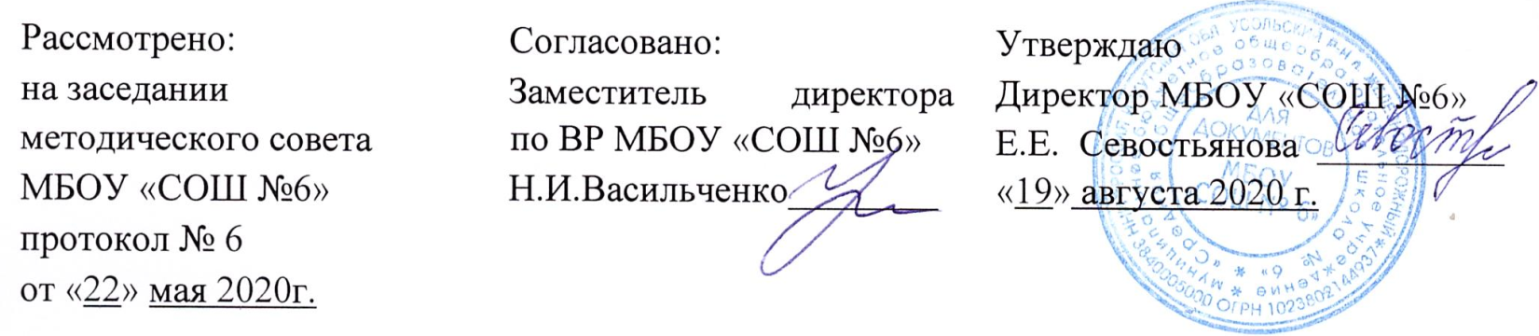 Дополнительная общеразвивающая программа «Школа агробизнеса»(Естественно-научное направление)Самойлова Алена ВалерьевнаУчитель биологиип. Железнодорожный2020-2021 учебный годСодержание.Пояснительная записка…………………………………….……..3Содержание………………………………………………………..4Формы аттестации и оценочные материалы…………………….4Организационно-педагогические условия…………………….....5Приложение………………………………………………………...6ПОЯСНИТЕЛЬНАЯ ЗАПИСКАДополнительная общеразвивающая программа «Школа агробизнеса» разработана в соответствии сФедеральный закон от 29.12.2012 г. №273-ФЗ «Об образовании в Российской Федерации»;Приказ Министерства просвещения Российской Федерации от 09.11.2018 г. №196 «Об утверждении Порядка организации и осуществления образовательной деятельности по дополнительным общеразвивающим программам» (с изменениями от 30.09.2020 г.№ 553)Постановление Главного государственного санитарного врача РФ от 28.09.2020 г. №28 «Об утверждении санитарных правил СП 2.4.3648-20 «Санитарно-эпидемиологические требования к организациям воспитания и обучения, отдыха и оздоровления детей и молодежи»Профессиональный стандарт педагог дополнительного образования детей и взрослых (Утвержден приказом Министерства труда и социальной защиты Российской Федерации от 5 мая 2018 г. №298н)Указ Президента Российской Федерации от 7 мая 2018 года № 204 «О национальных целях и стратегических задачах развития Российской Федерации на период до 2024 года», Национального проекта «Образование» утвержденным президиумом Совета при Президенте Российской Федерации по стратегическому развитию национального проекта от 24 декабря 2018 года, включающий федеральный проект «Современная школа», «Успех каждого ребенка», «Цифровая образовательная среда», «Учитель будущего».Дополнительная общеразвивающая программа «Школа агробизнеса» предназначена для  учащихся 6-9  классов  МБОУ «СОШ №6» в рамках краткосрочной предпрофильной подготовки агротехнологического направления.Основные цели курса:1. Приблизить содержание обучения по агротехнике растениеводства, животноводства к ежедневным потребностям и запросам сельских земледельцев.2. Сформировать у учащихся устойчивый интерес к новому в агротехнике растениеводства и животноводства.3. Мотивировать учащихся к продолжению профессионального агрообразования с последующей работой на земле с целью самообеспечения.Задачи курса:1. Изучить основы производства в крестьянском хозяйстве продукции растениеводства и животноводства и ее переработку.2. Подготовить выпускников  школы к труду по выращиванию, сохранению и переработке различных сельскохозяйственных культур   на личном приусадебном участке.3. Практически обучить основным приемам выращивания  культур на школьном участке. 4. Сформировать представление об основах агробизнеса в растениеводстве и животноводстве  в соответствии с реализацией национального проекта «Развитие агропромышленного комплекса».5. Развить умения и навыки исследовательской и проектной деятельности учащихся по агротехнике растениеводства.Место и роль курса в учебном процессе.При работе учителя по данной программе реализуется ряд дидактических методов обучения: наглядный, практический, поисковый и т.д. В каждом разделе (блоке) программы кроме теоретического раздела имеются задания, практические или лабораторные работы по изучаемой теме для закрепления изученного материала.Курс формирует знания по основам ландшафтного дизайна, видам сельскохозяйственных машин, по агротехнике в растениеводстве и животноводстве, не только на теоретическом уровне, а и с учетом сугубо практической значимости путем «полевой» поддержки курса на землях личных приусадебных участков, агропромышленных комплексов и на пришкольном участке.2. Содержание программыПо каждому курсу разрабатывается самостоятельный учебно-тематический план. Очередность изучения тем курса определяет учитель.Формы аттестации и оценочные материалыВ качестве промежуточных форм контроля могут быть использованы информационные сообщения и реферативные работы учащихся.Итоговой формой контроля предлагается защита практического  проектного задания или обсуждение результатов выполнения полевых агрономических опытов, выполненных юными земледельцами   на пришкольном участке или в огороде приусадебного участка родителей. Рекомендуется учителю обсудить с учащимися до закладки опыта методику его проведения, изучаемые показатели, ожидаемые результаты и правила оформления отчета о проделанной работе.Критерием оценки роли учителя в проектной деятельности по производству продукции растениеводства является разнообразие применяемых им методов и форм организации работы учащихся и реальные результаты по освоению ими агротехники растениеводства или навыков агробизнеса.Основным критерием оценки деятельности школьников в этом случае будет владение способами познавательной деятельности (навыки использования различных источников информации по агроприемам в растениеводстве и методов получения различных видов растениеводческой продукции); умение работать в команде, принимать чужое мнение, преодолевать трудности, способность к самоорганизации и рефлексии.Значение проектной деятельности заключается в том, что обучаемый действует по собственному замыслу, в соответствии с самостоятельно поставленными целями, находит свои способы реализации задуманного. Следовательно, основой проектирования в области агротехники растениеводства с основами агробизнеса этой продукции будет связь замысла и реализации.Уместно отметить, что при работе по методу проектов по курсу агротехники растениеводства принципиально изменяются позиции учителя и ученика: ученик становится активным участником образовательного процесса, а учитель – организатором самостоятельной познавательной деятельности в процессе изучения настоящего элективного курса.В итоге в агротехнологической подготовке  школьников при использовании методов проектов создается среда для осуществления самостоятельной образовательной деятельности учащихся в области производства и реализации растениеводческой продукции с учетом прогрессивных технологий, причем на межпредметной основе.Методы и формы освоения программыПрограмма  «Школа агробизнеса» нацелена на реализацию основной задачи  школы – обеспечить самоопределение учащихся в области профессионального агрообразования через проведение:- лекций и практико-ориентированных занятий;- лабораторных практикумов и экскурсий;- выполнение опытно-исследовательской работы;- разработку и защиту проектов.4.Организационно-педагогические условия В основу программы положена актуальная проблема занятости детей, профориентация в будущем и проблема  ресурсосбережения при возделывании, уборке и реализации сельскохозяйственной продукции, приобретение навыков агробизнеса.Программа состоит из разных курсов, за год можно изучить не более двух курсов, количество часов в курсе, по конкретной теме определяет учитель. В целом  за год на прохождение программы  отводится 68 часов практико-ориентированных занятий, дающих возможность выбирать направление курса в соответствии с календарными условиями, их взаимозаменяемость, исходя из той или иной развитой сельскохозяйственной отрасли по  месту проживания.Значительная часть программы курса отводится на выполнение практических агроприемов в растениеводстве с учетом сезона года и зональной специфики выращивания, переработки и реализации растениеводческой продукции, посещение агропромышленных комплексов, личных подсобных хозяйств с целью приобретения навыков возделывания земли, ухода за животными и последующей  реализацией сельскохозяйственной продукции.Темы занятий, предложенные в настоящей программе учителю, позволят учащимся в дальнейшем самостоятельно и правильно выполнять агроприемы в земледелии, животноводстве и  растениеводстве крестьянского или приусадебного хозяйства. Кадровое обеспечение: учителя биологии, химии, технологии, приглашенные специалисты, родители.Пояснительная записка к блоку «Растениеводство»
             Рабочая программа кблока  «Растениеводство» рассчитана на реализацию в течение трех лет для 5-8   классов.
Общая характеристика программыПрограмма позволяет всем участникам образовательного процесса получить представление о целях, содержании, общей стратегии обучения, воспитания и развития учащихся средствами данного учебного предмета, содержит примерное распределение учебных часов по разделам курса, рекомендуемую последовательность изучения тем и разделов учебного предмета с учетом межпредметных и внутрипредметных связей, возрастных особенностей учащихся.    Программа  учитывает психологические  закономерности  формирования  общих трудовых и специальных знаний и умений, а также возрастные  особенности  обучающихся .
Особое внимание в программе уделяется развитию творческих способностей обучающихся, их трудовой активности, самостоятельности, стремлению сделать работу как можно лучше и своевременно.Актуальность данной программы обусловлена ее практической значимостью. Переоценка в области аграрной политики заставляет сегодня смотреть на развитие растениеводства как на одну из форм организации сельскохозяйственного производства, основы которого закладываются уже в школе. Обучающиеся могут применять полученные знания и практический опыт в домашних условиях, в озеленении приусадебного участка. Программа активно содействует повышению уровня экологической компетенции, решает задачи профессиональной ориентации школьников. Программа  нацелена на развитие социально-трудовых компетенций, которые позволят адаптироваться к проживанию и  в городской и  сельской местности.
Отличительной особенностью данной программы является, то, что обучающиеся получают не только биологические основы  растениеводства, но и учатся осуществлять квалифицированный уход за растениями и использовать их на практике.Основной целью данной программы является: освоение  знаний по растениеводству, основ культуры  труда, представлений о  различных видах цветочных и овощных культур , на основе включения учащихся в разнообразные виды трудовой деятельности по выращиванию  растений- овладение общетрудовыми и специальными умениями, необходимыми для поиска и использования  информации, проектирования и создания продуктов труда, ведения приусадебного  хозяйства, самостоятельного и осознанного определения своих жизненных и профессиональных планов; безопасными приемами труда;- воспитание трудолюбия, бережливости, аккуратности, целеустремленности, предприимчивости, ответственности за результаты своей  деятельности; уважительного отношения к людям различных профессий и результатам их труда;-формирование воспитание экологической культуры личности подростков, вооружение их практическими умениями и навыками по изучению и охране природы, по выращиванию растений. - получение опыта применения знаний и умений по растениеводству  в самостоятельной практической деятельности.         Достижение поставленной цели предполагает решение следующих задач:Образовательные:расширить и углубить знания обучающихся о ценностном восприятии живой природы;дать представления о многообразии  растительного мира;усваивать и применять биологические знания.  Развивающие:развивать умения: самостоятельно приобретать, анализировать, синтезировать, выдвигать гипотезы, работать со справочной литературой, проводить опыты;способствовать любознательности, расширять  кругозор обучающихся;развивать интерес к проблемам охраны природы;  Воспитательные: формировать духовную культуру и нравственность; формировать гражданственность и патриотизм; формировать у обучающихся потребность положительного  воздействия на природу.воспитывать у обучающихся культуру труда.
Основные направления программы:разработка и реализация проектов  по благоустройству школьной территории;подбор различных видов растений и их выращивание, осуществление их вегетативного размножения;наблюдение за их ростом и развитием, проведение опытов в соответствии с программами биологии, экологии;изучение различных методов борьбы с сорняками, вредителями и болезнями растений;изготовление гербариев;выращивание лекарственных растений и изучение их целебных свойств.Приоритетное направление работы – это исследовательская деятельность обучающихся по растениеводству.
Формы и методы освоения программы:занятия с детьми организуются группами и индивидуально. методами работы являются метод  практической работы и метод проблемных ситуаций. В процессе практической работы  обучающиеся  легче воспринимают учебный материал ввиду его наглядности. Метод проблемных ситуаций развивает способность у детей мыслить самостоятельно и находить правильное решение;лекции  и практико-ориентированные занятия;выполнение опытно-исследовательской работы по агротехнике растениеводства.Основные методы обучения: монологический, диалогический, алгоритмический, показательный, эвристический;  объяснительно-иллюстративный, практический, метод проектов.Методы преподавания: объяснительный, информационно-сообщающий, иллюстративный;Методы учения: репродуктивный, исполнительный, поисковый, проблемный;Методы воспитания: убеждения, упражнения, личный пример.
Технологии обученияВ работе применяются личностно-деятельностные технологии, в частности технология исследования частного случая, технология дидактических задач. Современная образовательная ситуация требует поиска и освоения новых форм учебных взаимодействий между участниками процесса обучения, поэтому освоены две технологии интерактивного обучения и с успехом применяются на занятии технология позиционного обучения и учебная дискуссия. В связи с широким внедрением инновационных технологий обучение построено на интерактивных методах обучения.Формы контроля:в качестве промежуточных форм контроля могут быть использованы информационные сообщения и реферативные работы обучающихся;итоговой формой контроля предлагается защита проектного задания или обсуждение результатов выполнения опытов.Компетенции, формируемые в ходе освоения программы
Учебно-познавательные:определять рациональную последовательность при выполнении практических работ;самостоятельно оценивать свою деятельность;уметь выявлять причинно-следственные связи;творчески решать практические задачи.Коммуникативные:вести диалог, выступать публично;участвовать в коллективной мыслительной деятельности;уметь аргументировано доказывать свою точку зрения, формулировать выводы.Общекультурные:соблюдать нравственно-этические нормы поведения;соблюдать правила по технике безопасности при выполнении практических работ.Информационные:уметь конспектировать, осуществлять пометки, выписки, составлять тезисы;описывать полученные результаты, делать выводы.
Прогнозируемые результатыукрепление здоровья детей;формирование первоначальных трудовых навыков;создание вокруг школы цветника;благоустройство школьной территории;развитие у школьников интереса к многообразию растительного мира;укрепление дружбы и сотрудничества между детьми разных возрастов.Основным результатом освоения программы станет овладение обучающимися необходимыми знаниями, обеспечивающими конкретные результаты школьников в области цветоводства , овощеводства, агротехники полевых культурТематическое планирование 
      Программа «Растениеводство» включает в себя разнообразный набор содержания и форм подготовки обучающихся  второго уровня обучения к труду и строится по модульному принципу, благодаря чему обеспечивается интеграция различных видов деятельности, необходимых для достижения школьниками целей обучения. Каждый из предложенных модулей, как независимая единица содержания, представляет собой технологический процесс обработки определенного материала либо группу работ, которые объединены смысловым и логическим единством и направлены на достижение комплексов дидактической цели.
Программа «Растениеводство» включает в себя два модуля в соответствии с возрастными  особенности  обучающихся:Модуль «Цветоводство» (5-6 классы);Модуль «Овощеводство» (7-8 классы).Содержание программы
Модуль «Цветоводство» (5-6 классы)Раздел 1. Биологические основы цветоводстваКлассификация декоративных растений. Многообразие растений, используемых в цветоводстве, и их биологический состав. Растения открытого и защищённого грунта. Отношение декоративных растений к внешним условиям. Климатические, почвенные и биологические факторы.Свет и его значение для выращивания декоративных растений. Группы растений по отношению к свету (светолюбивые, тенелюбивые, теневыносливые). Методы создания благоприятного светового режима в открытом и защищённом грунте (сроки посева и посадки, схема размещения растений).Тепловой режим и его значение для декоративных культур. Группы растений по отношению к теплу. Холодо-, морозо- и жароустойчивость цветочных растений. Влияние температуры почвы на прорастание семян. Вода и её значение для декоративных культур. Группы растений по отношению к влажности воздуха и почвы. Отрицательное влияние избыточного увлажнения. Питание декоративных растений. Способы внесения удобрений под цветочные культуры (корневые и внекорневые подкормки). Сроки внесения удобрений.Виды садовых земель (дерновая, листовая, перегнойная, торфяная и др.) и их приготовление, хранение и применение.Раздел 2. Строение цветочно-декоративных растенийСтроение корня. Виды корневых систем (стержневая и мочковатая). Рост и строение корня.Строение стебля. Строение и способы роста побега. Понятие узла, междоузлия и пазухи листа. Способы роста стебля (прямой, поднимающийся, лежачий или стелющийся, ползучий, вьющийся, цепляющийся и прикорневая розетка).Строение листа. Основные части листа (листовая пластинка и черешок). Листорасположение (очередное, супротивное, мутовчатое и листья, собранные в прикорневую розетку). Простые и сложные листья. Жилкование листьев. Метаморфозы листа (колючки, усики, сочные листья).Строение цветка, плода. Виды завязей: верхняя, средняя, нижняя. Соцветия: кисть, метёлка, колос, початок, щиток, корзинка, зонтик, головка, завиток. Опыление: самоопыление, перекрёстное. Плоды и соцветия. Типы плодов: костянка, ягода, коробочка, стручок, боб, листовка, семянка, орешек.Раздел 3. Сбор и хранение семянПризнаки созревания семян (по цвету, по изменённой окраске, по внешнему виду). Правила сбора, сушки и хранения семян.Раздел 4. Размножение декоративных растенийСеменное размножение. Морфологические особенности семян: величина, форма, окраска, характер поверхности. Условия прорастания семян. Сроки сохранения всхожести. Сортовые и посевные качества семян. Определение посевных качеств семян (лабораторная и полевая всхожесть). Глубина заделки семян. Рассадный способ выращивания и его значение для получения раннего цветения. Пикировка и её значение. Выращивание растений открытого грунта.Вегетативное размножение. Естественные способы размножения. Размножение луковицами . Размножение клубнями, корнеклубнями, корневищами. Размножение «усами». Искусственные способы размножения. Размножение делением (куст, корневище и др.). Размножение отводками, черенками. Типы черенков: корневые, стеблевые (зелёные, полуодревесневшие, одревесневшие), листовые.Раздел 5. Уход за комнатными цветамиИзучение условий выращивания.  Значение пересадки для роста растений. Пересадка цветка из маленького горшка в большой .Раздел 6. Вредители и болезни комнатных культурБолезни комнатных растений. Признаки болезней, лечение и профилактика. Вредители комнатных растений. Признаки повреждения, меры борьбы.Раздел 7. Подготовка почвы под посев цветочно-декоративных растений в грунтСостав почвы. Виды почвенных смесей. В зависимости от того, какое растение, в какой земле лучше приживается.Подготовка земли к посеву. Инвентарь. Сырая, сухая или влажная земля. Каким инвентарём нужно пользоваться при посеве семян: лопатка, грабельки, леечка, опрыскиватель и др.Раздел 8. Выращивание цветочных растений через рассадуАссортимент. Изучение количества цветов для посадки в школу в нужном количестве.Расчет потребности семян и рассады. Учет процента всхожести.Тара для посева семян. Ящики, рассадники и др.Раздел 9. Высадка рассады цветочных культурПравила высадки. Сроки.Качество рассады. Выборка.Модуль «Овощеводство» 
Раздел 1.Классификация и происхождение овощных растенийОбщая биологическая и производственная характеристика овощных культур Происхождение  овощных  культур:  дать  краткое  пояснение. Указать на возможность расширения ассортимента овощных культур. Назвать основные овощные культуры: к каким ботаническим семействам они относятся, привести деление основных овощных культур по ботаническим  признакам  и  ознакомить  с  классификацией  овощных  культур, ознакомить с капустными, корнеплодными,  клубнеплодными,  луковичными,  плодовыми,  листовыми  однолетними и многолетними, другими многолетними культурами.
Раздел 2.Семена и посадочный материал. Рассадный метод в овощеводствеТребования, предъявляемые к их качеству. Способы предпосевной подготовки семян и предпосадочной подготовки посадочного материала. Понятия о посевных и сортовых качествах семян овощных культур и их  значение  при  определении  нормы  высева, повышения урожайности и качества продукции. Дать определение энергии прорастания, лабораторной всхожести и их влиянию на густоту стояния и урожайность овощных культур. Сроки  высева  семян  и особенности выращивания ранней, средней и поздней рассады. Качество рассады. Особенности эксплуатации рассадных комплексов. Рассадный  метод  в  овощеводстве,  его  преимущества  и  недостатки.
Раздел 3.Морфологические и биологические особенности овощных культурМорфологические особенности овощных культур. Биологические  особенности овощных культур, их  отношение  к  элементам  минерального  питания.  Зависимость  качества  продукции  от  применения  органических  и минеральных удобрений. Отношение овощных культур к комплексу внешних условий: свету, теплу, влаге, газовому режиму, режиму влажности почвы и относительной влажности воздуха. Изменение требовательности растений к факторам внешней среды в зависимости от фазы роста и развития.
Раздел 4. Технология выращивания основных овощных культур  Схемы посева и посадки овощных культур, площади питания и густота стояния растений на 1 сот. Особенности технологии выращивания овощных культур в зависимости  от  зоны. Агротехнические требования, предъявляемые к операциям по уходу за посевами и посадками овощных культур: ликвидация почвенной корки,  междурядная  обработка,  полив,  корневая  и  некорневая  подкормка, борьба с вредителями и болезнями, сорной растительностью, мульчирование почвы.Технология  выращивания  капусты  белокочанной. Основные  сорта  и  гибриды  белокочанной  капусты:  раннеспелые, среднеспелые,  поздние.  Их  характеристика. Подготовка семян к посеву. Сроки высева и продолжительность выращивания  рассады.  Площадь  питания  рассады  в  зависимости  от  продолжительности  выращивания.  Особенности  температурного  и  водного режима при выращивании различных видов капусты. Сроки посадки рассады на постоянное место. Технологические приемы, позволяющие получать ранние урожаи ранней белокочанной капусты.Пищевое значение томата, перца. Химический состав и пищевые достоинства, содержание витаминов, минеральных веществ. Технология  выращивания.  Рассадный  и  безрассадный  метод  выращивания. Основные сорта и гибриды. Предпосевная подготовка семян. Особенности выращивания рассады для получения ранней продукции.    Особенности подготовки почвы под посев семян и высадку рассады, внесение органических и минеральных удобрений. Сроки посева семян и высадки рассады на постоянное место. Площадь питания и густота стояния растений на 1 сот.  Способы  высадки  переросшей  рассады  на  постоянное  место. Пищевое значение картофеля. Химический состав и пищевые достоинства, содержание витаминов, минеральных веществ. Технология  выращивания.  Сроки посадки. Основные сорта, выращиваемые в нашей местности. Предпосевная подготовка посадочного материала. Особенности выращивания рассады для получения ранней продукции.    Особенности подготовки почвы под посадку картофеля, внесение органических и минеральных удобрений. Технология выращивания огурца. Пищевое значение и химический состав культуры. Сорта и гибриды, их характеристика.  Рассадный  метод выращивания. Подготовка семян к посеву.  Уничтожение  вирусной инфекции на семенах. Протравливание  семян.  Норма  высева  семян  и  высадки  рассады. Сроки высадки рассады, использование биотоплива и полимерных  материалов  для  получения  ранней  продукции.  Особенности подготовки почвы и дозы внесения органических и минеральных удобрений под огурцы, кабачки, патиссоны, тыквы. Схемы посева и посадки.
Раздел 5. Сорные растения Знакомство с классификацией сорной растительности, паразитные, полупаразитные и не паразитные, их распространение в хозяйстве. Классификация  не  паразитных сорных  растений,  однолетние (яровые,  озимые и зимующие), двулетние и многолетние. Гербициды и их классификация по месту действия на органы растения. Использование агротехнического и химического способа уничтожения сорняков.
Раздел 6. Вредители и болезни овощных культур Использование  химических  и  биологических  препаратов.  Интегрированная система защиты Потери продукции овощеводства от вредителей, болезней и сорной растительности.  Биологические  особенности  и  влияние  окружающей среды,  на  возникновение  и  распространение  вредителей,  болезней  и сорной  растительности  на  полях  с  овощными  культурами.  Использование севооборотов и других агротехнических приемов с целью сокращения распространения вредителей, болезней и сорняков на полях. Основные болезни овощных культур (грибковые, бактериальные, вирусные) и меры (предупредительные, защитные и истребительные) борьбы с ними. Применение агротехнических, химических и биологических средств, для борьбы с болезнями на овощных культурах. Требования к уровню подготовки обучающихсяВ результате освоения программы дополнительного образования «Растениеводство» обучающийся должен знать: биологические и экологические особенности  растений;посевной и посадочный материал, способы  размножения растений, требования к условиям их выращивания, посева;основные категории, понятия, термины изучаемых   областей знаний;основные биологические, экологические связи в  природе, взаимодействие природы и общества;правила безопасности труда.должен уметь:применять экологические, биологические знания  на практике; размножать и выращивать растения;изготовлять наглядные пособия, информационные листы и т.п.;работать с дополнительной литературой, схемами,  таблицами;наблюдать, зарисовывать, составлять схемы;воспроизводить информацию изучаемых областей   знаний с помощью  научно – популярной  литературы и средств массовой информации;применять правила безопасности труда.Методическое обеспечение программыУстименко Г.В.,Кононков П.В.Основы агротехники полевых и овощных культур. М.: Просвещение,1991гКнязева Т.П., Князева Д. В. «Миллион цветов на вашем участке», М: ОЛМА Медиа Групп, 2008.О мерах по реализации приоритетного национального проекта «Развитие АПК». Москва, 2005.Беляевская Е. К.  «Энциклопедия комнатного цветоводства. Луковичные и клубневые»  растения, М: Мир книги,2007.Вавилов П.П., Гриценко В.В. Растениеводство.М.: Агропромиздат.1986Суетина М.Ю., Тукаева И.А. «Современный дизайн вашего участка» «Издательство Мир книги», 2009.Баранчикова Л.А.Выращивание огородных растений.М.:Гуманит.ВЛАДОС,2003Юрченко А. «Настольная книга цветовода», М.: Изательство «ЭСКИМО», 2004.Ганичкина О.А. «Моим огородникам» ООО «Издательство «Эксмо», 2003.Андреев В.М. Наш огород.- М.: Мир книги, 2004.Трудовое обучение: Сельскохозяйственные работы. Учебное пособие для 5-7 классов. З.А. Клепинина и др.М. Просвящение, 1990.Н.Я. Дмитриева Мы и окружающий мир - М.: Учебная литература, 2004.Энциклопедия комнатных растений авт. сост.  С.Л. Быховец – М.: АСТ,2000..        Интернет-ресурсы:1   .www.bio.1september.ru2.www.bio.nature.ru3.www.edios.ru4.www.km.ru/educftion5.http://www.ecoanalysis.orc.ru  (Сборник ресурсов. Анализы воды и почвы. Редкие экологические статьи и ссылки, карты загрязнения)6.http://www.aseko.spb.ru/index.htm (Ресурс, посвященный развитию экологического образования и концепции "устойчивого развития" в России).Материальное обеспечение программы участок земли, необходимый для работы инвентарь ;водопровод.
Учебно-тематическое планирование 5 классТематическое  планирование  5-6 классТематическое (поурочное) планирование 7 классТематическое (поурочное) планирование 8 классРезультаты освоения предмета "Растениеводство"При изучении растениеводства  в основной школе обеспечивается достижение  личностных, метапредметных и предметных результатов.Личностными результатами освоения учащимися основной школы курса"Растениеводство" являются:• формирование целостного мировоззрения, соответствующего современному уровню  развития науки и практики;  проявление познавательных интересов и активности в данной области предметной деятельности;• выражение желания учиться и трудиться в сельскохозяйственном  производстве для удовлетворения текущих и перспективных потребностей;• развитие трудолюбия и ответственности за качество своей деятельности;• овладение установками, нормами и правилами научной организации умственного и физического труда;• самооценка умственных и физических способностей для труда в различных сферах с позиций будущей социализации и стратификации;• становление самоопределения в выбранной сфере будущей профессиональной деятельности;• планирование образовательной и профессиональной карьеры;• осознание необходимости общественно полезного труда как условия безопасной и эффективной социализации;• бережное отношение к природным и хозяйственным ресурсам;• готовность к рациональному ведению домашнего хозяйства;• проявление технологического и экономического мышления при организации своей деятельности;Конкретизация с учетом возрастных особенностей5-6 класс- развитие трудолюбия, и ответственности за качество своей деятельности;- бережное отношение к природным и хозяйственным ресурсам;- формирование ответственного отношения к учению, готовности и способности обучающихся к саморазвитию и самообразованию на основе мотивации к обучению и познанию; -проявление познавательных интересов и активности в данной области предметной деятельности;-выражение желания учиться и трудиться в сельскохозяйственном  производстве для удовлетворения текущих и перспективных потребностей;7-8 класс-умение общаться при коллективном выполнении работ или проектов с учётом общности интересов и возможностей членов трудового коллектива;-формирование основ экологической культуры, бережное отношение к природным и хозяйственным ресурсам;-осознание необходимости общественно полезного труда;-становление самоопределения в выбранной сфере будущей профессиональной деятельности, планирование образовательной и профессиональной карьеры, -формирование коммуникативной компетентности в общении и сотрудничестве со сверстниками;-проявление экономического мышления при организации своей деятельности;-самооценка готовности к фермерской  деятельности, к рациональному ведению домашнего хозяйства;-диагностика результатов познавательно – трудовой деятельности по принятым критериям и показателям;Средством развития личностных результатов служит учебный материал и прежде всего практические работы, задания, нацеленные на понимание собственной деятельности и сформированных личностных качеств.Применительно к учебной деятельности следует выделить два вида действий: 1) действие смыслообразования; 2) действие нравственно-этического оценивания усваиваемого содержания.При развитии личностных результатов необходимо учитывать,  что каждый ученик – индивидуален. Необходимо помочь  найти в нем его индивидуальные личные особенности,  раскрыть и развить в каждом ученике его сильные и позитивные личные качества и умения. Организуя учебную деятельность по предмету необходимо учитывать  индивидуально-психологические особенности каждого ученика. Помнить, что не предмет формирует личность, а учитель своей деятельностью, связанной с изучением предмета.Метапредметными результатами освоения курса    «Растениеводство» является:• алгоритмизированное планирование процесса познавательно-трудовой деятельности;• проявление инновационного подхода к решению учебных и практических задач • поиск новых решений возникшей технической или организационной проблемы;• самостоятельная организация и выполнение различных творческих работ • выбор для решения познавательных и коммуникативных задач различных источников информации, включая энциклопедии, словари, интернет-ресурсы и другие базы данных;• согласование и координация совместной познавательно-трудовой деятельности с другими ее участниками;• объективное оценивание вклада своей познавательно-трудовой деятельности в решение общих задач коллектива;• оценивание своей познавательно-трудовой деятельности с точки зрения нравственных, правовых норм, эстетических ценностей по принятым в обществе и коллективе требованиям и принципам;• диагностика результатов познавательно-трудовой деятельности по принятым критериям и показателям;• соблюдение норм и правил культуры • соблюдение норм и правил безопасности познавательно-трудовой деятельности и созидательного труда.Конкретизация с учетом возрастных особенностей5-6 класс-планировка процесса познавательно-трудовой деятельности с опорой на алгоритмы;-организация учебного сотрудничества и совместной деятельности с учителем и сверстниками; -осознанное использование речевых средств в соответствии с задачей коммуникации для выражения своих чувств, мыслей и потребностей; планирование и регуляция своей деятельности; подбор аргументов, формулирование выводов по обоснованию технико-технологического и организационного решения; отражение в устной или письменной форме результатов своей деятельности;-соблюдение норм и правил безопасности познавательно-трудовой деятельности и созидательного труда;-оценивание своей познавательно-трудовой деятельности с точки зрения нравственных, правовых норм, эстетических ценностей по принятым в обществе и коллективе требованиям и принципам-согласование и координация совместной познавательно-трудовой деятельности с другими ее участниками;-объективное оценивание вклада своей познавательно-трудовой деятельности в решение общих задач коллектива;-диагностика результатов познавательно-трудовой деятельности по принятым критериям и показателям;- -соблюдение норм и правил культуры труда .7-8 класс-соблюдение норм и правил культуры труда в -оценивание своей познавательно-трудовой деятельности;-формирование и развитие экологического мышления, умение применять его в познавательной, коммуникативной, социальной практике;-самостоятельная организация и выполнение различных творческих работ -оценивание своей познавательно-трудовой деятельности;-самостоятельное определение цели своего обучения, постановка и формулировка для себя новых задач в учёбе и познавательной деятельности;-алгоритмизированное планирование процесса познавательно-трудовой деятельности;-выявление потребностей, проектирование  и выращивание растений , имеющих важное значение для потребностей школьной столовой-формирование и развитие компетентности в области использования информационно-коммуникационных технологий (ИКТ); выбор для решения познавательных и коммуникативных задач различных источников информации, включая энциклопедии, словари, интернет-ресурсы и другие базы данных;-использование дополнительной информации при проектировании и создании объектов-согласование и координация совместной познавательно-трудовой деятельности с другими ее участниками;Метапредметными результатами изучения растениеводства является формирование универсальных учебных действий (УУД): познавательных, коммуникативных, регулятивных. Средством формирования метапредметных  результатов является творческая и проектная деятельность учащихся, выполнение творческих, информационных, практико – ориентированных проектов. Результатом (продуктом) проектной деятельности может быть любая следующая работа:-письменная работа, реферат-художественная творческая работа-материальный объект, макет-отчетные  материалы,  тексты, технологические, инструкционные карты, тесты, кроссворды и др.Средством формирования метапредметных  результатов является интерактивные формы проведения занятийтворческие задания;работа в малых группах;обучающие,  деловые и образовательные игры);социальные проекты и другие внеаудиторные методы обучения (соревнования, олимпиады, конкурсы, выставки); «обучающийся в роли преподавателя», «каждый учит каждого»разминки;обратная связь;обсуждение сложных и дискуссионных вопросов и проблем, технологии проблемного диалогаПри формировании познавательных УУД необходимо научить мыслить системно  (основное понятие  - пример - значение материала), помочь ученикам овладеть наиболее продуктивными методами учебно-познавательной деятельности, научить  иx учиться. Использовать схемы, планы, чтобы обеспечить усвоение системы знаний. Знает не тот, кто пересказывает, а тот, кто использует на практике, научить ребенка применять свои знания. Творческое мышление развивать анализом и решением проблемных ситуаций;  чаще практиковать творческие задачи.При формировании коммуникативных  УУД научить  ребенка высказывать свои мысли. Во время его ответа на вопрос задавать ему наводящие вопросы. Применять  различные виды игр, дискуссий и групповой работы для освоения материала, организовывая групповую работу или в парах, напомнить  ребятам о правилах ведения дискуссии, беседы. Приучать  учащегося самого задавать уточняющие вопросы по материалу (например, Кто? Что? Почему? Зачем? Откуда? и т.д.) переспрашивать, уточнять.При формировании регулятивных  УУД научить учащегося контролировать свою речь при выражении своей точки зрения по заданной тематике;  контролировать, выполнять свои действия по заданному образцу и правилу; научить адекватно оценивать выполненную им работу, исправлять ошибки.   Предметными результатами освоения учащимися основной школы программы «Растениеводство» являются:В познавательной сфере:• рациональное использование учебной и дополнительной технической и технологической информации для проектирования и создания объектов труда;• ориентация в имеющихся и возможных средствах  создания объектов труда;• владение алгоритмами и методами решения организационных задач;• применение общенаучных знаний по предметам естественно-научного  цикла в процессе подготовки и осуществления технологических процессов для обоснования и аргументации рациональности деятельности;• владение способами научной организации труда, формами деятельности, соответствующими культуре труда;• применение элементов прикладной экономики при обосновании технологий и проектов.Конкретизация с учетом возрастных особенностей5-6 класс-выявление допущенных ошибок в процессе труда и обоснование способов их исправления;-расчет себестоимости продукта труда;-практическое освоение обучающимися основ проектно-исследовательской деятельности;-осознание роли техники и технологий для прогрессивного развития общества;-проведение наблюдений и экспериментов под руководством учителя;-формирование умений устанавливать взаимосвязь знаний по разным учебным предметам для решения прикладных учебных задач;Конкретизация с учетом возрастных особенностей7-8 класс-рациональное использование учебной и дополнительнойинформации для проектирования и создания объектов труда;-ориентация в имеющихся и возможных средствах и технологиях создания объектов труда по установленным критериям и показателям с использованием контрольных и измерительных инструментов;-документирование результатов труда и проектной деятельности;-применение элементов экономики при обосновании проектов;В трудовой сфере:• планирование процесса труда;• подбор материалов с учетом характера объекта труда;• проведение необходимых опытов и исследований • подбор инструментов и оборудования с учетом требований  материально-энергетических ресурсов;• соблюдение норм и правил безопасности труда, пожарной безопасности, правил санитарии и гигиены;• соблюдение трудовой дисциплины;• обоснование критериев и показателей качества промежуточных и конечных результатов труда;• подбор и применение инструментов, приборов и оборудования с учетом областей их применения;• контроль промежуточных и конечных результатов труда по установленным критериям и показателям с использованием контрольных и измерительных инструментов;• выявление допущенных ошибок в процессе труда и обоснование способов их исправления;• документирование результатов труда и проектной деятельности;• расчет себестоимости продукта труда:Конкретизация с учетом возрастных особенностей5-6 класс-планирование процесса труда;- подбор материалов с учётом характера объекта труда; -выполнение технологических операций с соблюдением установленных норм;-соблюдение трудовой дисциплины;-соблюдение норм и правил безопасного труда, пожарной безопасности, правил санитарии и гигиены;-документирование результатов труда и проектной деятельности; расчёт себестоимости продукта труда; -овладение методами проектно-исследовательской деятельности,  решение творческих  задач;-выбор средств и видов  представления информации в соответствии с коммуникативной задачей;Конкретизация с учетом возрастных особенностей7-8 класссоблюдение трудовой и технологической дисциплины; соблюдение норм и правил безопасного труда, пожарной безопасности, правил санитарии и гигиены;-выявление допущенных ошибок в процессе труда и обоснование способов их исправления;-документирование результатов труда и проектной деятельности; расчёт себестоимости продукта труда; -проведение необходимых опытов и исследований,  -планирование процесса труда; подбор материалов с учётом характера объекта труда; -овладение методами учебно-исследовательской и проектной деятельности, решения творческих задач,;-проектирование последовательности операций   в постановке опытов;-соблюдение трудовой  дисциплины; соблюдение норм и правил безопасного труда, пожарной безопасности, правил санитарии и гигиены;В мотивационной сфере:• оценивание своей способности и готовности к труду в конкретной предметной деятельности;• оценивание своей способности и готовности к фермерской  деятельности;• выбор профиля подготовки или профессии в учреждениях начального профессионального или среднего специального обучения;• выраженная готовность к труду в сфере материального производства или сфере услуг;• согласование своих потребностей и требований с потребностями и требованиями других участников познавательно-трудовой деятельности;• осознание ответственности за качество результатов труда;• наличие экологической культуры при обосновании объекта труда и выполнении работ;• стремление к экономии и бережливости в расходовании времени, материалов, денежных средств и труда.Конкретизация с учетом возрастных особенностей5-6 класс-оценивание своей способности и готовности к труду в конкретной предметной деятельности;-согласование своих потребностей и требований с потребностями и требованиями других участников познавательно-трудовой деятельности;-осознание  ответственности  за  качество  результатов труда;-наличие экологической культуры при обосновании объекта труда и выполнении работ;-стремление к экономии и бережливости в расходовании времени» материалов, денежных средств и труда. -формирование представлений о мире профессийКонкретизация с учетом возрастных особенностей7-8 класс-формирование представлений о мире профессий,;-согласование своих потребностей и требований с потребностями и требованиями других участников познавательно-трудовой деятельности;-стремление к экономии и бережливости в расходовании времени, материалов, денежных средств и труда.формирование представлений о мире профессий, связанных с изучением растениеводства, их    востребованности на рынке труда; направленное продвижение к выбору профиля подготовки в старших классах полной средней школы или будущей профессии в учреждениях начального профессионального или среднего специального образования;-выраженная готовность к труду в сфере материального производства или сфере услуг; В эстетической  сфере:• моделирование объекта труда и оптимальное планирование работ;• разработка варианта рекламы выполненного объекта или результатов труда;• эстетическое и рациональное оснащение рабочего места с учетом требований эргономики и научной организации труда;Конкретизация с учетом возрастных особенностей5-6 класс-овладение методами эстетического оформления изделий, обеспечения сохранности продуктов труда, дизайнерского проектирования; -разработка варианта рекламы выполненного объекта или результата труда;-рациональное и эстетическое оснащение рабочего места с учётом требований эргономики и элементов научной организации труда;-рациональный выбор рабочего костюма и опрятное содержание рабочей одежды.-участие в оформление класса, школы, озеленении  пришкольного участка- художественное оформление объекта труда и оптимальное планирование работ;Конкретизация с учетом возрастных особенностей7-8 класс-умение выражать себя в доступных видах и формах художественно- прикладного творчества; художественное оформление объекта труда и оптимальное планирование работ;-овладение методами дизайнерского проектирования ;- разработка варианта рекламы выполненного объекта или результата труда;-рациональное и эстетическое оснащение рабочего места ; -художественное оформление объекта труда и оптимальное планирование работ;В коммуникативной  сфере:• формирование рабочей группы для выполнения проекта с учетом общности интересов и возможностей будущих членов трудового коллектива;• публичная презентация и зашита проекта изделия, продукта труда или услуги;• разработка вариантов рекламных образов;• потребительская оценка зрительного ряда действующей рекламы.Конкретизация с учетом возрастных особенностей5-6 класс-установление рабочих отношений в группе для выполнения практической работы или проекта, -формирование рабочей группы для выполнения проекта с учетом общности интересов и возможностей будущих членов трудового коллектив- сравнение разных точек зрения перед принятием решения и осуществлением выбора-практическое освоение умений, составляющих основу коммуникативной компетентности: действовать с позиции других и уметь согласовывать свои действия;-овладение устной и письменной речью;- публичная презентация и защита проекта изделия, продукта труда;-практическое освоение умений, составляющих основу коммуникативной компетентности: действовать с учётом позиции другого и уметь согласовывать свои действия; -установление рабочих отношений в группе для выполнения практической работы или проекта, Конкретизация с учетом возрастных особенностей7-8 класс-устанавливать и поддерживать коммуникативные контакты с другими людьми;- удовлетворительно владеть нормами и техникой общения;-определять цели коммуникации,  оценивать ситуацию, учитывать намерения партнера, выбирая адекватные стратегии коммуникации; установление рабочих отношений в группе;-отстаивание в споре своей позиции, приводя существенные аргументы-установление рабочих отношений в группе для выполнения практической работы или проекта, -сравнение разных точек зрения перед принятием решения и осуществлением выбора; аргументирование своей точки зрения, отстаивание в споре своей позиции невраждебным для оппонентов образом;-публичная презентация и защита проекта изделия, продукта труда или услуги; Пояснительная записка к блоку «Основы агробизнеса»Рабочая программа по курсу проектно-исследовательской деятельности «Первые шаги в агробизнес» научно-познавательной направленности составлена для  внеурочной деятельности в 5-7-х классах в соответствии с требованиями Федерального государственного общеобразовательного стандарта основного общего образования, с использованием примерной основной образовательной программы, по учебному плану школы и является продолжением урочной деятельности.Программа предназначена для организации внеурочной деятельности школьников на примере агробизнеса (АГРОБИЗНЕС - сектор рыночной экономики, связанный с процессами сельскохозяйственного производства, хранения, распределения и обработки его продуктов) и направлена на формирование готовности и способности обучающихся к саморазвитию, повышению уровня мотивации к обучению и познанию, ценностного отношения к знаниям.Значимость и целесообразность курсаПроектно-исследовательскую технологию можно применять как при обучении, так и при воспитании и формировании личности. Проектно-исследовательская технология позволяет стимулировать интерес учащихся к проблемам (отсутствию знаний), решение которых предполагает приобретение новых знаний и практическое применение уже имеющихся или приобретенных в ходе проектно-исследовательской работы. Проектно-исследовательская технология позволяет соединить теоретические знания с практическим опытом их применения.  Ученики, которые получают опыт такой работы, гораздо проще встраиваются в систему проектной деятельности основного звена школы. Цель курса:  приобщение школьников к исследовательской деятельности; экономическое воспитание; создание условий, способствующих развитию  исследовательских умений; приобретение знаний о ситуациях межличностного взаимодействия, о правилах конструктивной групповой работы, о способах самопознания, о способах нахождения и обработки информации.Задачи курса:расширять представление об исследовательском обучении как ведущем способе учебной деятельности;развивать у обучающихся способности к организации исследовательской деятельности (обучать специальным знаниям, необходимым для проведения самостоятельных исследований, развивать навыки исследовательского поиска);стимулировать интерес школьников к знаниям в области агробизнеса, поддерживать стремления ребёнка к самостоятельному изучению окружающего мира;развивать коммуникативные компетентности в сотрудничестве, развитие умения самостоятельно и совместно принимать решения (умение вести диалог, координировать свои действия с действиями партнеров по совместной деятельности), создание ситуаций комфортного межличностного взаимодействия;развивать позитивную самооценку и взаимоуважение, социально адекватные способы поведения;развивать психофизиологические способности ребёнка: память, мышление, творческое воображение.Отличительной особенностью данной программы является реализация педагогической идеи формирования у школьников умения учиться – самостоятельно добывать и систематизировать новые знания. Новые образовательные стандарты предполагают формирование у учащихся общеучебных умений и навыков (универсальных учебных действий). Учебная деятельность школьника должна быть освоена им в полной мере, со стороны всех своих компонентов: ученик должен видеть проблему, ставить цель с задачами, строить план по решению проблемы и достижению цели, уметь контролировать процесс своей работы и оценивать результат деятельности. Только тогда ученик становится субъектом учебной деятельности.Одним из способов превращения ученика в субъект учебной деятельности является его участие в проектной  исследовательской деятельности, как в урочной, так во внеурочной деятельности.Исследовательская деятельность позволяет научить работать с информацией (анализировать ее, сравнивать, выделять главное и второстепенное систематизировать и т.д.)   строить план действий и его выполнять, работать самостоятельно, развить интерес к учебе, формирует коммуникативные навыки взаимодействия со сверстниками и с взрослыми.  Результатом этой деятельности является формирование познавательных мотивов, исследовательских умений, субъективно новых для учащихся знаний и способов деятельности.Исследовательская деятельность позволяет привлекать к работе разные категории участников образовательного процесса (учащихся, родителей, учителей), создает условия для работы с семьей, общения детей и взрослых, их самовыражения и самоутверждения, развития творческих способностей, предоставляет возможность для отдыха и удовлетворения своих потребностей.Проектная деятельность вызывает огромный интерес и потребность у учащихся и их родителей. Учебный курс предполагает взаимодействие школы с семьей учащихся, позволяя организовать совместную работу с детскими досуговыми и образовательными центрами, библиотекой, различными организациями позволяющими получить информацию или дополнительный материал необходимый для своей работы.Она способствует ознакомлению с организацией коллективного и индивидуального исследования, обучению в действии, побуждает к наблюдениям и экспериментированию, опирается на собственный жизненный опыт, позволяет чередовать коллективную и индивидуальную деятельность. Курс закладывает базу знаний и умений для проведения исследовательских и экспериментальных работ. Работа над проектом даёт учащимся опыт поиска информации, практического применения, самообучения, саморазвития, самореализации и самоанализа своей деятельности, развивает следующие общеучебные навыки:мыслительные навыки - обучение младшего школьника анализу и обобщению, сравнению, классификации и т.д.исследовательские навыки направлены на формирование умения выполнять исследовательскую работу, наблюдать, выявлять, соотносить и т.д.коммуникативные навыки направлены на формирование у ребёнка умения не только говорить, но и слушать и слышать собеседника, доказательно и спокойно отстаивать своё мнение или  принимать точку зрения и советы других.социальные навыки предполагают развитие умения работать в группе, сотрудничать в мини – коллективе, выполняя разные роли: лидера или исполнителя. Учат ребёнка строить взаимоотношения в обществе: в коллективе, сверстниками – с людьми, которые его окружают.Актуальность проектной деятельности сегодня осознается всеми. ФГОС нового поколения требует использования в образовательном процессе технологий деятельностного подхода, а метод проектно-исследовательской деятельности определен как одно из условий реализации основной образовательной программы общего образования. Программа начального образования мало затрагивает теоретические аспекты проектов и исследований. Курс позволяет реализовать актуальные в настоящее время компетентностный, личностно  ориентированный,  деятельностный подходы.  Деятельность обучающихся в рамках реализации данного курса направлена на повышение компетенций обучающихся, развитие творческих способностей и на создание продукта, имеющего социальную значимость для ученика и других людей.В рамках курса обеспечено сочетание различных видов познавательной деятельности, где востребованы практически любые способности ребёнка, реализованы личные пристрастия к тому или иному виду деятельности, что открывает новые возможности для создания интереса школьника как к индивидуальному творчеству, так и к коллективному. Данный курс является подготовкой к самостоятельной исследовательской практике. Особую значимость данный курс имеет для мотивированных детей, ориентированных на самостоятельный информационный поиск  в разных областях знаний, тем самым предоставляя ученикам широкий спектр возможностей для самореализации и формирования ценностного отношения к процессу познания. Программа предполагает реализацию принципов:Интегративный  подход  в изучении  какого-либо  предмета,  действия   или  явления;Системность  в  изучении  основ  проектной  деятельности и  ее организации;Непрерывность, углубление  и  расширение  от  темы к теме  основ  проектно-исследовательской  деятельности;Взаимосвязь  внеурочной  деятельности  школьников  с  урочной;Принципы  научности и доступности,  при  которых   учитывается  возраст  учеников;Принципы добровольности, субъектности, партнерства, творчества, результативности и успеха;Деятельностный и личностный подходы.При обучении  используется  работа детей в группах, парах, индивидуальная работа, работа с привлечением родителей. По характеру познавательной деятельности используются объяснительно-иллюстративный, репродуктивный, частично-поисковый методы; по источнику получения знаний – наглядный, словесный, практический методы.
Базовые, теоретические идеи и ключевые понятия программыСовременные словари зачастую отождествляют понятия «бизнес» и «предпринимательство», поэтому, говоря простым русским языком, агробизнес – это деятельность, направленная на получение прибыли от сельского хозяйства.Сельское хозяйство — отрасль экономики, направленная на обеспечение населения продовольствием (пищей, едой) и получение сырья для ряда отраслей промышленности.В современной литературе по педагогике и педагогической психологии довольно часто приходится сталкиваться с тем, что понятия "проектное обучение" и "исследовательское обучение", "метод проектов" и "исследовательские методы обучения" строго не определяются, четко не дифференцируются. Поэтому  назовем их сходства и различия.Проект - это "специально организованный учителем и самостоятельно выполняемый детьми комплекс действий, завершающихся созданием продукта, состоящего из объекта труда, изготовленного в процессе проектирования, и его представления в рамках устной или письменной презентации". Проект – это буквально "брошенный вперед", то есть прототип, прообраз какого-либо объекта, вида деятельности, а проектирование превращается в процесс создания проекта. Таким образом, проект создает то, чего еще нет, он требует всегда иного качества или показывает путь к его получению.Исследование в обыденном употреблении понимается преимущественно как процесс выработки новых знаний, один из видов познавательной деятельности человека. По мнению Савенкова А.И., принципиальное отличие исследования от проектирования состоит в том, что исследование не предполагает создания какого-нибудь заранее планируемого объекта, даже его модели или прототипа. Исследование - это процесс поиска неизвестного, новых знаний, один из видов познавательной деятельности. Таким образом, исследование - бескорыстный поиск истины или неизвестного, а проектирование - решение определенной, ясно осознаваемой задачи.Во-вторых, цель проектной деятельности – реализация проектного замысла, а целью исследовательской деятельности является уяснения сущности явления, истины, открытие новых закономерностей и т.п. Оба вида деятельности в зависимости от цели могут быть подсистемами друг у друга. То есть, в случае реализации проекта в качестве одного из средств будет выступать исследование, а, в случае проведения исследования – одним их средств может быть проектирование.В-третьих, исследование подразумевает выдвижение гипотез и теорий, их экспериментальную и теоретическую проверку. Проекты могут быть и без исследования (творческие, социальные, информационные). А отсюда вытекает, что гипотеза в проекте может быть не всегда, нет исследования в проекте, нет гипотезы.
В-четвертых, проектная и исследовательская деятельности отличаются своими этапами.
        Основными этапами проектной деятельности являются:Определение тематического поля и темы проекта, поиск и анализ проблемы, постановка цели проекта, выбор названия проекта;Обсуждение возможных вариантов исследования, сравнение предполагаемых стратегий, выбор способов, сбор и изучение информации, определение формы продукта и требований к продукту, составление плана работы, распределение обязанностей;Выполнение запланированных технологический операций, внесение необходимых изменений;Подготовка и защита презентации;Анализ результатов выполнения проекта, оценка качества выполнения проекта.

      Этапы научного исследования:Формулирование проблемы, обоснование актуальности выбранной темы.Постановка цели и конкретных задач исследования.Определение объекта и предмета исследования.Выбор метода (методики) проведения исследования.Описание процесса исследования.Обсуждение результатов исследования. Формулирование выводов и оценка полученных результатов.В-пятых, проект – это замысел, план, творчество по плану. Исследование – процесс выработки новых знаний, истинное творчество. Проектирование может быть представлено как последовательное выполнение серии четко определенных, алгоритмизированных шагов. Исследование - это бескорыстный поиск истины, неизвестного, новых знаний. При этом исследователь зачастую не знает, что принесет ему сделанное в ходе исследований его открытиеПроектная деятельность всегда предполагает составление четкого плана проводимых изысканий, требует ясного формулирования и осознания изучаемой проблемы, выработку реальных гипотез, их проверку в соответствии с четким планом и т.п.В отличие от проектирования исследовательская деятельность изначально должна быть свободной, практически не регламентированной какими-либо внешними установками, не должна ограничиваться рамками смелых гипотез. Исследовательская деятельность более гибкая, в ней значительно больше места для импровизации. Проект учащегося – это дидактическое средство активизации познавательной деятельности, развития креативности и одновременно формирование определенных личностных качеств, которые ФГОС  определяет как результат освоения основной образовательной программы начального общего образования.После того, как в начальной школе произошло знакомство с  прообразами проектной деятельности в виде решения творческих заданий или специально созданной системы проектных задач, школьникам в 5-м классе предстоит пробовать себя в собственно проектной деятельности в ее классическом понимании. Результат проектной деятельности («выходы», «продукты») – личностно или общественно значимый продукт: изделие (альбом, газета, гербарий, журнал, книжка-раскладушка, коллаж, костюм, макет, модель, плакат, серия иллюстраций, сказка, справочник, стенгазета, сувенир-поделка, сценарий праздника, учебное пособие, фотоальбом), информация (доклад, сообщение), комплексная работа, социальная помощь.Проекты по содержанию могут быть технологические, информационные, комбинированные. В последнем случае учащиеся готовят информационное сообщение и иллюстрируют его изготовленными ими макетами или моделями объектов. По форме проекты могут быть индивидуальные, групповые (по 4–6 человек) и коллективные (классные). По продолжительности проекты бывают краткосрочные и долгосрочные. Разница заключается в объёме выполненной работы и степени самостоятельности учащихся.Выполнение проекта складывается из трёх этапов: разработка проекта, практическая реализация проекта, защита проекта. Наиболее трудоёмким компонентом проектной деятельности является первый этап – интеллектуальный поиск. При его организации основное внимание уделяется наиболее существенной части – мысленному прогнозированию, создание замысла (относительно возможного устройства изделия в целом или его части, относительно формы, цвета, материала, способов соединения деталей изделия и т.п.) в строгом соответствии с поставленной целью (требованиями). В процессе поиска необходимой информации ученики изучают книги, журналы, энциклопедии, расспрашивают взрослых по теме проекта. Здесь же разрабатывается вся необходимая документация (рисунки, эскизы, простейшие чертежи), подбираются материалы и инструменты.Второй этап работы – это материализация проектного замысла в вещественном виде с внесением необходимых корректировок или практическая деятельность общественно полезного характера.Главная цель защиты проектной работы – аргументированный анализ полученного результата и доказательство его соответствия поставленной цели или требованиям, поэтому основным критерием успешности выполненного проекта является соблюдение в изделии (деятельности) требований или условий, которые были выдвинуты в начале работы. Ученики делают сообщение о проделанной работе, а учитель, руководя процедурой защиты проектов, особо следит за соблюдением доброжелательности, тактичности, проявлением у детей внимательного отношения к идеям и творчеству других.Режим занятийОбщее количество занятий  за 2 года— 34, в месяц — 4 и в неделю — 1 занятие (1 полугодие). Курс состоит из 17 аудиторных и 17 внеаудиторных занятий. Аудиторные занятия будут  проходить в виде диспутов, игр, тренингов и т.д. Внеаудиторные занятия будут осуществляться на пришкольном участке, в кабинете технологии, школьной и районной библиотеках, в школьном музее. Длительность аудиторного занятия 45 минут. Продолжительность внеаудиторного занятия будет колебаться от 40 до 80 минут.  Набор учащихся осуществляется на добровольной основе без вступительных испытаний по заявлению родителей или законных представителей. Особенности численного состава группы учащихсяДля осуществления индивидуального подхода и личностно-ориентированного обучения, для проведения игровых тренингов и экспериментов численность группы не должна превышать 15 человек.                  Прогнозируемые результаты обучения1 уровень результатов — приобретение школьниками знаний необходимых для проведения проектно-исследовательской деятельности. Контролировать приобретение знаний можно с помощью опросов, мини-тестов, наблюдений за учащимися.2 уровень результатов — получение школьниками опыта организации проектно-исследовательской работы, переживания и позитивного отношения к результату своей и чужой работы. 3 уровень результатов — получение школьником опыта самостоятельного создания проектно-исследовательской работы и участие с ней в конференции или конкурсе. Ожидаемые результаты формирования УУД в ходе обучения Личностные универсальные учебные действияБудет формироваться учебно-познавательный интерес к новому учебному материалу и способам решения новой задачи; Проявлять инициативу при поиске способа (способов) решения задачи;Проявлять интерес к культуре, истории, природе своего народа, родной страны;Анализировать и характеризовать эмоциональные состояния и чувства окружающих, строить свои взаимоотношения с их учётом;Применять правила делового сотрудничества: сравнивать разные точки зрения; считаться с мнением другого человека; проявлять терпение и доброжелательность в споре (дискуссии), доверие к собеседнику (соучастнику) деятельности.Оценивать ситуации с точки зрения правил поведения и этики;Мотивация к обучению, саморазвитию;Ориентация на понимание причин успеха во внеучебной деятельности, в том числе на самоанализ и самоконтроль результата, на анализ соответствия результатов требованиям конкретной задачи; Способность к самооценке на основе критериев успешности внеучебной деятельности; Выражать готовность  в любой ситуации поступить в соответствии с правилами поведения, проявлять  в конкретных ситуациях доброжелательность, доверие, внимание, помощь и др.Воспринимать речь учителя (одноклассников), непосредственно не обращённую к учащемуся;Основы гражданской идентичности личности в форме осознания «Я» как гражданина России, чувства сопричастности и гордости за свою Родину, народ и историю, осознание ответственности человека за общее благополучие, осознание своей этнической принадлежности; Чувство прекрасного и эстетические чувства на основе знакомства с мировой и отечественной художественной культурой;Умение самостоятельно конструировать свои знания, ориентироваться в информационном пространстве, развитие критического и творческого мышления;Метапредметные умения:Регулятивные умения:Учитывать выделенные учителем ориентиры действия в новом учебном материале в сотрудничестве с учителем;Планировать свое действие в соответствии с поставленной задачей и условиями ее реализации, в том числе во внутреннем плане;Целеполагать (ставить и удерживать цели);Корректировать  деятельность: вносить изменения в процесс с учётом возникших трудностей и ошибок; намечать способы их устранения; Осуществлять итоговый контроль деятельности («что сделано») и пооперационный контроль («как выполнена каждая операция, входящая в состав учебного действия»). Рефлексировать (видеть проблему; анализировать сделанное – почему получилось, почему не получилось, видеть трудности, ошибки);Анализировать собственную работу: соотносить план и совершённые операции, выделять этапы и оценивать меру усвоения каждого, находить ошибки, устанавливать их причины;Оценивать уровень владения тем или иным учебным действием (отвечать на вопрос «что я не знаю и не умею?»)Познавательные универсальные учебные действия:Различать методы познания окружающего мира по его целям (наблюдение, опыт, эксперимент, моделирование, вычисление);Выявлять особенности (качества, признаки) разных объектов в процессе их рассматривания (наблюдения);Анализировать результаты опытов, элементарных исследований; фиксировать их результаты;Воспроизводить по памяти информацию, необходимую для решения учебной задачи;Проверять информацию, находить дополнительную информацию, используя справочную литературу;Применять таблицы, схемы, модели для получения информации;Презентовать подготовленную информацию в наглядном и вербальном виде.Высказывать предположения, обсуждать проблемные вопросы,  составлять план простого эксперимента;Выявлять (при решении различных учебных задач) известное и неизвестное;Преобразовывать модели в соответствии с содержанием учебного материала и поставленной учебной целью;Моделировать различные отношения между объектами окружающего мира (строить модели), с учётом их специфики (природный, математический, художественный и др.);Исследовать собственные нестандартные способы решения;Преобразовывать  объект: импровизировать, изменять, творчески переделывать.Коммуникативные универсальные действия:Воспринимать текст с учётом поставленной учебной задачи, находить в тексте информацию, необходимую для её решения;Выбирать текст, соответствующий поставленной учебной задаче;Анализировать и исправлять  деформированный текст: находить ошибки, дополнять, изменять, восстанавливать логику изложения;Составлять план текста: делить его на смысловые части, озаглавливать каждую; пересказывать по плану.Оформлять письменное высказывание в соответствии с требованиями речевого этикета;Описывать объект: передавать его внешние характеристики, используя выразительные средства языка;Характеризовать качества, признаки объекта, относящиеся его к определённому классу (виду);Характеризовать существенный признак разбиения объектов на группы (классификации), приводить доказательства истинности проведённой классификации;Выбирать вид пересказа (полный, краткий, выборочный) в соответствии с поставленной целью;Составлять небольшие устные и письменные монологические высказывания, «удерживать» логику повествования, приводить убедительные доказательства;Писать сочинения (небольшие рефераты, доклады), используя информацию, полученную из разных источников.Вступать в коммуникацию (взаимодействовать при решении задачи, отстаивать свою позицию, принимать или аргументировано отклонять точки зрения других).В результате работы по программе курса учащиеся должны знать:основные этапы организации проектной деятельности;понятия цели, объекта и гипотезы исследования;методы исследования;правила оформления списка использованной литературы;источники информации (книга, старшие товарищи и родственники, видео курсы, ресурсы Интернета).Учащиеся должны уметь:выделять объект исследования;ставить цель и задачи исследования;разделять учебно-исследовательскую деятельность на этапы;выдвигать гипотезы и осуществлять их проверку;работать в группе;пользоваться словарями, энциклопедиями  другими источниками информации;вести наблюдения окружающего мира;проводить опыты и эксперименты под руководством взрослого человека;планировать и организовывать исследовательскую деятельность;По окончании программы учащиеся смогут продемонстрировать:продемонстрируют проектно-исследовательские работы на мини- конференциях школы 100%;включатся в конкурсную защиту проектно-исследовательских работ и творческих проектов,  среди учащихся не менее 20%;создадутся у 100% учащихся «Папки исследователя» с памятками и алгоритмами действий при организации работы и «Папки проектов» для фиксирования собираемой информации;Система отслеживания результатов обученияДля проверки усвоения теоретического материала могут проводится опросы и мини-тесты по теме.  Для контроля практических навыков приобретенных в ходе курса можно использовать: мини-конференции после каждого этапа реализации проекта;участие в итоговой конференции;участие в школьной конференции;участие в конференциях, выставках и конкурсах районного, окружного, регионального и всероссийского уровня.Структура занятий.Занятия состоят из нескольких рубрик:«Включаем светофор мысли». Рубрика по развитию мыслительных операций: памяти, внимания, аналитико-синтетического мышления, творческого воображения.«Вопрошайка». Рубрика направлена на развитие умения спрашивать, видеть проблему, не бояться задавать вопросы по ней, формулировать вопросы. В группах участники друг другу задают по одному вопросу, а для участников других групп по 3 вопроса по теме предыдущего занятия. «Мы следопыты» и «Научные тропинки» направлены на формирование исследовательских умений. Задачи рубрик включают в себя развитие навыков необходимых для организации проектно-исследовательской работы. «Мы следопыты» - это коллективное изучение теории нового материала в занимательной и групповой форме. «Научные тропинки» - это игровые тренировочные упражнения и задания на формирование исследовательских умений изучаемых на данном занятии.«Добрые советы». Рубрика по составлению алгоритмов и памяток действий для папки исследователя.«Играем в ученых». Рубрика по практике проектно-исследовательской работы. Ее задачи формирование — это формирование у учащихся представлений об исследовательской и проектной работе, как об одном из ведущих способов открытий новых знаний, проводить самостоятельную исследовательскую работу.  «Рефлексия». Рубрика учит проводить анализ и рефлексию своей деятельности для формулирования выводов: «что знал, а что узнал», «что получилось, а что нет и почему», «что понравилось и было интересно, а что нет», «что еще хочу узнать или чему научиться по данной теме» и т.д.Учебно-тематический планКалендарно-тематическое планирование на 2 годаСодержание программы1 Раздел «Введение в проектно-исследовательскую деятельность». (3  часа)1. Что такое проектно-исследовательская деятельность? Что такое проект и исследование? Разница между проектом и исследованием. Кто такие исследователи? Исследовательские способности. Качества личности исследователя. Научные исследования и наша жизнь. Работа со словарем исследователя. 2. Этапы работы над проектом и над исследованием. Понятие этап. Знакомство с этапами работы над проектом и исследованием. Составление алгоритма работы над проектом и исследованием для папки исследователя.Какими могут быть проекты? Виды проектов. Распределение тем проектов по видам. Составление схемы «Виды проектов» для папки исследователя. Учимся задавать вопросы. Что мне интересно? Виды вопросов: уточняющие (прямые «ли»-вопросы: Верно ли, что… Надо ли создавать… Должен ли), восполняющие (или неопределённые, непрямые «к»-вопросы: «где», «когда», «кто», «что», «почему», «какие» и др.). Игра Э.П.Торранса «Задай вопрос персонажу с картинки». Игра «Какие вопросы помогут узнать новое о ...». Игра «Какие три вопроса задаст тебе неизвестный взрослый человек». Игра «Угадай, о чем спросили». Упражнение «Найди причину события по вопросам». 3. Наблюдение как способ выявления проблем. Задание «Наблюдение очевидного» (посмотреть на привычный объект, сказать что видят глаза и придумать вопрос для получения новых знаний об объекте). Задание «Тема одна — сюжетов много». Задание «Сколько значений у предмета» (1 вариант. Посмотреть сюжет и назвать способы использования одного предмета. 2 вариант. Вспомнить или придумать способы использования предмета).  Игра «Поиск». Задание «Угадай предмет»  2 Раздел «Формирование навыков и умений необходимых для проектно-исследовательской деятельности». (22 часа).4. Как выбрать тему исследования?   Способы выбора темы исследования. Виды тем исследований и проектов. Памятка «Как выбрать тему». Заполнение анкеты «Мне интересно».  Формулирование темы для пробного группового проекта. Оформление папки проекта.5. Предмет, объект исследования. Объект исследования — живой или не живой предмет, явление природы и физическое явление, процесс действительности и т.д. Предмет исследования - это особая проблема, отдельные стороны объекта, его свойства и особенности, которые, не выходя за рамки исследуемого объекта, будут исследованы в работе. Задание «Подбери предмет исследования к объекту» (Магнит — свойства магнита, семейно-родовые традиции — огородничество, пингвины в зоопарке — прием пищи пингвинами в условии зоопарка). Задание «Соедини предмет и объект исследования». Выбор предмета и объекта исследования в групповом пробном проекте. Оформление папки проекта.6. Учимся выдвигать гипотезы. Слова с которых начинается гипотеза. Требования предъявляемые к гипотезе. Составление памятки «Выдвигаем гипотезу». Задание «При каких условиях каждый предмет станет очень полезным». Задание «Отвечаем на вопрос почему». Игра «Найди причину события». Задание «Что бы произошло, если бы...». Формулирование гипотезы для группового пробного проекта. Оформление папки проекта.7. Цели и задачи исследования. Тренируемся ставить цели и задачи. Цель исследования или проекта.   Требования предъявляемые к цели. Игра «Ставлю цель». Задание «Выбери цель по теме». Задача проекта или исследования. Классы задач. Требования предъявляемые к задачам. Игра «Подбери из списка 3 задачи к цели». Игра «Найди лишнюю задачу». Составление памятки «Как подобрать цель и задачи исследования» для папки исследователя. Формулирование цели и задач для пробного группового проекта. Оформление папки проекта.8. Планирование работы. Учимся составлять план работы над проектом. План работы над проектом. Составляем памятку «План работы над проектом». Игра «Расставь по местам пункты плана». Игра «Найди лишний пункт». Игра «Добавь недостающий пункт плана». Составление плана работы над проектом по заданной теме. Составление плана работы над пробным групповым проектом. Оформление папки проекта.9. Знакомство с методами исследования. Метод исследования как путь решения задач исследователя. Основные доступными детям методы исследования:  подумать самостоятельно;  посмотреть книги о том, что исследуешь;  спросить у других людей;  познакомиться с кино- и телефильмами по теме своего исследования; обратиться к компьютеру, посмотреть в глобальной компьютерной сети Интернет; понаблюдать; провести эксперимент.  Выбор методов исследования для пробного группового проекта. Оформление папки проекта.10. Социологический опрос и анкетирование как методы исследования. Понятия социологический опрос и анкетирование. Коррекция готовых опросов: «найди лишний вопрос», «добавь свой вопрос». Подготовка вопросов для опроса. Проведение опроса и анкетирования. Подготовка и проведение опроса для пробного группового проекта.  Оформление папки проекта.11. Обработка полученной информации при анкетировании и опросах. Способы представления результатов анкетирования и опросов. Обработка информации полученной при проведении опроса. Виды диаграмм. Задание «Определи тип диаграммы». Чтение диаграмм. Задание «Ответь на вопросы пользуясь диаграммой». Составление диаграмм. Задание составь диаграмму по данным. Обработка информации после опроса и составление диаграммы для пробного группового проекта. Оформление папки проекта.12. Знакомство с информационными справочниками. Библиотечное занятие. Виды информационных справочников: энциклопедия, лингвистический и энциклопедический словарь, атлас, атлас-определитель, газета, журнал,  документ и т.д. Игра «Разложи книги по видам». Способы поиска книг в библиотеке: попросить у библиотекаря, воспользоваться тематическим каталогом. Игры «Найди книгу по названию» и «Найди книгу по теме».13. Учимся выбирать дополнительную литературу. Библиотечное занятие. Работа с тематическим каталогом. Выбор книг с помощью тематического каталога. Игра «Выбери книгу по теме». Игра «Найди лишнюю книгу». Игра «Добавь еще одну книгу». Составление списка литературы по памятке «Требования к списку литературы». Выбор дополнительной литературы и составление ее списка для пробного группового проекта. Оформление папки проекта.14. Знакомство с методом интервьюирования. Интервью.  Сюжетно-ролевая игра «Мы журналисты». Знакомство с интересными людьми. Подготовка вопросов для интервью. Интервьюирование человека с его записью. Обработка полученной информации. Проведение интервью для пробного группового проекта. Оформление папки проекта.15. Эксперимент и опыт познание в действие. Эксперимент и опыты как метод исследования. План проведения опыта или эксперимента. Составление алгоритма работы на экспериментом или опытом. Оборудование для опыта или эксперимента. Оформление результатов опыта или эксперимента. Проведение опытов. Практикум экспериментов и опытов в кабинете технологии. Составление плана проведения опыта. Подбор оборудования для опыта. Заполнение карты опыта. Проведение опытов и экспериментов  для изучения доступных объектов. Проведение опыта для пробного группового проекта. Оформление папки проекта.16. Наблюдение как метод исследования. Наблюдение. Виды наблюдений. Требования предъявляемые к наблюдениям. Этапы проведения наблюдения.  Оборудование для наблюдений. Карта наблюдений.  Способы оформления результатов наблюдения. Экскурсия в Зоопарк для проведения наблюдений за животными. Проведение наблюдения для пробного группового проекта. Оформление папки проекта.17. Просмотр тематического кинофильма как метод исследования. Виды фильмов: научный, научно-популярный, художественный, документальный. Практическое занятие в киноклубе кинотеатра «Молодежный»: постановка цели, просмотр, обсуждение и анализ, фильма, фиксация результатов. Просмотр фильма по теме пробного группового проекта. Оформление папки проекта.18. Моделирование как метод исследования. Понятие модель и моделирование. Практическое занятие. Участие в мастер-классе. Создание модели по теме пробного группового проекта. Оформление папки проекта.19. Основные логические операции. Высказывания. Верные и неверные высказывания. Определение истинности ложности высказывания. Построение простейших высказываний с помощью логических связок и слов «верно/неверно, что…», «не», «если… то». Множество и элемент множества. «Диаграмма Эйлера Венна».  Учимся оценивать идеи. Критерии оценки идеи: новизна, оригинальность, потенциальные возможности, адекватность, применимость, полезность, ценность. Выделение главного и второстепенного в прочитанном. Анализ прочитанного текста. Краткий пересказ текста.  Схемы «Древо», «Паук». 20. Работа с информацией и анализ данных. Суждение, умозаключение, вывод по данным. Классификация элементов множества по свойству. Упорядочивание и систематизация информации в справочной литературе.21. Как сделать сообщение о результатах исследования. Как подготовить результат исследования. Текстовый редактор. Что такое сообщение. Требования к сообщению или докладу. План сообщения. Игры «Корректируем планы сообщений» и «Составляем план доклада». Знакомство с текстовыми редакторами. Пишем мини-сообщение по заданному алгоритму. Подготовка мини-сообщения для защиты пробного группового проекта. Оформление папки проекта.22. Подготовка компьютерной презентации. Практическое занятие. Подбор картинок и текста к презентации. Создание презентации с использованием памятки «Требования к презентации». Подготовка презентации для защиты пробного группового проекта. Оформление папки проекта.23. Совмещение текста выступления с показом презентации.  Выделение главного и второстепенного в сообщение и презентации. Проверка на соответствие изложенному материалу в сообщении и презентации составленному плану. Коррекция сообщения и презентации. Совмещение текста выступления и презентации для защиты пробного группового проекта. Оформление папки проекта. Подготовка ответов на предполагаемые вопросы «зала» по теме проекта. Составление списка вопросов по тексту. Корректировка списка вопросов по теме сообщения. Отвечаем на вопросы по тексту. Как быть если не  знаешь ответа на вопрос. Подготовка вопросов и ответов к защите пробного группового проекта. Оформление папки проекта.24. Конференция по защите проектов. Требования к защите проекта. Участие в конференции.25. Самоанализ и рефлексия после своего выступления перед незнакомой аудиторией. Как провести самоанализ и рефлексию. Провести самоанализ своего выступления и проекта.3 Раздел. «Создаем свой проект или проектно-исследовательская практика».                     (9 часов).26. Наши общие увлечения и поиск друга по интересам. «Мозговой штурм» - выбор темы проекта. Анкетирование «Мое хобби». Анализ анкетирования и выводы из полученных результатов. Объединение в группы по интересам. Игра «Задай вопрос другу». Выбор тем проекта. Оформление 1 листа для папки проектов.27. Формулируем гипотезу, цель и задачи проекта. Составление плана работы над проектом. Выбор методов исследования. Игра «Закончи предложение». Заполнение карты проекта «Зачем и как?». Запись плана проекта. Составление и фиксация перечня методов работы над проектом или исследованием. Оформление 2, 3 листов папки проекта.28. Работа с книгами и Интернет. Библиотечное занятие. Выбор книг с помощью тематического каталога. Составление списка литературы по памятке «Требования к списку литературы». Составление плана доклада или сообщения. Подготовка сообщения или доклада. Работа с текстовым редактором. Распечатывание сообщения для папки проекта.29. Опрос, интервьюирование и анкетирование.  Подготовка опросников по теме проекта и их тиражирование. Проведение опроса или анкетирования. Подготовка результатов опроса. Составление диаграмм с результатами. Коррекция гипотезы, цели и задач проекта. Подготовка вопросов для интервью. Проведение интервью с его записью. Анализ полученной информации.30. Проведение опытов, экспериментов и наблюдений по теме проекта. Первичное заполнение карты опыта (формулировка гипотезы и цели эксперимента, составление его плана, подбор оборудования). Проведение эксперимента или наблюдения. Вторичное заполнение карты эксперимента или наблюдения (фиксация результатов, запись выводов по полученным данным). Оформление папки проекта.31. Моделирование или изготовление объекта по теме проекта. Оформление «продукта» к проекту. Моделирование. Выбор «продукта» и его изготовление. 32. Подготовка мини-сообщения для выступления по защите проекта. Составление плана сообщения для выступления. Подготовка текста для выступления.33. Подготовка презентации для защиты проекта. Составление плана презентации. Подготовка презентации по памятке «Требования к презентации». Совмещение текста выступления с презентацией. Выделение главного и второстепенного в сообщение и презентации. Проверка на соответствие изложенному материалу в сообщении и презентации составленному плану. Коррекция сообщения и презентации. Отвечаем на вопросы «зала». Составление списка вопросов по тексту. Корректировка списка вопросов по теме сообщения. Отвечаем на вопросы по тексту. Как быть если не  знаешь ответа на вопрос. 34. Конференция по защите проектов. Подготовка к защите проекта по памятке «Требования к защите проекта». Участие в конференции. Самоанализ и рефлексия после участия в конференции. Упражнения по рефлексии и самоанализу.Примерные темы проектовСельская жизньЖивотные рядом с намиЧто было первым: яйцо или курица?Мир лекарственных растенийАптека в огородеОгород на подоконникеРесурсное обеспечениеКадровое обеспечение — педагог, ведущий занятия, экскурсовод на экскурсиях, консультанты, помощники, наблюдатели — учителя технологии, биологии, химии, физики. Материально-техническое обеспечение — кабинет с экраном, проектором и компьютером, принтер, сканер, для проведения практических занятий персональные компьютеры, для записи интервью диктофон или видиокамера, оборудование для проведения опытов и экспериментов.Финансовое обеспечение — занятия осуществляются на бюджетной основе.Информационно-методическое обеспечение. Краля Н.А. Метод учебных проектов как средство активизации учебной деятельности учащихся: Учебно-методическое пособие / Под ред. Ю.П. Дубенского. - Омск: Изд-во ОмГУ, 2005. - 59 с.. Матяш Н.В. Проектная деятельность младших школьников: Книга для учителя начальных классов / Н.В. Матяш, В.Д.Симоненко. – М.: Вентана-Граф, 2007. – 112 с.. Пахомова Н.Ю. Метод учебного проекта в образовательном учреждении: Пособие для учителей и студентов вузов – М.:АРКТИ, 2005.- 112 с.. Сергеев И.С. Как организовать проектную деятельность учащихся: Практическое пособие для работников общеобразовательных учреждений / И.С. Сергеев. – М.:АРКТИ, 2007. – 80 с.. Авторские методические разработки к занятиям.. Авторские материалы для папки исследователя и папки проекта.Рекомендуемая литературадля педагога:Горячев А. В. «Организация проектной деятельности»  gor2@procenter.net.ruЗагвязинская Э. Как мы пришли к проектному обучению / Э. Загвязинская // Директор школы. – 2004. – ? 9. – С.33–40.Загвязинский В.И., Атаханов Р. Методология и методы Психолого-педагогического исследования: Учеб. пособие для студ. высш. пед. уче. заведений. – М.: Издательский центр «Академия», 2001. – 208 с.Краля Н.А. Метод учебных проектов как средство активизации учебной деятельности учащихся: Учебно-методическое пособие / Под ред. Ю.П. Дубенского. – Омск: Изд-во ОмГУ, 2005.Пахомова Н.Ю. Что такое метод проектов? / Н.Ю.Пахомова // Школьные технологии. – 2004. – ? 4. – С. 93–96.Пахомова Н.Ю. Проектное обучение – что это? / Н.Ю.Пахомова // Методист. – 2004. – ? 1. – С.39–46.Савенков А.И.Рабочая тетрадь. Я – исследователь. Издательство дом «Фёдоров». 2008Сборники познавательных опытов и экспериментов. http://adalin.mospsy.ru/l_01_00/l_01_10f.shtmlдля ученика:Рекомендации для оформления исследовательских работ.Памятки для проведения наблюдений и экспериментов.Энциклопедии.Словари.Атласы.Научно-популярные журналы.Интернет-ресурсы.ИсточникиБелова И.И.. Гетманцева С.М.. Гребенникова Ю.Н, Гущина О.А. Организация проектной, учебно-исследовательской деятельности школьников: научно-практические рекомендации для педагогов дополнительного образования, учителей, методистов. – Великий Новгород, 2002.Примерные программы внеурочной деятельности. Стандарты второго поколения. М.: Просвещение, 2011.Проектные задачи в начальной школе. Стандарты второго поколения. М.: Просвещение, 2010.Савенков А.И. Методика исследовательского обучения младших школьников. Издательство «Учебная литература», дом «Фёдоров», 2008.Горячев А.В. «Организация проектной деятельности» gor2@procenter.net.ruЩербатых Н.И., Данилова М.В. Проектная деятельность.(мастер – класс) http://festival.1september.ru/articles/517978/Пояснительная записка к  блоку «Основы животноводства»Новые условия жизни общества выдвигают новые требования и к подрастающему поколению, и к образованию. Образовательная программа «Юный животновод» представляет собой синтез эколого-биологического, психологического и эстетического направлений в экологическом воспитании детей с целью осознания ими как экологического, так и психологического единства человека и природы.Животноводство – одна из важнейших отраслей сельского хозяйства. Эта отрасль обеспечивает население высококачественными продуктами питания и снабжает многие отрасли промышленности (мясную, маслодельно-сыроваренную, текстильную, кожевенную и др.) необходимым сырьем. В процессе создания в стране изобилия продуктов питания и предметов потребления роль животноводства неуклонно возрастает.Образовательная программа «Юный животновод» предоставляет возможность познакомиться со значением животных в жизни человека, использования продукции животноводства для удовлетворения человеком своих жизненно важных потребностей (в пище, тепле, одежде).Обучающимся предоставляется возможность познакомится с биологическими особенностями животных, с требованиями к их содержанию, рационами кормления, способами диагностики и лечения заболеваний. Работа обучающихся в детском объединении способствует приобретению знаний по технологии производства продуктов животноводства, знакомству с принципами переработки продукции животноводства. В процессе обучения предполагается непосредственный контакт с животными, что плодотворно влияет на психологическое состояние ребенка, его раскрепощение и хорошее настроение.Дополнительная образовательная программа предназначена для развития детей, удовлетворения их творческих интересов и потребностей, формированию экологической культуры, навыков трудовой деятельности, самообразованию, интересу к животному миру в целом и сельскому хозяйству.Направленность программы: естественнонаучная.краткосрочная программа,Срок реализации программы: 2 месяца (17 часов)Возрастная категория: 10 - 14 летНовизна программы состоит в том, что ведется в виде практических занятий и лабораторных работ, экскурсий на которых обучающие смогут овладеть методами зашиты растений и инструментальных исследований окружающей среды. При этом происходит расширение кругозора учащихся, так как они познают основы взаимоотношений природы и человека.В отличие от существующих программ в данную образовательную программу внесены изменения, которые ориентированы на изучение животных живого уголка станции юных натуралистов города Славянска-на-Кубани. Значительное количество часов уделено проектной и исследовательской деятельности, практической работе и наблюдениям, что способствует формированию активной жизненной позиции обучающихся, самопознанию, самореализации и творческому саморазвитию. Большое внимание уделяется значению животных в жизни человека, их защите, охране и бережному отношению. Программа предусматривает занятия с обучающимися разного уровня подготовки.Педагогическая целесообразность. Программа знакомит учащихся с практикой естественнонаучного наблюдения, экспериментирования, практикой полевых наблюдений и лабораторных работ, работой в библиотеке, музее, архиве. Работа учащихся в кружке способствует более глубокому ознакомлению с биологическими особенностями животных, их требованиями к условиям жизни, содействует развитию творческих способностей и интересов, формированию экологической культуры, навыков трудовой деятельности, самообразованию, интересу к сельскому хозяйству, исследованию.Целесообразность программы обусловлена тем, что в настоящее время способствует:1. Вовлечению ребят в изучение экологических проблем, создает определенные условия для развития ребенка, обеспечивая эмоциональное благополучие в данной образовательной среде.2. Воспитанию любви к природе через практическую деятельность, в которой дети непосредственно общаются с природой и знакомятся с различными природными закономерностями на краеведческом материале.3. Обеспечению заполнения досуга детей интересной, полезной деятельностью и укреплению здоровья, являясь профилактикой асоциального поведения, способствует укреплению психического и физического здоровья, работая в полевых условиях.4. Расширению кругозора, закреплению знаний полученных на уроках в школе, развитие познавательного интереса, мотивации к познанию неизведанного и к самостоятельному творчеству, повышению интеллектуального и духовного уровня развития личности ребенка.5. Выработке навыков работы с литературой, использования компьютерных технологий, Интернета.6. Созданию условий для социального, культурного и профессионального самоопределения, творческой самореализации личности ребенка, ее интеграции в систему мировой и отечественной культур.7. Укреплению связи с родителями, которые тоже принимают участие в исследовательской работе, получая удовольствие от совместной деятельности с ребенком, все заняты одной научной проблемой.Данная образовательная программа разработана с учетом индивидуальности, доступности, преемственности, результативности.При обучении по данной программе, происходит обеспечение самоопределения личности, создаются условия по ее самореализации. Происходит формирование у обучающегося адекватной современному уровню знаний и уровню образовательной программы картины мира. Происходит формирование человека и гражданина, интегрированного в современное общество и нацеленного на совершенствование этого.Работа в объединении строится на принципе личностно-ориентированного подхода, возрастные рамки не строгие: 10-14 лет. Возрастные, психофизиологические особенности детей, базисные знания, умения и навыки соответствуют данному виду деятельности. Многие исследователи рассматривают этот возраст как период «зенита любознательности, по сравнению с младшими и старшими детьми. Им свойственно повышенная активность, стремление к деятельности, происходит уточнение сфер интересов, увлечений. Дети данного возраста активно начинают интересоваться своим собственным внутренним миром и оценкой самого себя, учебная деятельность приобретает смысл как работа по саморазвитию и самосовершенствованию.Учащиеся, занимающиеся по программе «Юный животновод», имеют равные возможности для проявления своих творческих способностей, а также могут сравнить свои достижения с успехами других юннатов. Занятия по настоящей программе обеспечивают «ситуацию успеха», что создает благоприятные условия для социализации ребенка.Уровень развития детей при приеме в объединение определяется собеседованием, главный критерий, проявление интереса к зоологии, экологии, географии сельскому хозяйству. Необходимо отслеживать (проводить мониторинг) уровня развития учащихся, зачисленных на обучение и уровень развития учащихся, освоивших программу.Личностные характеристики. По темпераменту, характеру, способностям учащиеся могут быть разнообразными. Потенциальные учащиеся объединения должны проявлять бережное отношение к объектам природы, иметь направленность (мотивацию) к изучению живой или неживой природы, экологии, природных взаимосвязей, особенностей животных, экологических проблем.Потенциальные роли в программе: учащиеся, более старшие и опытные могут выступать в качестве наставников и консультантов для младших, делиться с ними опытом, принимать участие в исследованиях, в подготовке к конкурсам и конференциям.Медико-психолого-педагогические характеристики. Подростковые проблемы начинаются в 11-12 лет. Происходит функциональное совершенствование мозга - развивается аналитико-синтетическая функция коры. Характерная особенность детей этого возрастного периода – ярко выраженная эмоциональность восприятия. В связи с возрастным относительным преобладанием деятельности первой сигнальной системы, более развита наглядно-образная память, чем словесно-логическая. Дети быстрее запоминают и прочнее сохраняют в памяти конкретные сведения, события, лица, предметы, факты, чем определения, описания, объяснения. Лучше запоминается всё яркое, вызывающее эмоциональный отклик.Количество обучающихся в группе - до 10 человек. Как правило, занятия проводятся всем составом в соответствии с календарным учебным графиком.Группа может сформироваться как разновозрастная, так и одновозрастная, в зависимости от спроса на программу.Дети, проявляющие выдающие способности, могут обучаться по индивидуальному образовательному маршруту, реализуя и проявляя себя в учебно-исследовательской деятельности естественно-научной направленности.Личностные характеристики. Потенциальные учащиеся должны проявлять бережное отношение к объектам природы, иметь направленность (мотивацию) к изучению живой или неживой природы, экологии, природных взаимосвязей, особенностей выращивания сельскохозяйственных растений или животных, экологических проблем.Уровень образования детей при приеме в объединение: пройдена программа начальной школы.Уровень программы, объем и сроки реализации.Уровень программы - краткосрочнаяСроки реализации программы: 2 месяца (18 часов).Форма обучения: очная.Режим работы:1 год обучения: 17 часов в год,два занятия по 40-45 минут.Особенности организации образовательного процесса.Виды занятий по программе обусловлены ее содержанием, это в основном: практические и лабораторные работы, лекция, самостоятельная работа, мастер-класс, круглый стол, мозговой штурм, деловая игра, тренинг, выездное занятие, ярмарка исследовательских работ.Цель программы: создание условий для активной созидательной деятельности по изучению животноводства и производства продуктов питания, выявление их способностей, воспитание современной личности через обучение и привитие любви к животному миру, формирование у учащихся исследовательских навыков в области естественных наук.Задачи:Личностные:Воспитать бережное отношение ко всему живому, любовь к природе, отношение к природе как к общечеловеческой ценности;Формировать ответственное отношения к работе в группе, ведению исследовательской и проектной деятельности;Воспитать коммуникативные навыки, умения адекватно вести себя в стрессовой ситуации.Метапредметные:Развивать качества, необходимые для продуктивной учебно-исследовательской деятельности естествоиспытателя: наблюдательность, анализ и синтез ситуаций, коммуникативные качества, критическое отношение к полученным результатам.Формирование у обучающихся психологической готовности к восприятию проблемной ситуации как задачи деятельности;Развивать мотивацию личности ребенка к саморазвитию и самореализации.Образовательные:Способствовать углублению и расширению имеющихся у учащихся знаний о животном мире в целом и о природе Краснодарского края;Раскрыть значение зоологии в общем образовании учащегося,Сформировать представления о целостности и диалектике природных и природно-антропогенных комплексов, а также путях их рационального использования и охраны;Создать условия для приобретения специальных знаний и умений в области научной деятельности: овладения навыками полевых и производственных исследований, камеральной обработки и анализа материала.Программа способствует:Формированию интереса к учебно-исследовательской деятельности, как необходимой составляющей обучения и первоначальных умений и навыков проведения исследований;Реализации механизма включения учащихся в опытно-экспериментальную работу;Обеспечению широкой возможности для «трансляции» личностных, творческих качеств;Формированию нового способа действий, с усвоенным старым индивидуальным опытом, с новыми требованиями его применения;Формированию широкой картины мира на основе ценностей науки, литературы, искусства, непосредственного познания действительности и себя.Особенности построения программы и её содержанияПрограмма сочетает элементы традиционного занятия с практическими наработками. В течение всей работы дети ведут тетрадь, в которой записывают основные понятия и выполняют письменные тренировочные упражнения, практические и лабораторные работы. Кроме того, каждое занятие включает в себя как минимум одно задание, предполагающее погружение в учебную проблему, ее обсуждение и выработку путей решения. В конце каждого занятия обсуждается, как и в какой форме можно применить полученные знания. Таким образом, сочетаются элементы традиционного обучения и методы активного психологического обучения (игра, дискуссия по принятию решения и т.д.)Программа составлена с учетом современного состояния науки и содержания дополнительного образования. Она представляет собой обучающую систему, в которой ребенок самостоятельно приобретает знания, а педагог осуществляет мотивированное управление его обучением (организовывает, координирует, консультирует, контролирует).Программа дополнительного образования может быть использована и как факультативный, элективный курс; как методическое пособие по подготовке детей к проектной и исследовательской деятельности, развитию проектного мышления.Планируемые результаты:Личностные результаты:Программа предполагает воспитание у учащихся:бережного отношения ко всему живому;любви к природе;отношения к природе как к общечеловеческой ценности;достаточного уровня коммуникативной культуры;желание и готовность сотрудничать с коллегами в составе творческой или исследовательской группы, делиться результатами своей работы и работы участников исследований.Метапредметные результаты:Программа предполагает развитие у учащихся:интеллекта;проектного мышления;творческого мышления;самостоятельного мышления;прикладной стороны мышления;навыков самоконтроля;навыков самоанализа, самореализации;высокого уровня познавательной активности и стремлением к творческому самовыражению;высокого уровня общей и экологической культуры.Образовательные результаты:Программа предполагает, что учащийся будет знать:-понятия зоология, среды обитания животных;- экология и ее влияние на животных;-общие характеристики основных классов животных;-животный мир своей местности;-влияние деятельности человека на окружающую среду;-общие принципы построения научной работы;-содержание и назначение каждой составной части научной работы;-различные подходы к обработке результатов исследований;-способы представления результатов исследований.Программа предполагает, что учащийся будет уметь:-разбираться в многообразии животного мира своей местности;-вести простейшие наблюдения за животными;-освоить несложные методики и выполнить практическую часть учебно-исследовательской работы;-оформлять зоологические коллекции, формулировать тему и определять цель учебно-исследовательской работы, граммотно обработать и представить результаты работы, делать выводы;-выбирать источники информации по нужной теме и выполнить их обзор;Учащиеся, завершившие освоение дополнительной образовательной программы должны овладеть следующими компетенциями:1. Когнитивная компетенция – готовность обучающегося к самостоятельной познавательной деятельности, умение использовать имеющиеся знания, организовывать и корректировать свою деятельность, наблюдать, сравнивать и проводить эксперимент.2. Информационная компетенция – готовность обучающегося работать с информацией различных источников, отбирать и систематизировать её, оценивать её значимость для адаптации в обществе и осуществление социально-полезной деятельности в нём.3. Коммуникативная компетенция – умение вести диалог, сдерживать негативные эмоции, представлять и корректно отстаивать свою точку зрения, проявлять активность в обсуждение вопросов.4. Социальная компетенция – способность использовать потенциал социальной среды для собственного развития, проявлять активность к социальной адаптации в обществе и самостоятельному самоопределению.5. Креативная компетенция – способность мыслить нестандартно, умение реализовывать собственные творческие идеи, осваивать самостоятельные формы работы.6. Ценностно-смысловая компетенция – готовность видеть и понимать окружающий мир, ориентироваться в нём, сознавать свою роль и предназначение, уметь выбирать целевые и смысловые установки для своих действий и поступков.7. Компетенция личностного самосовершенствования – готовность осуществлять физическое, духовное и интеллектуальное саморазвитие.Данная программа позволяет реализовать следующие принципы обучения:дидактические (обеспечение самостоятельности и активности учащихся; достижение прочности знаний и умений в проектной деятельности, профессиональной ориентации);воспитательные (трудолюбие, целеустремленность, развитие чувства ответственности, упорства и настойчивости в достижении поставленной цели);межпредметные, показывающие единство природы, что позволит расширить мировоззрение учащихся.Методы работы: вербальный, словесно – наглядный, дедуктивный, поисковый, исследовательский, самостоятельная работа и др.Формы работы по программе: учебные занятия (простые и комплексные), экскурсии, наблюдения, конкурсы.Формы проведения занятий: беседы, семинары, экскурсии, лабораторные работы, , опыты и др.Использование современных образовательных технологий:информационно-коммуникационных;здоровьесберегающих;индивидуализации обучения;развивающего обучения;проектная деятельность;социального проектированияТематический планЗначимость программыДанная модель построения программы позволяет освоить её в индивидуальном темпе и удовлетворить ряд образовательных запросов, которые в настоящее время недостаточно обеспечиваются в рамках общеобразовательной школы и работы групп дополнительного образования по типовым и модифицированным программам.Раннее приобщение детей к исследовательской деятельности позволяет с успехом решать многие образовательные проблемы, например, связанные с индивидуальным подходом, уровневой дифференциацией, с созданием положительной учебной мотивации, более глубоким и неформальным усвоением программы, с профессиональной ориентацией.Научная и теоретическая значимость программы:– определение творческих основ и направлений подготовки учащихся;– разработка основ формирования исследовательской деятельности на различных образовательных уровнях;– способствование развитию творческой активности и направленности в образовательной деятельности.Практическая значимость программы:– создание форм сотрудничества учащихся, выпускников, преподавателей и научных сотрудников;– разработка и распространение рекомендаций по методическому и практическому обеспечению исследовательской и образовательной деятельности;– формирование практических навыков и профориентация.В рамках работы по программе применяется направление компьютерного экологического моделирования – создание биологических баз данных, электронных каталогов.Созданы и используются в обучении и исследовательской работе программы: «Интеллектуальные игры по экологии и краеведению» и др., «Интерактивные игры по зоологии».условия реализации программыМатериально-техническое обеспечениеНеобходимые ресурсы для проведения занятий различного типа:Помещения для занятий, оборудованные электроснабжением, столами, стульями, шкафами, стеллажами:, библиотекаПеречень оборудования, инструментов и материалов, необходимых для реализации программы:микроскопы (1-2 шт.), фотоаппарат, бинокль,  видеокамера, проектор, компьютер.Другое оборудование требуется в зависимости от конкретных исследовательских задач и направлений работы учебных групп:Информационное обеспечение(аудио-видео-фото-интернет-источники):Формы работы:рассказ, лекции или беседы с использованием наглядного материала для теоретической части занятия;игры, способствующие закреплению полученных знаний;практическая работа детей с обязательным инструктажем по технике безопасности. При выполнении практических работ дети приобретают умения и навыки проведения научных исследований, работы с лабораторным оборудованием, использования оптических приборов, выполнения основных приемов методик исследований;викторины;экскурсии в природу, наблюдения и эксперимент способствуют повышению знаний детей, умению видеть, понимать и восхищаться красотой природы и бережно к ней относиться.Методы работы:словесно-наглядный, вербальный, дедуктивный, поисковый, проблемный, кейс - метод, самостоятельная работа.При формировании коллектива желательно, чтобы в кружке были учащиеся одного возраста.Теоретическая основа дается в связи с практической работой, наблюдениями и опытами.Необходимо учитывать возрастные особенности учащихся, их большую подвижность, неустойчивость внимания. Необходима постоянная смена деятельности, форм и методов в процессе занятия. Все они должны способствовать выработке сознательного и бережного отношения ко всему живому.Теоретическая часть занятия должна быть краткой, можно использовать наглядные пособия, интерактивные средства обучения. Практические работы выполняются по звеньям. Соблюдение техники безопасности при работе с оборудованием входит в учебно-воспитательные задачи объединения. В конце каждого занятия полезно проводить взаимоконтроль, обязательно подводятся итоги.Проведение занятий в игровой форме повышает интерес к занятиям.Экскурсии в природу дают возможность руководителю углубить интересы учащихся, помогают формировать дружбу в коллективе, приобрести навыки исследовательской деятельности, трудолюбие, ответственность и самостоятельность.Занятия должны носить большей частью краеведческий характер. Пристальное внимание юннатов следует направить на изучение и охрану природы родного края. Формы и методы работы с детьми разнообразны. Это наблюдения, занятия (простые и комплексные), экскурсии, игровые обучающие ситуации с использованием игр, картинок.Пояснительная записка к блоку «Ландшафтный дизайн»Проблема ландшафтного проектирования является в настоящее время актуальной.   Человек издавна преобразует природную среду.  Всё это изменяет природные условия в окружающей среде. Важно научиться преобразовывать ландшафт так, чтобы он обеспечивал комфортные условия жизни человека в природе.   Озеленение пришкольного участка, придомовой территории, садового участка, благоустройство различных учреждений, дачных участков, начиная от ландшафтного проектирования и до завершения дизайна ландшафта - очень ответственный и интересный вид работы.   Многие пытаются сделать дизайн ландшафта своими силами, некоторые за деньги нанимают дизайнеров. У наших детей есть возможность получить знания по оформлению участков, посещая в школе бесплатно кружок «Ландшафтный дизайн». На занятиях его можно научиться выполнять эксклюзивный ландшафтный дизайн любого участка, на котором очень гармонично смогут соседствовать элементы озеленения или благоустройства.   Дети - юные ландшафтные дизайнеры очень любят использовать свой творческий потенциал, фантазию, осуществляя озеленение, благоустройство новых, совершенно пустых участков.    Ландшафт – это:   -устройство газона, где очень важно осуществить правильную планировку, подготовку земли и подобрать необходимые травосмеси для каждого участка. - посадка деревьев и кустарников, при которых важно учитывать основной принцип – грамотное сочетание различных пород деревьев, кустарников и тот факт, что они растут и со временем занимают гораздо большее пространство на участке, чем в период их посадки. Дети научатся выбирать необходимый посадочный материал, грамотно разместить его на участке.  -создание цветников, которым будет уделено большое внимание, ведь они смогут радовать всех в течение всего лета. Дети узнают о биологических особенностях цветов, используемых на клумбах, альпийских горках, рабатках… -устройство альпинариев, где если заранее продумать место будущего альпинария и правильно подобрать растения, то альпинарий может стать главной достопримечательностью участка.  – устройство декоративных водоёмов, фонтанов; - строительство малых архитектурных форм;  -устройство живой изгороди.     В каком мире мы будем жить - зависит только от нас.    Приоритетным направлением работы школы считаю воспитание экологической культуры подрастающего поколения.    Роль природы в развитии личностных качеств выражается в воспитании доброты, предостерегающей от бессмысленного зла и хищнического отношения к природе.Экологическое воспитание должно опираться не только на чувства людей, но и на их знания. Любовь к природе не избавляет от необходимости познать её закономерности и правильно использовать эти знания в процессе жизни.  Человек не должен быть наблюдателем. Для ощущения своей неразрывной связи с природой он должен быть созидателем, принимать активное участие в решении экологических проблем деревни, района, области, страны.   Поэтому я поставила своей целью разработку программы кружка «Ландшафтный дизайн», которая поможет учащимся познакомиться с основными законами природы, обучит правильному проектированию участков, клумб, научит подбору растений. И надеюсь, что поможет ученикам сориентироваться в выборе профессии и даст возможность проявить себя и добиться результатов, успехов.Программа блока «Ландшафтный дизайн» рассчитана на 34 часа  для учащихся 5-9 классов (программа разновозрастного обучения и воспитания)Она включает в себя как теоретические, так и практические занятия.    Программа состоит из нескольких блоков:1 год обучения.       1 блок: «Изучение биоразнообразия видов участков- 18 часов. 2 блок: «Цветники и цветы» - 16 часов.2 год обучения.1 блок: «Альпинарий» - 16 часов.2 блок: «Цветочный калейдоскоп» - 18 часов.3 год обучения.1 блок: «Ландшафтное проектирование» - 20 часов.2 блок: «Выращивание цветочных культур» - 14 часов.     Материал кружка актуален и современен, позволяет найти объяснение важнейших норм человеческой жизни. Почему мы должны беречь природу, стараться понять её закономерности.    Красивый, ухоженный участок воспитывает в школьниках эстетические чувства, любовь к родному краю. Это место, где учащиеся приобретают основы экологических знаний, развивает чувство красоты.     Включая каждый год новые элементы ландшафтного дизайна в пришкольную территорию, расширяя цветочно-декоративный отдел и обогащая видовой состав растений, повышается уровень культуры не только учащихся школы, но и жителей поселения. Красивое, яркое цветочное оформление школьного двора способствует проявлению и развитию творческих способностей детей:    В ходе проекта формируются знания по ландшафтному дизайну растений, формируется экологическая культура подростков.    В результате научно-исследовательской деятельности у ребят наблюдается не только развитие мыслительной деятельности, но и приобретается уверенность в себе.    Благоустройство и озеленение пришкольного участка играет важную санитарно-гигиеническую и учебно-воспитательную роль. Идея программы заключается в создании на пришкольной территории ухоженного, эстетически правильно оформленного с элементами ландшафтного дизайна участка, с последующим использованием данной территории для учебной, опытнической, исследовательской и экологической деятельности.Цель программы:  повышение уровня экологических и природоохранных знаний,                                    нацеливание на участие в решении современных                                    экологических проблем.Задачи:Выявить экологические проблемы своей деревни, района, области;Познакомиться с элементами ландшафтного дизайна;Научиться создавать проекты озеленения территорий;Познакомиться с многообразием растений, их биологическими особенностями;Раскрывать эстетическое, практическое, оздоровительное, познавательное значение природы для людей;Развивать и совершенствовать психологические качества личности: (любознательность, инициативность, трудолюбие, волю, самостоятельность в приобретении знаний, уверенность в себя);Формировать экологическую культуру учащихся;Воспитывать бережное отношение к богатствам природы;Воспитывать навыки правильного поведения в природной среде, преодоление потребительского подхода к природе;Развивать умения анализировать, обобщать, соотносить результаты личных наблюдений;Расширять кругозор учащихся;Выявление наиболее одарённых учащихся и развитие их творческих способностей;Научиться использовать приобретённые знания и умения в жизни.Требования к знаниям, умениям, навыкам к концу 1 года обучения:К концу года учащиеся должны:Знать:        - экологическую обстановку в деревне, районе, области;        - строение почвы;        - разновидности цветов, особенности их строения и размножения;       -виды посадок и их планирование;       -структуру и форму клумб;       -цветовую гамму цветников и клумб.Уметь:       - владеть навыками поисковой и исследовательской деятельности;       - разрабатывать проекты озеленения, благоустройства школьного двора, жилого           дома;       -определять разновидности цветов;       - представлять результаты работы в виде планов, проектов, презентаций,           фотоальбомов;       - ухаживать за комнатными и культурными растениями;       - работать с приборами для изучения объектов;       - составлять эколого-биологические характеристики растений, животных,          отражающие все их свойства и особенности.Требования к знаниям, умениям, навыкам к концу 2 года обучения:К концу года учащиеся должны:Знать:        - экологическую обстановку в деревне, районе, области;        - цветовую гамму цветочно-декоративных культур;        - стили альпинария;        - технологию проектирования альпийской горки;       - биологические особенности луковичных культур;      - агротехнику выращивания однолетних, двулетних, многолетних цветочно-декоративных         культур;      - способы защиты растений от вредителей и  болезнейУметь:       - владеть навыками поисковой и исследовательской деятельности;       - разрабатывать проекты озеленения, благоустройства школьного двора, жилого           дома;       - определять  цветочные культуры по внешнему виду, семенам;       - создавать цветочные композиции;       - выращивать цветочные культуры через рассаду;       - представлять результаты работы в виде планов, проектов, презентаций,           фотоальбомов;       - ухаживать за комнатными и культурными растениями;       - правильно составлять проекты и готовить защиту их.Требования к знаниям, умениям, навыкам к концу 3 года обучения:К концу года учащиеся должны:Знать:        - экологическую обстановку в деревне, районе, области;        - разновидности зон участков;       - элементы ландшафтной архитектуры;       - способы создания комбинированной почвы;       - технологию изготовления изгороди;       - технологию изготовления декоративного пруда;       - правила посева семян в грунт, ящики;      - технологию выращивания плетистых роз;      - способы и правила внесения удобренийУметь:       - владеть навыками поисковой и исследовательской деятельности;       - разрабатывать проекты озеленения, благоустройства школьного двора, жилого           дома;       - составлять план территории участка;       - изготавливать клумбы из ивы, камней;       - определять цветочно-декоративные культуры по семенам, корням;      - размножать культуры семенами, вегетативно;       - представлять результаты работы в виде планов, проектов, презентаций,           фотоальбомов;       - ухаживать за цветочно-декоративными культурами;       - проводить прополку растений.Прогнозирование ожидаемых результатов:1.Получение экологических и природоохранных  знаний.2.Формируются навыки научно-исследовательской  работы.3.Учащиеся овладевают навыками поведения в окружающей природной среде и простейшими способами самостоятельного постижения природных закономерностей.4.Составленные учащимися проекты, активизируют их умственную и творческую деятельность.5.Развивают познавательный интерес к изучению биологических вопросов.6.Учащиеся самостоятельно составляют ассортимент растений для объекта озеленения с учётом природно-климатических условий, сравнивают, соотносят результаты.7.Учащиеся самостоятельно проводят прививку, черенкование растений, применяя правила агротехники растений.8.Принимают активное участие во всех экологических акциях и мероприятиях, пропагандируют бережное отношение к природе.9.Члены кружка примут участие в различных экологических, краеведческих конкурсах, акциях, выставках, викторинах.10.Члены кружка примут участие в областном конкурсе по профессиям агропромышленного комплекса и лесного хозяйства Костромской области в номинации «Юный цветовод с основами ландшафтного дизайна».11. Ежегодно участвовать в областном конкурсе Юннат»12.Охрана и защита окружающей среды.Учебно-тематический план.1 год обучения1 блок: «Изучение биоразнообразия видов участков» - 18 часов.2 блок: «Цветники и цветы» - 16 часов.                                                                            Итого: 34 часа2 год обучения.1 блок: «Альпинарий» - 16 часов.2 блок: «Цветочный калейдоскоп» - 18 часов.                                                                            Итого:34 часа3 год обучения.1блок: «Ландшафтное проектирование» - 20 часов.2 блок:  «Выращивание цветочных культур» - 14 часов.                                                                            Итого: 34 часа.Список литературы.1.Р.М.Евдокимова  «Внеклассная работа по биологии», 2011 г.3.В.В.Балабанова. «Предметные недели в школе: биология, экология, здоровый образ жизни»,    2010 г.4.М.В.Высоцкая  «Проектная деятельность учащихся. Биология. Экология», 2011 г.5.Е.Астахова, Т.Крупа, М.Череватенко «Ландшафтный дизайн», 2007 г.6.А.В.Юрченко «Цветы у Вашего дома», 2006 г.7.Октябрина Ганичкина, Александр Ганичкин «Всё о саде и огороде. 500 самых важных вопросов и полных ответов», 2008 г.8.Н.М.Кислова «Скоростное плетение из лозы», 2012 г.9.Детская энциклопедия «Я познаю мир. Растения. Животные».10. Рой Маккалистер «Всё о растениях в легендах и мифах», 2010 г.
         Пояснительная записка к блоку «Сельскохозяйственная техника»
Рабочая программа составлена для обучающихся 7-9 классов, рассчитана на 17 часов.
         Цель обучения:
            Воспитание образованной, социально-ориентированной личности, готовой к профессиональному самоопределению в сельскохозяйственной сфере деятельности, к исполнению социальных ролей: селянина, труженика, гражданина, патриота, творчески мыслящей, стремящейся к передовому на основе деятельности профессионально- образовательного кластера сельскохозяйственного направления.
         Задачи обучения:
1.Формировать у обучающихся готовность к трудовой деятельности, профессиональному самоопределению, возрождению села и крестьянских традиций.

2.Способствовать развитию творческих способностей обучающихся, проявляющих к сельскохозяйственной деятельности.

3.Воспитывать у обучающихся трудолюбие, любовь к родной земле.

4.Совершенствовать исследовательскую деятельность на основе взаимодействия с ООО «Железнодорожник», с  Усольским  аграрнопромышленным техникумом.

5.Активизировать деятельность по включению социальных партнеров в образовательный процесс: разработка и согласование вариативной части программ по профессиональной подготовке аграрной направленности.

6. Создавать условия для получения сельскими детьми качественного образования путем внедрения наряду с традиционными, гибких форм: организация курсов сельскохозяйственной направленности на ступени основного общего образования и профессиональной подготовки в структуре общеобразовательной школы.

               Программа определяет общую стратегию обучения, воспитания и развития учащихся средствами кружка в соответствии с целями изучения сельскохозяйственной техники, которые определены стандартом.

              Теоретические сведения подчинены формированию конкретных умений и навыков разделам изучения сельскохозяйственных машин.

              Основное внимание в программе уделяется ознакомлению обучающихся с сельскохозяйственными машинами и применением их на практике. Также большое внимание уделяется выработке практических навыков.

              Тема «Охрана труда и техника безопасности» проходит связующим звеном по всем разделам курса.

               В соответствии с современными требованиями информационно- коммуникационной направленности в обучении программа предусматривает использование презентаций, видеоматериалов, тестовых технологий для качественной подготовки обучающихся.Содержание занятийМашины для посеваМашины для уборки трав на сено и силосных культурМашины для внесения удобренийТехнология уборки зерновых и общее устройство комбайнаТематический план

Требования к уровню подготовки учащихся

Учащиеся должны знать :

-правила безопасной работы и правила поведения на рабочем месте;
-агротехнические требования к севу, классификацию сеялок, их устройство; -классификацию культиваторов, их устройство; -технологию заготовки трав на сено;
-машины для заготовки сена, их назначение, технику безопасности при заготовки кормов; -технологию заготовки силоса;
-устройство силосоуборочного комбайна; -устройство и назначение прицепов;
-марки и принцип работы новых с\х машин;
-общие требования к хранению машин на площадках и в боксах; -технологию уборки зерновых культур;
-составные части зерновых комбайнов, процесс работы комбайна; -правила техники безопасности и пожарной безопасности при работе,

Уметь:

-организовать рабочее место;
-настроить сеялку к работе; -настроить культиватор к работе; -настроить машины для заготовки сена к работе; -подготовить комбайн к работе;
рационально использовать прицепы с разными марками тракторов; регулировать и подготавливать к работе жатки, их сборочные единицы;
-определять способ уборки по фазе спелости зерновых культур

Должны владеть компетенциями:

-социально-трудовой;
-познавательно-смысловой;
-учебно-познавательной;
-профессионально-трудовым выбором;
-личностным саморазвитием.

Способы решать следующие жизненно-практические задачи:

-использовать ПК для решения технологических, конструкторских, экономических задач и как источник информации;

-применять в практике агротехнические требования по возделыванию сельхоз. культур;

-соблюдать технику безопасности при выполнении любых видов работ

Темы самостоятельных работ

Изучение новой техники Изучение сенокосной техники

Темы индивидуальных заданий

Агротехнические требования, предъявляемые к заготовке сена. Заготовка сена. Агротехнические требования, предъявляемые к заготовке сенажа. Технология заготовки сенажа.

Учебно-методическая оснащение

1.Гусаков Ф.А., Стальмакова Н.В. Организация и технология механизированных работ в растениеводстве. Практикум: учеб. Пособие для нач. проф. Образования / Ф.А. Гуськов, Н.В.Стальмакова. - М. : Издательский центр «Академия», 2007. - 288 с.

2.Бубнов В.В. Сельскохозяйственные машины и технология механизированных работ / В.В. Бубнов, М.Н. Портнов. - М.: Просвещение,2005г

3.Интенсивные технологии производства кормов. Справочник (Д. А. Алтунин, В.Ф.Ладонин, Н.В.Скороходова и др.). - М.: Росагропромиздат, 2007г.

4.Косилки навесные КС-Ф-2,1Б и КГС-Ф-2,1Б. Техническое описание и инструкция по эксплуатации. - М., 2005г.

5.Устинов А.Н. Сельскохозяйственные машины. Учебник для начального профессионального образования. - М; ИРПО. Изд. центр «Академия» 2008г.

6.Гладков Г.И. Тракторы: Устройство и техническое обслуживание. Учебное пособие для начального профессионального образования. / Гладков Г.И., Петренко A.M. - М; Изд. центр «Академия» 2008г.

7.Орманугин К.С., Барабаш Г.И., Недовесов В.И., Галенко М.Д. Операционная технология уборки колосовых культур. - М; Россельхозиздат. 2001г.

8.Болотов А.К., Лонарев А.А., Судницин В.И. Конструкция тракторов и автомобилей. - М.; Колос С, 2008г.

9.Песков Ю.А., Мещеряков И.К., Ярмашев Ю.Н. Зерноуборочные комбайны «Дон». - М; Агропромиздат. 2004г.

10.Лисовский И.В. Комплексная механизация заготовки кормов. Лениздат. 1990г.

11.Организация и технология механизированных работ в растениеводстве. - М; ИРПО Изд. центр «Академия» 2004г.

12.Третьяков Н.Н., Ягодин В.А., Туликов А.Н., Дубенок Н.Н., Михалев А.Н. Основы агрономии. - М; ИРПО Изд. центр «Академия» 2006г
№Содержание темы курсаФормы работы1Растениеводство (68 часов)Опыты, эксперименты, теория, практические занятия, проекты2Животноводство (17 часов)Опыты, эксперименты, теория, практические занятия, экскурсии, проекты3Сельхозтехника  (17 часов)теория, практические занятия, экскурсии, проекты6Основы агробизнеса (17 часв)Теория, практические занятия, проекты7Основы ландшафтного дизайна (34 часа)Теория, практические занятия, проектыТемаКоличество часовТеоретические занятияПрактические занятия
Модуль «Цветоводство» (5-6 классы)
Модуль «Цветоводство» (5-6 классы)
Модуль «Цветоводство» (5-6 классы)
Модуль «Цветоводство» (5-6 классы)Первый год обученияПервый год обученияПервый год обученияПервый год обученияВводное занятие .Биологические основы цветоводства10ч.4ч.6ч.Строение цветочно-декоративных растений6ч.2 ч.4 ч.Сбор и хранение семян82ч6чРазмножение декоративных растений10ч.2 ч.8ч.Уход за комнатными цветами6 ч.2 ч.4 ч.Вредители и болезни комнатных растений6 ч.2 ч.4 ч.Подготовка почвы под посев цветочно-декоративных растений в грунт6 ч.2 ч.4 ч.Выращивание  рассады цветочных растений 8 ч.2 ч.6 ч.Высадка рассады цветочных культур8 ч.2 ч.6 ч.Всего68ч.27ч.41 ч.
Модуль «Овощеводство» (7-8 классы)

Модуль «Овощеводство» (7-8 классы)

Модуль «Овощеводство» (7-8 классы)

Модуль «Овощеводство» (7-8 классы)
Второй  год обученияВторой  год обученияВторой  год обученияВторой  год обученияВводное занятие .Классификация и происхождение овощных растений12 ч.4ч.8ч.Семена и посадочный материал. Рассадный метод в овощеводстве14ч.2 ч.12ч.Морфологические и биологические особенности овощных культур8 ч.2 ч.6 ч.Всего34ч.8ч.26ч.Третий  год обученияТретий  год обученияТретий  год обученияТретий  год обученияВводное занятие .Технология выращивания основных овощных культур  20ч.8ч.12ч.Сорные растения6 ч.2 ч.4ч.Вредители и болезни овощных культур8 ч.2 ч.6 ч.Всего34ч.12ч.22ч.Всего за 4 года обучения136 ч.44ч.96ч.№ п/пТема занятияСодержаниеКоличество часовТеор. занятияПракт. занятияПервый год обученияПервый год обученияПервый год обученияПервый год обученияПервый год обученияПервый год обучения1Вводное занятиеБиологические основы цветоводства1. Знакомство с планом работы.
2. Правила поведения на экскурсиях, в кабинете. Инструктаж по ТБ.3. Классификация декоративных растений.
4.Тепловой режим. Вода. Почвы и субстраты.  5.Удобрения.6. Многообразие растений, используемых в цветоводстве, и их биологический состав. 7.Растения открытого и защищённого грунта. 8. Группы растений по отношению к свету. 9.Тепловой режим и его значение для декоративных культур. 10. Вода и её значение для декоративных культур. 10ч5ч5 ч.2Строение цветочно-декоративных растений1. Строение корня, стебля, листа, строение цветка, плода.
2. Сбор листьев и цветов для высушивания.
3. Строение и способы роста побега. 4.Пересадка цветочных растений в горшки.5. Плоды и соцветия. 6.Типы плодов: костянка, ягода, коробочка, стручок, боб, листовка, семянка, орешек.6 ч.2 ч.4 ч.3Сбор и хранение семян1. Признаки созревания  семян.2. Правила сбора, сушка, хранение.
3-4 Составление коллекции семян цветочных растений.5-6.Разнообразие цветковых растений7-8Условия хранения семенного материала. Определение всхожести семян8 ч.2ч.6 ч.4Размножение декоративных растений1. Семенное размножение.2. Сроки сохранения всхожести..
3. Вегетативное  размножение.
4. Размножение клубнями, корнеклубнями, корневищами.
5.Размножение «усами». 6. Размножение отводками, черенками. 7.Искусственные способы размножения..8.Посев рассады цветочных растений9.Уход за рассадой10. Размещение рассады на клумбах10ч.4 ч.6ч.5Инструктаж по ТБУход за комнатными растениями1. Знакомство с планом работы.
2. Правила поведения на экскурсиях, в кабинете. Инструктаж по ТБ.1. Изучение условий выращивания. 2. Значение пересадки для роста растений. 
3. Уход за комнатнымирастеними.4.Пересадка  растений6 ч.2 ч.4 ч.6Вредители и болезни комнатных растений1. Болезни комнатных растений. 2.Признаки болезней, лечение и профилактика.
3. Вредители комнатных растений. 4. Признаки повреждения, меры борьбы.
5. Биологические методы борьбы с вредителями комнатных растений. 6.Приготовление и использование настоев табачной пыли, чеснока, золы, луковой шелухи.6 ч.2 ч.4 ч.7Подготовка почвы под посев цветочно-декоративных растений в грунт1. Состав почвы.2 Виды почвенных смесей.
3. Подготовка почвы к посеву. 4.Инвентарь.5-6.  Посев растений в грунт6 ч.2 ч.4 ч.8Выращивание рассады цветочных растений 1. Ассортимент.2.Расчет потребности семян и рассады. 3.Тара для посева семян.
4. Посев семян цветочных культур. 5-6. Пикировка.
7-8. Уход за растениями.8ч4ч4ч9Высадка рассады цветочных культур1. Правила высадки.2. Сроки.
3. Качество рассады. Выборка. 
4. Подготовка почвы к высадке рассады.
5. Размещение выращенной рассады на участке6.Дизайн школьного участка7-8.Уход за растениями8 ч.4 ч.4 ч.ВсегоВсегоВсего68ч.27ч.41ч.Учебно-тематическое планированиеУчебно-тематическое планированиеУчебно-тематическое планированиеУчебно-тематическое планированиеУчебно-тематическое планированиеУчебно-тематическое планированиеВторой год обученияВторой год обученияВторой год обученияВторой год обученияВторой год обученияВторой год обучения1Вводное занятиеКлассификация и происхождение овощных растений1. Знакомство с планом работы.
2. Правила поведения на экскурсиях, в кабинете. Инструктаж по ТБ.3. Введение в основы овощеводства.
4. Классификация и происхождение овощных растений.
5. Общая биологическая и производственная характеристика овощных культур.	6.Полезные свойства овощей.7. Происхождение и распространение овощных культур.8.Распознавание семян растений  по внешнему виду9.Лекарства с овощной грядки10.Чередование культур. Севообороты.11.Летние повторные посевы12.Фенологические наблюдения12ч.6ч.6ч.2Семена и посадочный материал. Рассадный метод в овощеводстве1. Семена.  Способы предпосевной подготовки семян.
2. Рассадный метод в овощеводстве. Особенности   выращивания    рассады.
3. Способы посева и посадки овощных культур.
4. Особенности  подготовки почвы для  выращивания овощных культур.	5.Понятия о посевных и сортовых качествах семян овощных культур 6.Значение  определения  нормы  высева,7. Повышения урожайности и качества продукции. 8.Дать определение энергии прорастания9.Сроки  высева  семян  и особенности выращивания ранней, средней и поздней рассады.10. Качество рассады. Особенности эксплуатации рассадных комплексов. 11.Рассадный  метод  в  овощеводстве,  его  преимущества  и  недостатки.12.Влияние глубины заделки семян на урожай.13.Густота посева.14.Способы внесения удобрений.
14 ч.10 ч.4ч.3Морфологические и биологические особенности овощных культур1-2 Морфологические и биологические особенности капусты.	3-4 Морфологические и биологические особенности томата.
5-6 Морфологические и биологические особенности огурца.	7-8Морфологические и биологические особенности картофеля.8 ч.4 ч.4 ч.ВсегоВсегоВсего34ч.20ч.14ч.Учебно-тематическое планирование Третий год обученияУчебно-тематическое планирование Третий год обученияУчебно-тематическое планирование Третий год обученияУчебно-тематическое планирование Третий год обученияУчебно-тематическое планирование Третий год обученияУчебно-тематическое планирование Третий год обучения1Вводное занятиеТехнология выращивания основных овощных культур  1. Знакомство с планом работы.
2. Правила поведения на экскурсиях, в кабинете. Инструктаж по ТБ.3. Требования, предъявляемые к уходу за посевами и посадками овощных культур.
4. Характеристика сортов капусты.	5Технология выращивания   капусты.
6. Характеристика сортов моркови.	Технология выращивания  моркови.	7. Характеристика сортов свеклы.
8. Технология выращивания  свеклы.
9. Правила выращивания рассады томата, перца,  огурца.	10. Технология выращивания  томата.
11. Технология выращивания огурцов.12. Характеристика сортов	огурцов.13.. Технология выращивания  кабачков и тыквы 14.Характеристика сортов	кабачков и тыквы15. Технология выращивания  сельдерея, петрушки, укропа. 16. Характеристика сортов сельдерея, петрушки, укропа. 17. Технология выращивания  лука.чеснока18.Характеристика сортов лука.чеснока 19 Выращивание овощных растений в комнатном «огороде»20.Выращивание овощных растений в комнатном «огороде»20 ч.12ч.8ч.2Сорные растения1. Классификация сорных растений.2 Определение семейств сорных растений	3. Экскурсия. Знакомство с сорными растениями.4.Влияние густоты посева на урожай5.Меры борьбы с сорными растениями.6.Биологические и агротехнические способы борьбы с сорняками.6 ч.4 ч.2 ч.3Вредители и болезни овощных культур1. Основные болезни овощных культур.
2. Методы борьбы с болезнями овощных культур.
3. Основные вредители овощных культур.
4. Методы борьбы с вредителями овощных культур. 5.Потери продукции овощеводства от вредителей, болезней и сорной растительности.  6.Биологические  особенности  и  влияние  окружающей среды,  на  возникновение  и  распространение  вредителей,  болезней  и сорной  растительности  на  полях  с  овощными  культурами. 7. Использование севооборотов и других агротехнических приемов с целью сокращения распространения вредителей, болезней и сорняков на полях. 8.Основные болезни овощных культур (грибковые, бактериальные, вирусные) и меры (предупредительные, защитные и истребительные) борьбы с ними. Применение агротехнических, химических и биологических средств, для борьбы с болезнями овощных культур.8 ч.4 ч.4 ч.№ урокаТема урокаКол-во часовТип урокаПланируемые результатыПланируемые результатыПланируемые результатыПланируемые результатыПланируемые результатыПланируемые результатыОборудование, ЭОРОборудование, ЭОРДата проведенияДата проведенияДата проведенияДата проведенияДата проведенияДата проведенияДата проведенияПрактические работы№ урокаТема урокаКол-во часовТип урокаПредметныеМетапредметныеМетапредметныеМетапредметныеЛичностныеЛичностныеОборудование, ЭОРОборудование, ЭОРПо плануПо плануПо плануФактическиФактическиФактическиФактически12345.15.25.25.25.35.36677788889Тема 1 Вводное занятие. Биологические основы цветоводства (10ч из них 4ч практических, 1ч экскурсия)Тема 1 Вводное занятие. Биологические основы цветоводства (10ч из них 4ч практических, 1ч экскурсия)Тема 1 Вводное занятие. Биологические основы цветоводства (10ч из них 4ч практических, 1ч экскурсия)Тема 1 Вводное занятие. Биологические основы цветоводства (10ч из них 4ч практических, 1ч экскурсия)Тема 1 Вводное занятие. Биологические основы цветоводства (10ч из них 4ч практических, 1ч экскурсия)Тема 1 Вводное занятие. Биологические основы цветоводства (10ч из них 4ч практических, 1ч экскурсия)Тема 1 Вводное занятие. Биологические основы цветоводства (10ч из них 4ч практических, 1ч экскурсия)Тема 1 Вводное занятие. Биологические основы цветоводства (10ч из них 4ч практических, 1ч экскурсия)Тема 1 Вводное занятие. Биологические основы цветоводства (10ч из них 4ч практических, 1ч экскурсия)Тема 1 Вводное занятие. Биологические основы цветоводства (10ч из них 4ч практических, 1ч экскурсия)Тема 1 Вводное занятие. Биологические основы цветоводства (10ч из них 4ч практических, 1ч экскурсия)Тема 1 Вводное занятие. Биологические основы цветоводства (10ч из них 4ч практических, 1ч экскурсия)Тема 1 Вводное занятие. Биологические основы цветоводства (10ч из них 4ч практических, 1ч экскурсия)Тема 1 Вводное занятие. Биологические основы цветоводства (10ч из них 4ч практических, 1ч экскурсия)Тема 1 Вводное занятие. Биологические основы цветоводства (10ч из них 4ч практических, 1ч экскурсия)Тема 1 Вводное занятие. Биологические основы цветоводства (10ч из них 4ч практических, 1ч экскурсия)Тема 1 Вводное занятие. Биологические основы цветоводства (10ч из них 4ч практических, 1ч экскурсия)Тема 1 Вводное занятие. Биологические основы цветоводства (10ч из них 4ч практических, 1ч экскурсия)Тема 1 Вводное занятие. Биологические основы цветоводства (10ч из них 4ч практических, 1ч экскурсия)Тема 1 Вводное занятие. Биологические основы цветоводства (10ч из них 4ч практических, 1ч экскурсия)1-2Вводное занятиеЗнакомство с планом работы.
 Инструктаж по ТБ.Правила поведения на экскурсиях, в кабинете. 2Формирование новых знанийЗнать правила  ТБ на экскурсиях, в кабинете.приводить примеры связей в природеУмение работать с информацией, выделять в нем главноеУмение работать с информацией, выделять в нем главноеРазвитие мотивации к получению новых знанийРазвитие мотивации к получению новых знанийРазвитие мотивации к получению новых знанийРазвитие мотивации к получению новых знанийПрезентацияЭкскурсия. Знакомство с разнообразными видами растений на пришкольном участке3-4Классификация декоративных растений.
Тепловой режим. Вода. Почвы и субстраты.2Формирование новых знанийВыявлять и знать жизненные формы растений Знать основные условия выращивания декоративных растений.Уметь классифицировать декоративные растения. Работа с дополнительной литературой и электронными ресурсамиУметь классифицировать декоративные растения. Работа с дополнительной литературой и электронными ресурсамиУчебно-познавательный интерес к растениеводствуУчебно-познавательный интерес к растениеводствуУчебно-познавательный интерес к растениеводствуУчебно-познавательный интерес к растениеводствуПрезентацияП.р Почвы и субстраты.5-6Удобрения.Многообразие растений, используемых в цветоводстве, и их биологический состав.2Формирование новых знанийЗнать виды удобрений. Выявлять и знать многообразие  растений, используемых в цветоводстве, и их биологический состав.Осваивать приемы исследовательской деятельностиОсваивать приемы исследовательской деятельностиОсознание значения образования в современной жизниОсознание значения образования в современной жизниОсознание значения образования в современной жизниОсознание значения образования в современной жизниОбразцы удобренийП.рУдобрения.7-8Растения открытого и защищённого грунта.  Группы растений по отношению к свету2Комплексное применение знаний, умений, навыковЗнатьгруппы растений по отношению к свету.Владеть приёмами работы с информациейВладеть приёмами работы с информациейПроявление любознательности и интереса к предметуПроявление любознательности и интереса к предметуПроявление любознательности и интереса к предметуПроявление любознательности и интереса к предметуПрезентация,DVD фильмП.рГруппы растений по отношению к свету9-10Тепловой режим и его значение для декоративных культур. Вода и её значение для декоративных культур.2Комплексное применение знаний, умений, навыковЗнатьгруппы растений по отношению к тепловому режиму. Знать значение воды для декоративных культур Умение работать с различными источниками информации, выделять главное в тексте, структурировать учебный материалУмение работать с различными источниками информации, выделять главное в тексте, структурировать учебный материалВладение коммуникативными нормами  на урокеВладение коммуникативными нормами  на урокеВладение коммуникативными нормами  на урокеВладение коммуникативными нормами  на урокеПрезентация, DVD фильмП.р Уход за комнатными  растениямиТема 2 Строение цветочно-декоративных растений (6ч из них 4ч практических)Тема 2 Строение цветочно-декоративных растений (6ч из них 4ч практических)Тема 2 Строение цветочно-декоративных растений (6ч из них 4ч практических)Тема 2 Строение цветочно-декоративных растений (6ч из них 4ч практических)Тема 2 Строение цветочно-декоративных растений (6ч из них 4ч практических)Тема 2 Строение цветочно-декоративных растений (6ч из них 4ч практических)Тема 2 Строение цветочно-декоративных растений (6ч из них 4ч практических)Тема 2 Строение цветочно-декоративных растений (6ч из них 4ч практических)Тема 2 Строение цветочно-декоративных растений (6ч из них 4ч практических)Тема 2 Строение цветочно-декоративных растений (6ч из них 4ч практических)Тема 2 Строение цветочно-декоративных растений (6ч из них 4ч практических)Тема 2 Строение цветочно-декоративных растений (6ч из них 4ч практических)Тема 2 Строение цветочно-декоративных растений (6ч из них 4ч практических)Тема 2 Строение цветочно-декоративных растений (6ч из них 4ч практических)Тема 2 Строение цветочно-декоративных растений (6ч из них 4ч практических)Тема 2 Строение цветочно-декоративных растений (6ч из них 4ч практических)Тема 2 Строение цветочно-декоративных растений (6ч из них 4ч практических)Тема 2 Строение цветочно-декоративных растений (6ч из них 4ч практических)Тема 2 Строение цветочно-декоративных растений (6ч из них 4ч практических)Тема 2 Строение цветочно-декоративных растений (6ч из них 4ч практических)11-12Строение цветочно-декоративных растений.Сбор листьев и цветов для высушивания.
Обобщение ,систематизация знанийЗнать  строение и функции органов растенийЗнать  строение и функции органов растенийСпособность к самостоятельному приобретению  новых знаний; уметь определять возможные источники необходимых сведений, производить поиск информации, анализировать и оценивать ее достоверность,самостоятельно организовывать учебное взаимодействие в группе  Способность к самостоятельному приобретению  новых знаний; уметь определять возможные источники необходимых сведений, производить поиск информации, анализировать и оценивать ее достоверность,самостоятельно организовывать учебное взаимодействие в группе  Способность к самостоятельному приобретению  новых знаний; уметь определять возможные источники необходимых сведений, производить поиск информации, анализировать и оценивать ее достоверность,самостоятельно организовывать учебное взаимодействие в группе  Осознание ценности знаний, как важнейшего компонента научной картины мираОсознание ценности знаний, как важнейшего компонента научной картины мираТаблицыТаблицыП.р Сбор листьев и цветов для высушивания.П.р Строение цветкового растения
П.р Сбор листьев и цветов для высушивания.П.р Строение цветкового растения
13-14Строение и способы роста побега. Пересадка цветочных растений в горшки.Комплексное применение знаний, умений, навыковЗнать и уметь объяснять строение побега, его развитие и рост из почки. Уметь производить пересадку растений в горшкиЗнать и уметь объяснять строение побега, его развитие и рост из почки. Уметь производить пересадку растений в горшкиСтавить учебную задачу под руководством  учителя. Планировать свою деятельность под руководством учителя. Выявлять причинно-следственные связи. Определять критерии для сравнения фактов, явлений. Уметь вести диалог, вырабатывая общее решениеСтавить учебную задачу под руководством  учителя. Планировать свою деятельность под руководством учителя. Выявлять причинно-следственные связи. Определять критерии для сравнения фактов, явлений. Уметь вести диалог, вырабатывая общее решениеСтавить учебную задачу под руководством  учителя. Планировать свою деятельность под руководством учителя. Выявлять причинно-следственные связи. Определять критерии для сравнения фактов, явлений. Уметь вести диалог, вырабатывая общее решениеПонимание роли и значения побега в жизни растенияПонимание роли и значения побега в жизни растенияПрезентацияПрезентацияП.рПересадка цветочных растений в горшки.П.рПересадка цветочных растений в горшки.15-16Плоды и соцветия. Типы плодов: костянка, ягода, коробочка, стручок, боб, листовка, семянка, орешек.Комплексное применение знаний, умений, навыковВыявить и знать строение соцветия и плода, разнообразие  соцветий и плодов,  их значение. Объяснять распространение плодов и семян. Выявить и знать строение соцветия и плода, разнообразие  соцветий и плодов,  их значение. Объяснять распространение плодов и семян. Умение работать с различными источниками информации, структурировать учебный материал. Умение сравнивать различные объекты, выделять главные особенностиУмение работать с различными источниками информации, структурировать учебный материал. Умение сравнивать различные объекты, выделять главные особенностиУмение работать с различными источниками информации, структурировать учебный материал. Умение сравнивать различные объекты, выделять главные особенностиПонимание роли и значения плода в жизни растения. Понимание роли животных переносчиков плодов и семян в этапе распространения растенийПонимание роли и значения плода в жизни растения. Понимание роли животных переносчиков плодов и семян в этапе распространения растенийПрезентация, DVD фильмПрезентация, DVD фильмП.рПлоды и соцветия. П.рПлоды и соцветия. П.рПлоды и соцветия. П.рПлоды и соцветия. Тема 3 Сбор и хранение семян (8ч из них 6ч практических)Тема 3 Сбор и хранение семян (8ч из них 6ч практических)Тема 3 Сбор и хранение семян (8ч из них 6ч практических)Тема 3 Сбор и хранение семян (8ч из них 6ч практических)Тема 3 Сбор и хранение семян (8ч из них 6ч практических)Тема 3 Сбор и хранение семян (8ч из них 6ч практических)Тема 3 Сбор и хранение семян (8ч из них 6ч практических)Тема 3 Сбор и хранение семян (8ч из них 6ч практических)Тема 3 Сбор и хранение семян (8ч из них 6ч практических)Тема 3 Сбор и хранение семян (8ч из них 6ч практических)Тема 3 Сбор и хранение семян (8ч из них 6ч практических)Тема 3 Сбор и хранение семян (8ч из них 6ч практических)Тема 3 Сбор и хранение семян (8ч из них 6ч практических)Тема 3 Сбор и хранение семян (8ч из них 6ч практических)Тема 3 Сбор и хранение семян (8ч из них 6ч практических)Тема 3 Сбор и хранение семян (8ч из них 6ч практических)Тема 3 Сбор и хранение семян (8ч из них 6ч практических)Тема 3 Сбор и хранение семян (8ч из них 6ч практических)Тема 3 Сбор и хранение семян (8ч из них 6ч практических)Тема 3 Сбор и хранение семян (8ч из них 6ч практических)17-18Признаки созревания  семян.Правила сбора, сушка, хранение.
Комплексное применение знаний, умений, навыковЗнать признаки созревания растений, правила сбора, сушки, хранения семян.
Знать признаки созревания растений, правила сбора, сушки, хранения семян.
Способность к самостоятельному приобретению  новых знаний и практических умений; умения управлять своей познавательной деятельностью; умение организовывать свою деятельность; определять её  цели и задачи; выбирать средства   и применять их на практике; оценивать достигнутые результаты.Способность к самостоятельному приобретению  новых знаний и практических умений; умения управлять своей познавательной деятельностью; умение организовывать свою деятельность; определять её  цели и задачи; выбирать средства   и применять их на практике; оценивать достигнутые результаты.Способность к самостоятельному приобретению  новых знаний и практических умений; умения управлять своей познавательной деятельностью; умение организовывать свою деятельность; определять её  цели и задачи; выбирать средства   и применять их на практике; оценивать достигнутые результаты.осознание ценности знаний, как важнейш.егокомпонента научной картины мираосознание ценности знаний, как важнейш.егокомпонента научной картины мираОбразцы семян, коллекцииОбразцы семян, коллекцииП.рПризнаки созревания  семян. П.рПравила сбора, сушка, хранение.
П.рПризнаки созревания  семян. П.рПравила сбора, сушка, хранение.
П.рПризнаки созревания  семян. П.рПравила сбора, сушка, хранение.
П.рПризнаки созревания  семян. П.рПравила сбора, сушка, хранение.
19-20Составление коллекции семян цветочных растений.Комплексное применение знаний, умений, навыковЗнать правила сбора семянЗнать правила сбора семянУмение сравнивать различные объекты, выделять главные особенности. Осваивать приёмы исследовательской деятельностиУмение сравнивать различные объекты, выделять главные особенности. Осваивать приёмы исследовательской деятельностиУмение сравнивать различные объекты, выделять главные особенности. Осваивать приёмы исследовательской деятельностиПонимание роли и значения плода в жизни растения. Понимание роли животных переносчиков плодов и семян в этапе распространения растенийПонимание роли и значения плода в жизни растения. Понимание роли животных переносчиков плодов и семян в этапе распространения растенийОбразцы семян, коллекцииОбразцы семян, коллекцииП.Р. Сбор материала для коллекции семянП.рСоставление коллекции семян цветочных растений.П.Р. Сбор материала для коллекции семянП.рСоставление коллекции семян цветочных растений.П.Р. Сбор материала для коллекции семянП.рСоставление коллекции семян цветочных растений.П.Р. Сбор материала для коллекции семянП.рСоставление коллекции семян цветочных растений.21-22Разнообразие цветковых растенийКомплексное применение знаний, умений, навыковУметь анализировать информациюУметь анализировать информациюСпособность к самостоятельному приобретению  новых знаний и практических умений; умения управлять своей познавательной деятельностьюСпособность к самостоятельному приобретению  новых знаний и практических умений; умения управлять своей познавательной деятельностьюСпособность к самостоятельному приобретению  новых знаний и практических умений; умения управлять своей познавательной деятельностьюУмение аргументированно и обоснованно отстаивать свою точку зрения, слушать и слышать другое мнениеУмение аргументированно и обоснованно отстаивать свою точку зрения, слушать и слышать другое мнениеПрезентацияПрезентацияП.р Разнообразие цветковых растенийП.р Разнообразие цветковых растенийП.р Разнообразие цветковых растенийП.р Разнообразие цветковых растений23-24Условия хранения семенного материала. Определение всхожести семянобобщениеУметь анализировать информациюУметь анализировать информациюумение организовывать свою деятельность; определять её  цели и задачи; выбирать средства   и применять их на практике; оценивать достигнутые результатумение организовывать свою деятельность; определять её  цели и задачи; выбирать средства   и применять их на практике; оценивать достигнутые результатумение организовывать свою деятельность; определять её  цели и задачи; выбирать средства   и применять их на практике; оценивать достигнутые результатУмение аргументированно и обоснованно отстаивать свою точку зрения, слушать и слышать другое мнениеУмение аргументированно и обоснованно отстаивать свою точку зрения, слушать и слышать другое мнениеП.р Определение всхожести семянП.р Определение всхожести семянП.р Определение всхожести семянП.р Определение всхожести семянТема 4 Размножение декоративных растений ( 10 ч из них 6ч практических)Тема 4 Размножение декоративных растений ( 10 ч из них 6ч практических)Тема 4 Размножение декоративных растений ( 10 ч из них 6ч практических)Тема 4 Размножение декоративных растений ( 10 ч из них 6ч практических)Тема 4 Размножение декоративных растений ( 10 ч из них 6ч практических)Тема 4 Размножение декоративных растений ( 10 ч из них 6ч практических)Тема 4 Размножение декоративных растений ( 10 ч из них 6ч практических)Тема 4 Размножение декоративных растений ( 10 ч из них 6ч практических)Тема 4 Размножение декоративных растений ( 10 ч из них 6ч практических)Тема 4 Размножение декоративных растений ( 10 ч из них 6ч практических)Тема 4 Размножение декоративных растений ( 10 ч из них 6ч практических)Тема 4 Размножение декоративных растений ( 10 ч из них 6ч практических)Тема 4 Размножение декоративных растений ( 10 ч из них 6ч практических)Тема 4 Размножение декоративных растений ( 10 ч из них 6ч практических)Тема 4 Размножение декоративных растений ( 10 ч из них 6ч практических)Тема 4 Размножение декоративных растений ( 10 ч из них 6ч практических)Тема 4 Размножение декоративных растений ( 10 ч из них 6ч практических)Тема 4 Размножение декоративных растений ( 10 ч из них 6ч практических)Тема 4 Размножение декоративных растений ( 10 ч из них 6ч практических)Тема 4 Размножение декоративных растений ( 10 ч из них 6ч практических)25-26Семенное размножение.Сроки сохранения всхожести.
КомбинированныйЗнать и уметь объяснять процессы размножения и его виды у растений, сроки сохранения всхожестиЗнать и уметь объяснять процессы размножения и его виды у растений, сроки сохранения всхожестиУмение работать с различными источниками информации. Слуховое и визуальное восприятие информации, умение выделять главное в различных источниках информацииУмение работать с различными источниками информации. Слуховое и визуальное восприятие информации, умение выделять главное в различных источниках информацииУмение работать с различными источниками информации. Слуховое и визуальное восприятие информации, умение выделять главное в различных источниках информацииПонимание процесса размножения и оплодотворения у растенийПонимание процесса размножения и оплодотворения у растенийОбразцы семян, коллекцииОбразцы семян, коллекцииП.р Семенное размножение.П.р Семенное размножение.П.р Семенное размножение.27-28Вегетативное  размножение.
Размножение клубнями, корнеклубнями, корневищами.
Комплексное применение знаний, умений, навыковЗнать способы  вегетативного размножения растений, использование вегетативного размножения человеком.Знать способы  вегетативного размножения растений, использование вегетативного размножения человеком.Умение работать с различными источниками информации. Слуховое и визуальное восприятие информации, умение выделять главное в различных источниках информацииУмение работать с различными источниками информации. Слуховое и визуальное восприятие информации, умение выделять главное в различных источниках информацииУмение работать с различными источниками информации. Слуховое и визуальное восприятие информации, умение выделять главное в различных источниках информацииОсознание необходимости вегетативного размножения у растений, Понимание хозяйственной значимости вегетативного размножения в сельском хозяйствеОсознание необходимости вегетативного размножения у растений, Понимание хозяйственной значимости вегетативного размножения в сельском хозяйствефильмфильмП.р Вегетативное  размножение. П.р Размножение клубнями, корнеклубнями, корневищами.П.р Вегетативное  размножение. П.р Размножение клубнями, корнеклубнями, корневищами.П.р Вегетативное  размножение. П.р Размножение клубнями, корнеклубнями, корневищами.29-30Размножение «усами». Размножение отводками, черенками.Комплексное применение знаний, умений, навыковЗнать способы  вегетативного размножения растений,, использование вегетативного размножения человеком.Знать способы  вегетативного размножения растений,, использование вегетативного размножения человеком.Умение работать с различными источниками информации. Слуховое и визуальное восприятие информации, умение выделять главное в различных источниках информацииУмение работать с различными источниками информации. Слуховое и визуальное восприятие информации, умение выделять главное в различных источниках информацииУмение работать с различными источниками информации. Слуховое и визуальное восприятие информации, умение выделять главное в различных источниках информацииОсознание необходимости вегетативного размножения у растений, Понимание хозяйственной значимости вегетативного размножения в сельскомхозяйствеОсознание необходимости вегетативного размножения у растений, Понимание хозяйственной значимости вегетативного размножения в сельскомхозяйствепрезентацияпрезентацияП.р Размножение «усами». отводками, черенками.П.р Размножение «усами». отводками, черенками.П.р Размножение «усами». отводками, черенками.31-32Искусственные способы размножения.Посев рассады цветочных растенийОбобщение и систематизация  знаний и уменийЗнать способы  вегетативного размножения растений, использование семенного размножения человеком.Знать способы  вегетативного размножения растений, использование семенного размножения человеком.Умение работать с различными источниками информации. Слуховое и визуальное восприятие информации, умение выделять главное в различных источниках информацииУмение работать с различными источниками информации. Слуховое и визуальное восприятие информации, умение выделять главное в различных источниках информацииУмение работать с различными источниками информации. Слуховое и визуальное восприятие информации, умение выделять главное в различных источниках информацииОсознание необходимости вегетативного размножения у растений, Понимание хозяйственной значимости семенного размножения в сельскомхозяйствеОсознание необходимости вегетативного размножения у растений, Понимание хозяйственной значимости семенного размножения в сельскомхозяйствеПрезентацияПрезентацияП.р Посев рассады цветочных растенийП.р Посев рассады цветочных растенийП.р Посев рассады цветочных растений33-34Уход за рассадойРазмещение рассады на клумбахОбобщение и систематизация  знаний и уменийЗнать  влияние экологических факторов на рост и развитие растений, способы размещения растений на клумбахЗнать  влияние экологических факторов на рост и развитие растений, способы размещения растений на клумбахПринимать учебную задачу, планировать свою деятельность.Принимать учебную задачу, планировать свою деятельность.Принимать учебную задачу, планировать свою деятельность.Понимание процессов роста и развития у растенийПонимание процессов роста и развития у растенийвидеофильмвидеофильмП.р Размещение рассады на клумбахП.р Размещение рассады на клумбахП.р Размещение рассады на клумбах35-36Инструктаж по ТБ.Правила поведения на экскурсиях, в кабинете. Инструктаж по ТБ.Правила поведения на экскурсиях, в кабинете. 2Формирование новых знанийЗнать правила  ТБ на экскурсиях, в кабинете.приводить примеры связей в природеУмение работать с информацией, выделять в нем главноеУмение работать с информацией, выделять в нем главноеРазвитие мотивации к получению новых знанийПрезентацияЭкскурсия Разнообразие цветочных  культур на участке37-38Изучение условий выращивания. Значение пересадки для роста растений. Изучение условий выращивания. Значение пересадки для роста растений. Формирование новых знанийЗнать условия выращивания растенийУмение работать с различными источниками,уметь  устанавливать причинно-следственные связиУмение работать с различными источниками,уметь  устанавливать причинно-следственные связиФормирование интереса к изучению растений, мотивации к получению новых знанийКомнатные растения39-40Уход за комнатными растениямиПересадка  растенийУход за комнатными растениямиПересадка  растенийОбобщение и систематизация  знаний и уменийЗнать технологию пересадки растений и приемы ухода за комнатными растениямиУметь применять теоретические знания на практикеУметь применять теоретические знания на практикеПроявление любознательности и интереса к изучению цветоводстваКомнатные растенияП.р  Уход за комнатными растениямиП.р Пересадка  растенийТема : Вредители и болезни комнатных растений (6ч из них 4ч практических)Тема : Вредители и болезни комнатных растений (6ч из них 4ч практических)Тема : Вредители и болезни комнатных растений (6ч из них 4ч практических)Тема : Вредители и болезни комнатных растений (6ч из них 4ч практических)Тема : Вредители и болезни комнатных растений (6ч из них 4ч практических)Тема : Вредители и болезни комнатных растений (6ч из них 4ч практических)Тема : Вредители и болезни комнатных растений (6ч из них 4ч практических)Тема : Вредители и болезни комнатных растений (6ч из них 4ч практических)Тема : Вредители и болезни комнатных растений (6ч из них 4ч практических)Тема : Вредители и болезни комнатных растений (6ч из них 4ч практических)Тема : Вредители и болезни комнатных растений (6ч из них 4ч практических)Тема : Вредители и болезни комнатных растений (6ч из них 4ч практических)Тема : Вредители и болезни комнатных растений (6ч из них 4ч практических)Тема : Вредители и болезни комнатных растений (6ч из них 4ч практических)Тема : Вредители и болезни комнатных растений (6ч из них 4ч практических)41-4241-42Болезни комнатных растений. Признаки болезней, лечение и профилактика.
Формирование новых знанийДолжны уметь называть признаки болезнией комнатных растенийДолжны уметь называть признаки болезнией комнатных растенийУметь применять теоретические знания на практикеПроявление любознательности и интереса к изучению цветоводствавидеофильмП.р Признаки болезней, лечение и профилактика43-4443-44Вредители комнатных растений. Признаки повреждения, меры борьбы с вредителями комнатных растенийКомплексное применение знаний, умений, навыковЗнать наиболее распространённые виды  вредителей комнатных растенийЗнать наиболее распространённые виды  вредителей комнатных растенийУмение работать в группе, обобщать и делать выводыПроявление любознательности и интереса к изучению цветоводстваПрезентация, коллекции насекомыхП.р Вредители комнатных растенийП.р Признаки повреждения, меры борьбы с вредителями комнатных растений45-4645-46Биологические методы борьбы с вредителями комнатных растений. Приготовление и использование настоев табачной пыли, чеснока, золы, луковой шелухи.Комплексное применение знаний, умений, навыковЗнать биологические методы борьбы с вредителями комнатных растений и их использованием на практикеЗнать биологические методы борьбы с вредителями комнатных растений и их использованием на практикеУмение работать с информацией, выделять в нем главноеПонимание роли и значения биологических методов борьбы с вредителями растенийпрезентацияП.р Приготовление и использование настоев табачной пыли, чеснока, золы, луковой шелухи.Тема 3 Подготовка почвы под посев цветочно-декоративных растений в грунт (6ч из них 4 ч практических)Тема 3 Подготовка почвы под посев цветочно-декоративных растений в грунт (6ч из них 4 ч практических)Тема 3 Подготовка почвы под посев цветочно-декоративных растений в грунт (6ч из них 4 ч практических)Тема 3 Подготовка почвы под посев цветочно-декоративных растений в грунт (6ч из них 4 ч практических)Тема 3 Подготовка почвы под посев цветочно-декоративных растений в грунт (6ч из них 4 ч практических)Тема 3 Подготовка почвы под посев цветочно-декоративных растений в грунт (6ч из них 4 ч практических)Тема 3 Подготовка почвы под посев цветочно-декоративных растений в грунт (6ч из них 4 ч практических)Тема 3 Подготовка почвы под посев цветочно-декоративных растений в грунт (6ч из них 4 ч практических)Тема 3 Подготовка почвы под посев цветочно-декоративных растений в грунт (6ч из них 4 ч практических)Тема 3 Подготовка почвы под посев цветочно-декоративных растений в грунт (6ч из них 4 ч практических)Тема 3 Подготовка почвы под посев цветочно-декоративных растений в грунт (6ч из них 4 ч практических)Тема 3 Подготовка почвы под посев цветочно-декоративных растений в грунт (6ч из них 4 ч практических)Тема 3 Подготовка почвы под посев цветочно-декоративных растений в грунт (6ч из них 4 ч практических)Тема 3 Подготовка почвы под посев цветочно-декоративных растений в грунт (6ч из них 4 ч практических)Тема 3 Подготовка почвы под посев цветочно-декоративных растений в грунт (6ч из них 4 ч практических)47-4847-48Состав почвы.Виды почвенных смесейКомплексное применение знаний, умений, навыковЗнать  виды почвенных смесейЗнать  виды почвенных смесейПланировать свою деятельность под руководством учителяРазвитие и формирование интереса к изучению природыпрезентацияП.р Состав почвы.П.рВиды почвенных смесей49-5049-50Подготовка почвы к посеву. Инвентарь.Комплексное применение знаний, умений, навыковЗнать приемы работы по обработке почвыЗнать приемы работы по обработке почвыУметь участвовать в групповой работе, принимать информациюФормирование ценностного отношения к трудуП.р Подготовка почвы к посеву. 51-5251-52Посев растений в грунтОбобщение и систематизация  знаний и уменийЗнать  сроки и способы посева растений в грунтЗнать  сроки и способы посева растений в грунтУметь участвовать в групповой работе, принимать информациюФормирование ценностного отношения к трудуП.р Посев растений в грунтТема :.Выращивание рассады цветочных растений (8ч , из них 4ч практических)Тема :.Выращивание рассады цветочных растений (8ч , из них 4ч практических)Тема :.Выращивание рассады цветочных растений (8ч , из них 4ч практических)Тема :.Выращивание рассады цветочных растений (8ч , из них 4ч практических)Тема :.Выращивание рассады цветочных растений (8ч , из них 4ч практических)Тема :.Выращивание рассады цветочных растений (8ч , из них 4ч практических)Тема :.Выращивание рассады цветочных растений (8ч , из них 4ч практических)Тема :.Выращивание рассады цветочных растений (8ч , из них 4ч практических)Тема :.Выращивание рассады цветочных растений (8ч , из них 4ч практических)Тема :.Выращивание рассады цветочных растений (8ч , из них 4ч практических)Тема :.Выращивание рассады цветочных растений (8ч , из них 4ч практических)Тема :.Выращивание рассады цветочных растений (8ч , из них 4ч практических)Тема :.Выращивание рассады цветочных растений (8ч , из них 4ч практических)Тема :.Выращивание рассады цветочных растений (8ч , из них 4ч практических)Тема :.Выращивание рассады цветочных растений (8ч , из них 4ч практических)53-5453-54Ассортимент цветочных растений.Расчет потребности семян и рассадыФормирование новых знанийВыявить ассортимент возделываемых цветочных культур, знать потребность посевного материалаВыявить ассортимент возделываемых цветочных культур, знать потребность посевного материалаПланировать учебное сотрудничество с учителем и сверстниками, оценивать свою работу и работу одноклассниковПроявление интереса к изучению цветоводства55-5655-56Тара для посева семян.
Посев семян цветочных культурКомплексное применение знаний, умений, навыковЗнать приемы работы с посевным материалом Знать приемы работы с посевным материалом Уметь участвовать в групповой работе,Понимание особенностей выращивания цветочных культур57-5857-58Уход за растениями.Пикировка.
Комплексное применение знаний, умений, навыковДолжны знать приёмы ухода за растенимиДолжны знать приёмы ухода за растенимиПланировать свою деятельность под руководством учителяПонимание особенностей выращивания цветочных культурпрезентация59-6059-60Уход за растениями. Обработка почвы, внесение удобрений, полив.Комплексное применение знаний, умений, навыковДолжны знать приёмы ухода за растенимиДолжны знать приёмы ухода за растенимиПланировать свою деятельность под руководством учителяПонимание особенностей выращивания цветочных культурвидеофильмТема : Высадка рассады цветочных культур (8ч, из них 4ч практических)Тема : Высадка рассады цветочных культур (8ч, из них 4ч практических)Тема : Высадка рассады цветочных культур (8ч, из них 4ч практических)Тема : Высадка рассады цветочных культур (8ч, из них 4ч практических)Тема : Высадка рассады цветочных культур (8ч, из них 4ч практических)Тема : Высадка рассады цветочных культур (8ч, из них 4ч практических)Тема : Высадка рассады цветочных культур (8ч, из них 4ч практических)Тема : Высадка рассады цветочных культур (8ч, из них 4ч практических)Тема : Высадка рассады цветочных культур (8ч, из них 4ч практических)Тема : Высадка рассады цветочных культур (8ч, из них 4ч практических)Тема : Высадка рассады цветочных культур (8ч, из них 4ч практических)Тема : Высадка рассады цветочных культур (8ч, из них 4ч практических)Тема : Высадка рассады цветочных культур (8ч, из них 4ч практических)Тема : Высадка рассады цветочных культур (8ч, из них 4ч практических)Тема : Высадка рассады цветочных культур (8ч, из них 4ч практических)61-6261-62Правила высадки рассады.Сроки высадки рассадыКомплексное применение знаний, умений, навыковИметь представление о правилах и сроках высадки растенийИметь представление о правилах и сроках высадки растенийПланировать свою деятельность под руководством учителяОсознание значимости приемов работы с рассадой для получения урожаяП.р Правила высадки рассады63-6463-64Качество рассады, посадочного материала. Глубина заделки .Комплексное применение знаний, умений, навыковУметь оценить качество рассадыУметь оценить качество рассадыУметь участвовать в групповой работе, принимать информациюОсознание значимости приемов работы с рассадой для получения урожая65-6665-66Подготовка почвы к высадке рассады.
Размещение выращенной рассады на участкеКомплексное применение знаний, умений, навыковЗнать способы  обработки почвы  для размещения рассады цветочных культур на участкеЗнать способы  обработки почвы  для размещения рассады цветочных культур на участкеСамостоятельно организовывать учебное взаимодействие в группе  (определять общие цели, распределять роли, договариваться друг с другом)Эмоционально-ценностное отношение к окружающей среде, необходимость её сохранения и рационального использования;П.р Подготовка почвы к высадке рассады.67-6867-68Дизайн школьного участкаУход за растениямиКомбинированное занятиеУметь составлять схему размещения цветочных культур на участке Должны знать приёмы ухода за растениямиУметь составлять схему размещения цветочных культур на участке Должны знать приёмы ухода за растениямиУметь участвовать в групповой работе, принимать информацию  анализировать и оценивать ее достоверность,самостоятельно организовывать учебное взаимодействие в группе  Эмоционально-ценностное отношение к окружающей среде, необходимость её сохранения и рационального использованияпрезентацияП.р Дизайн школьного участкаП. р Уход за растениями№ урокаТема урокаКол-во часовТип урокаПланируемые результатыПланируемые результатыПланируемые результатыОборудование, ЭОРДата проведенияДата проведенияДата проведенияПрактические работы, экскурсии№ урокаТема урокаКол-во часовТип урокаПредметныеМетапредметныеЛичностныеОборудование, ЭОРПо плануФактическиФактическиТема 1 Вводное занятие. Классификация и происхождение овощных растений (12ч из них 4ч практических, 2ч экскурсии)Тема 1 Вводное занятие. Классификация и происхождение овощных растений (12ч из них 4ч практических, 2ч экскурсии)Тема 1 Вводное занятие. Классификация и происхождение овощных растений (12ч из них 4ч практических, 2ч экскурсии)Тема 1 Вводное занятие. Классификация и происхождение овощных растений (12ч из них 4ч практических, 2ч экскурсии)Тема 1 Вводное занятие. Классификация и происхождение овощных растений (12ч из них 4ч практических, 2ч экскурсии)Тема 1 Вводное занятие. Классификация и происхождение овощных растений (12ч из них 4ч практических, 2ч экскурсии)Тема 1 Вводное занятие. Классификация и происхождение овощных растений (12ч из них 4ч практических, 2ч экскурсии)Тема 1 Вводное занятие. Классификация и происхождение овощных растений (12ч из них 4ч практических, 2ч экскурсии)Тема 1 Вводное занятие. Классификация и происхождение овощных растений (12ч из них 4ч практических, 2ч экскурсии)Тема 1 Вводное занятие. Классификация и происхождение овощных растений (12ч из них 4ч практических, 2ч экскурсии)Тема 1 Вводное занятие. Классификация и происхождение овощных растений (12ч из них 4ч практических, 2ч экскурсии)Тема 1 Вводное занятие. Классификация и происхождение овощных растений (12ч из них 4ч практических, 2ч экскурсии)1-2Введение в основы овощеводстваЗнакомство с планом работы.
 Инструктаж по ТБ. Правила поведения на экскурсиях, в кабинете. 2Формирование новых знанийЗнать правила  ТБ на экскурсиях, в кабинете.приводить примеры связей в природеУмение работать с информацией, выделять в нем главноеРазвитие мотивации к получению новых знанийЭкскурсия на .Разнообразие овощных культур3-4Классификация и происхождение овощных растений.Комбинированное занятиеЗнать основы классификации растений овощных культурУмение работать с различными источниками,уметьустанавливать причинно-следственные связиФормирование интереса к изучению овощеводства, мотивации к получению новых знанийвидеофильм5-6Общая биологическая и производственная характеристика овощных культур. Полезные свойства овощейКомплексное применение знаний, умений, навыковЗнать   биологическую и производственную характеристику овощных культур и полезные свойства овощейУмение работать с различными источниками,уметь  устанавливать причинно-следственные связи Уметь применять теоретические знания на практикеПроявление любознательности и интереса к изучению овощеводства  презентацияП.р Полезные свойства овощей7-8Происхождение и распространение овощных культур.Распознавание семян растений  по внешнему видуКомплексное применение знаний, умений, навыковЗнать центры проитсхождения  овощных культур, уметь распознавать  семена растений  овощных культур по внешнему видуУмение работать с различными источниками,уметь  устанавливать причинно-следственные связи Уметь применять теоретические знания на практикеПонимание значимости  происхождения овощных культур  в развитии сельского хозяйства презентацияП.рРаспознавание семян растений  по внешнему виду9-10Лекарства с овощной грядкиЧередование культур. СевооборотыКомплексное применение знаний, умений, навыковЗнать полезные свойства овощей, размещение овощных культур в севооборотеУметь применять теоретические знания на практикеОсознание  значимости  полезных свойств овощей. Понимание значимости  чередования овощных культур  в получении урожаяП.р Чередование культур. Севообороты11-12Летние повторные посевыФенологические наблюденияКомплексное применение знаний, умений, навыковЗнать влияние летних посевов на урожай овощных культур. Систематизировать работу по оформлению фенологических наблюденийПланировать свою деятельность под руководством учителя, производить поиск информации, анализировать и оценивать ее достоверность,самостоятельно организовывать учебное взаимодействие в группе  Осознание нежелательных летних посевов для получения урожая. Развитие и формирование интереса к изучению природы посредством фенологических наблюденийФенологические наблюденияП.р Фенологические наблюденияТема 2.Семена и посадочный материал. Рассадный метод в овощеводстве (14ч , из них  4ч практических)Тема 2.Семена и посадочный материал. Рассадный метод в овощеводстве (14ч , из них  4ч практических)Тема 2.Семена и посадочный материал. Рассадный метод в овощеводстве (14ч , из них  4ч практических)Тема 2.Семена и посадочный материал. Рассадный метод в овощеводстве (14ч , из них  4ч практических)Тема 2.Семена и посадочный материал. Рассадный метод в овощеводстве (14ч , из них  4ч практических)Тема 2.Семена и посадочный материал. Рассадный метод в овощеводстве (14ч , из них  4ч практических)Тема 2.Семена и посадочный материал. Рассадный метод в овощеводстве (14ч , из них  4ч практических)Тема 2.Семена и посадочный материал. Рассадный метод в овощеводстве (14ч , из них  4ч практических)Тема 2.Семена и посадочный материал. Рассадный метод в овощеводстве (14ч , из них  4ч практических)Тема 2.Семена и посадочный материал. Рассадный метод в овощеводстве (14ч , из них  4ч практических)Тема 2.Семена и посадочный материал. Рассадный метод в овощеводстве (14ч , из них  4ч практических)Тема 2.Семена и посадочный материал. Рассадный метод в овощеводстве (14ч , из них  4ч практических)13-14Семена.  Способы предпосевной подготовки семян.
Рассадный метод в овощеводстве Особенности   выращивания    рассады.
.
Комплексное применение знаний, умений, навыковЗнать способы предпосевной подготовки семян, особенности   выращивания    рассады.
Умение работать с различными источниками,уметь  устанавливать причинно-следственные связиРазвитие мотивации к получению новых знанийпрезентацияП.р Особенности   выращивания    рассады.
15-16
 Способы посева и посадки овощных культур.
 Особенности  подготовки почвы для  выращивания овощных культур.Комплексное применение знаний, умений, навыковЗнать Способы посева и посадки овощных культур.
Особенности  подготовки почвы для  выращивания овощных культур.Уметь формулировать ответы на вопросыПроявление любознательности и интереса к изучению природы методами естественных наукП.р Способы посева и посадки овощных культур.
17-18Понятия о посевных и сортовых качествах семян овощных культур Значение  определения  нормы  высеваОбобщение и систематизация знаний и уменийИзучить сортовые качества семян, выяснить значение нормы высева семянУмение работать с различными источниками информации. Слуховое и визуальное восприятие информации, умение выделять главное в различных источниках информацииПонимание значимости  сортовых качеств  и определения нормы высева овощных культур  в получении урожая19-20Повышения урожайности и качества продукции. Дать определение энергии прорастанияКомбинированное занятиеЗнать приемы и методы повышения урожайности  и качества продукцииУмение работать с различными источниками информации.Понимание значимости  сортовых качеств  овощных культур  в получении урожая21-22Сроки  высева  семян  и особенности выращивания ранней, средней и поздней рассады.Качество рассады. Особенности эксплуатации рассадных комплексовКомбинированное занятиеЗнать сроки высева и особенности выращивания ранней, средней и поздней рассады.Планировать свою деятельность под руководством учителя, производить поиск информации, анализировать и оценивать ее достоверностьФормирование интереса к изучению овощеводства, мотивации к получению новых знаний23-24Рассадный  метод  в  овощеводстве,  его  преимущества  и  недостатки.Влияние глубины заделки семян на урожай.Комплексное применение знаний, умений, навыковЗнать преимущества и недостатки рассадного метода в овощеводствеУметь применять теоретические знания на практикеФормирование интереса к изучению овощеводства, мотивации к получению новых знанийвидеофильмП.р Влияние глубины заделки семян на урожай.25-26Густота посева.Способы внесения удобрений.
Комплексное применение знаний, умений, навыковЗнать нормы высева              семян, способы внесения удобренийУметь применять теоретические знания на практикеПонимание значимости  густоты посева и способов внесения удобрений  овощных культур  в получении урожаяП.р Способы внесения удобренийТема 3 Морфологические и биологические особенности овощных культур (8ч из них 4ч практических)Тема 3 Морфологические и биологические особенности овощных культур (8ч из них 4ч практических)Тема 3 Морфологические и биологические особенности овощных культур (8ч из них 4ч практических)Тема 3 Морфологические и биологические особенности овощных культур (8ч из них 4ч практических)Тема 3 Морфологические и биологические особенности овощных культур (8ч из них 4ч практических)Тема 3 Морфологические и биологические особенности овощных культур (8ч из них 4ч практических)Тема 3 Морфологические и биологические особенности овощных культур (8ч из них 4ч практических)Тема 3 Морфологические и биологические особенности овощных культур (8ч из них 4ч практических)Тема 3 Морфологические и биологические особенности овощных культур (8ч из них 4ч практических)Тема 3 Морфологические и биологические особенности овощных культур (8ч из них 4ч практических)Тема 3 Морфологические и биологические особенности овощных культур (8ч из них 4ч практических)Тема 3 Морфологические и биологические особенности овощных культур (8ч из них 4ч практических)27-28Морфологические и биологические особенности капусты.
Комплексное применение знаний, умений, навыковЗнать приемы и методы повышения урожайности  и качества продукцииПланировать свою деятельность под руководством учителя, производить поиск информации, анализировать и оценивать ее достоверность,самостоятельно организовывать учебное взаимодействие в группе  Понимание морфологических  и биологических особенностей выращивания овощных культур для развития овощеводствапрезентацияП.р Выращивание капусты на  школьном участке29-30Морфологические и биологические особенности томата.
Комплексное применение знаний, умений, навыковЗнать морфологические и биологические особенности капусты.Умение работать с различными источниками информации. Выделять главное в тексте. Готовить сообщения и презентации. Проводить наблюдения Понимание морфологических  и биологических особенностей выращивания овощных культур для развития овощеводстваП.р Выращивание томатов на  школьном участке31-32Морфологические и биологические особенности огурцовКомплексное применение знаний, умений, навыковЗнать морфологические и биологические особенности огурцовУмение работать с различными источниками информации. Выделять главное в тексте. Структурировать учебный материал. Готовить сообщения и презентации. Понимание морфологических  и биологических особенностей выращивания овощных культур для развития овощеводстваП.р Выращивание огурцов на  школьном участке33-34Морфологические и биологические особенности картофеля.Комплексное применение знаний, умений, навыковЗнать морфологические и биологические особенности картофеляУмение работать с различными источниками информации. Выделять главное в тексте. Структурировать учебный материал. Готовить сообщения и презентации. Проводить наблюдения Понимание морфологических  и биологических особенностей выращивания овощных культур для развития овощеводстваП.р Выращивание картофеля на  школьном участке35Резерв 1чРабота на пришкольном участкеРабота на пришкольном участкеРабота на пришкольном участке№ урокаТема урокаКол-во часовТип урокаПланируемые результатыПланируемые результатыПланируемые результатыПланируемые результатыОборудование, ЭОРДата проведенияДата проведенияДата проведенияПрактические работы, экскурсии№ урокаТема урокаКол-во часовТип урокаПредметныеМетапредметныеМетапредметныеЛичностныеОборудование, ЭОРПо плануПо плануФактическиВводное занятие Технология выращивания основных овощных культур  (20ч из них  12ч практических)Вводное занятие Технология выращивания основных овощных культур  (20ч из них  12ч практических)Вводное занятие Технология выращивания основных овощных культур  (20ч из них  12ч практических)Вводное занятие Технология выращивания основных овощных культур  (20ч из них  12ч практических)Вводное занятие Технология выращивания основных овощных культур  (20ч из них  12ч практических)Вводное занятие Технология выращивания основных овощных культур  (20ч из них  12ч практических)Вводное занятие Технология выращивания основных овощных культур  (20ч из них  12ч практических)Вводное занятие Технология выращивания основных овощных культур  (20ч из них  12ч практических)Вводное занятие Технология выращивания основных овощных культур  (20ч из них  12ч практических)Вводное занятие Технология выращивания основных овощных культур  (20ч из них  12ч практических)Вводное занятие Технология выращивания основных овощных культур  (20ч из них  12ч практических)Вводное занятие Технология выращивания основных овощных культур  (20ч из них  12ч практических)Вводное занятие Технология выращивания основных овощных культур  (20ч из них  12ч практических)1-2Вводное занятие Знакомство с планом работы.
Правила поведения на экскурсиях, в кабинете. Инструктаж по ТБ.Формирование новых знанийЗнать правила  ТБ на экскурсиях, в кабинете. приводить примеры связей в природеЗнать правила  ТБ на экскурсиях, в кабинете. приводить примеры связей в природеУмение работать с информацией, выделять в нем главноеРазвитие мотивации к получению новых знаний3-4Требования, предъявляемые к уходу за посевами и посадками овощных культур.
 Характеристика сортов капусты.	. 
Комплексное применение знаний, умений, навыковЗнать требования, предъявляемые к уходу за посевами и посадками овощных культур,знать несколько сортов капустыЗнать требования, предъявляемые к уходу за посевами и посадками овощных культур,знать несколько сортов капустыУмение работать с различными источниками информации.Формирование интереса к изучению овощеводства, мотивации к получению новых знаний ответственного отношения к труду.презентацияП.р Характеристика сортов капусты.	5-6
 Характеристика сортов моркови. Технология выращивания  моркови.Комплексное применение знаний, умений, навыковЗнать требования, предъявляемые к уходу за посевами и посадками овощных культур,знать несколько сортов морковиЗнать требования, предъявляемые к уходу за посевами и посадками овощных культур,знать несколько сортов морковиУмение работать с различными источниками информации.Формирование интереса к изучению овощеводства, мотивации к получению новых знаний ответственного отношения к труду,П.р Характеристика сортов моркови7-8Характеристика сортов свеклы.
Технология выращивания  свеклы.Комплексное применение знаний, умений, навыковЗнать  характеристику сортов свеклы и особенноститехнологии выращивания свеклыЗнать  характеристику сортов свеклы и особенноститехнологии выращивания свеклыУмение работать с различными источниками информации.Формирование интереса к изучению овощеводства, мотивации к получению новых знаний, ответственного отношения к трудуП.р Характеристика сортов свеклы.
9-10Характеристика сортов томатов.Технология выращивания рассады томата, перца.	Комплексное применение знаний, умений, навыковЗнать  характеристику сортов томатов, перца, и их особенности выращивания Знать  характеристику сортов томатов, перца, и их особенности выращивания Умение работать с различными источниками информации,умение работать в группеФормирование интереса к изучению овощеводства, мотивации к получению новых знаний, ответственного отношения к труду П.р Характеристика сортов томатов.11-12Технология выращивания огурцов.Характеристика сортов	огурцов.Комплексное применение знаний, умений, навыковЗнать  характеристику сортов огурцов и их особенностивыращивания Знать  характеристику сортов огурцов и их особенностивыращивания Умение работать с различными источниками  информациии умение работать в группе Формирование интереса к изучению овощеводства, мотивации к получению новых знаний, ответственного отношения к трудупрезентацияП.р Характеристика сортов огурцов..13-14Технология выращивания  кабачков и тыквыХарактеристика сортов	кабачков и тыквыКомплексное применение знаний, умений, навыковЗнать  характеристику сортов кабачков и тыквыв и их особенностивыращивания сЗнать  характеристику сортов кабачков и тыквыв и их особенностивыращивания сУмение работать с различными источниками информации и умение работать в группе Формирование интереса к изучению овощеводства, мотивации к получению новых знаний, ответственного отношения к трудуП.р Характеристика сортов кабачков и тыквы15-16Технология выращивания  сельдерея, петрушки, укропа. Характеристика сортов сельдерея, петрушки, укропа. Комплексное применение знаний, умений, навыковЗнать  характеристику сортов петрушки, укропа  и их особенности выращивания сЗнать  характеристику сортов петрушки, укропа  и их особенности выращивания сУмение работать с различными источниками информации  и умение работать в группе Формирование интереса к изучению овощеводства, мотивации к получению новых знаний, ответственного отношения к трудупрезентацияП.р Характеристика сортов сельдерея, петрушки, укропа. 17-18Технология выращивания  лука.чеснокаХарактеристика сортов лука.чеснока Комплексное применение знаний, умений, навыковЗнать  характеристику сортов лука,  чеснока и их особенностивыращивания сЗнать  характеристику сортов лука,  чеснока и их особенностивыращивания сУмение работать с различными источниками  информациии умение работать в группе Формирование интереса к изучению овощеводства, мотивации к получению новых знаний, ответственного отношения к трудуП.р Характеристика сортов лука.чеснока 19-20Выращивание овощных растений в комнатном «огороде»Обобщение и систематизация знаний и уменийЗнать  способы выращивания растений в  комнатных условияхЗнать  способы выращивания растений в  комнатных условияхУмение работать с различными источниками  информациии умение работать в группе ,планировать сотрудничество  с учителями и сверстникамиФормирование интереса к изучению овощеводства, мотивации к получению новых знаний, ответственного отношения к труду, привитие нравственных и эстетических качестввидеофильмТема 2 Сорные растения (6ч из них 1ч практических, 1ч экскурсия)Тема 2 Сорные растения (6ч из них 1ч практических, 1ч экскурсия)Тема 2 Сорные растения (6ч из них 1ч практических, 1ч экскурсия)Тема 2 Сорные растения (6ч из них 1ч практических, 1ч экскурсия)Тема 2 Сорные растения (6ч из них 1ч практических, 1ч экскурсия)Тема 2 Сорные растения (6ч из них 1ч практических, 1ч экскурсия)Тема 2 Сорные растения (6ч из них 1ч практических, 1ч экскурсия)Тема 2 Сорные растения (6ч из них 1ч практических, 1ч экскурсия)Тема 2 Сорные растения (6ч из них 1ч практических, 1ч экскурсия)Тема 2 Сорные растения (6ч из них 1ч практических, 1ч экскурсия)Тема 2 Сорные растения (6ч из них 1ч практических, 1ч экскурсия)Тема 2 Сорные растения (6ч из них 1ч практических, 1ч экскурсия)Тема 2 Сорные растения (6ч из них 1ч практических, 1ч экскурсия)21-22Классификация сорных растений.Определение семейств сорных растенийФормирование новых знанийЗнать классификацию сорных   растений, определить семейства к которым  они относятсяЗнать классификацию сорных   растений, определить семейства к которым  они относятсяУмение работать с различными источниками  информациии умение работать в группе ,планировать сотрудничество  с учителями и сверстникамиПроявление любознательности и интереса  к изучению природы методами естественных наукГербарий сорняковП.р Определение семейств сорных растений23-24Знакомство с сорными растениями.Влияние густоты посева на урожайКомплексное применение знаний, умений, навыковДолжны уметь определять по строению цветка разные семейства сорняковДолжны уметь определять по строению цветка разные семейства сорняковУмение работать с определителями,  умение работать в группе ,планировать сотрудничество  с учителями и сверстникамиПроявление любознательности и интереса  к изучению природы методами естественных наукЭкскурсия Знакомство с сорными растениями.25-26Меры борьбы с сорными растениями.Биологические и агротехнические способы борьбы с сорняками Комбинированное занятиеЗнать методы борьбы с сорняками.Знать методы борьбы с сорняками.Умение работать с различными источниками  информациии умение работать в группеПроявление любознательности и интереса  к изучению природы методами естественных наук, нравственно-этическое оценивание усваиваемого содержанияпрезентацияТема3 Вредители и болезни овощных культур (8ч из них 4ч практических)Тема3 Вредители и болезни овощных культур (8ч из них 4ч практических)Тема3 Вредители и болезни овощных культур (8ч из них 4ч практических)Тема3 Вредители и болезни овощных культур (8ч из них 4ч практических)Тема3 Вредители и болезни овощных культур (8ч из них 4ч практических)Тема3 Вредители и болезни овощных культур (8ч из них 4ч практических)Тема3 Вредители и болезни овощных культур (8ч из них 4ч практических)Тема3 Вредители и болезни овощных культур (8ч из них 4ч практических)Тема3 Вредители и болезни овощных культур (8ч из них 4ч практических)Тема3 Вредители и болезни овощных культур (8ч из них 4ч практических)Тема3 Вредители и болезни овощных культур (8ч из них 4ч практических)Тема3 Вредители и болезни овощных культур (8ч из них 4ч практических)Тема3 Вредители и болезни овощных культур (8ч из них 4ч практических)27-28Основные болезни овощных культур. Методы борьбы с болезнями овощных культур.Формирование новых знанийЗнать методы борьбы с болезнями овощных культурЗнать методы борьбы с болезнями овощных культурУмение работать с различными источниками  информации, умение работать в группе, уметь формулировать проблемуПроявление любознательности и интереса  к изучению природы методами естественных наук, нравственно-этическое оценивание усваиваемого содержанияП.р Основные болезни овощ 29-30Основные вредители овощных культур.
Методы борьбы с вредителями овощных культурКомплексное применение знаний, умений, навыковЗнать методы борьбы с вредителями овощных культурЗнать методы борьбы с вредителями овощных культурУмение работать с различными источниками  информации,  умение работать в группе, уметь формулировать проблемуУмение аргументировать и обоснованно отстаивать  свою точку зрения, нравственно-этическое оценивание усваиваемого содержанияПрезентация, коллекции насекомыхП.р Основные вредители овощных культур.
31-32Потери продукции овощеводства от вредителей, болезней и сорной растительности.  Комплексное применение знаний, умений, навыковЗнать методы борьбы с вредителями овощных культурЗнать методы борьбы с вредителями овощных культурУмение работать с различными источниками  информациии умение работать в группе, уметь формулировать проблему, составлять план ответаПроявление любознательности и интереса  к изучению природы , умение аргументироватьи обоснованно отстаивать  свою точку зренияП.р Потери продукции овощеводства от вредителей, болезней и сорной растительности.33-34Использование севооборотов и других агротехнических приемов с целью сокращения распространения вредителей, болезней и сорняков на полях. Основные болезни овощных культур Комплексное применение знаний, умений, навыковЗнать методы агротехнических приемов с целью сокращения распространения вредителей, болезней и сорняков на полях. Знать методы агротехнических приемов с целью сокращения распространения вредителей, болезней и сорняков на полях. Умение работать с различными источниками  информациии умение работать в группе, уметь формулировать проблему, составлять план ответаПроявление любознательности и интереса  к изучению природы , умение аргументироватьи обоснованно отстаивать  свою точку зренияП.р Применение агротехнических, химических и биологических средств, для борьбы с болезнями овощных культур.35Резерв 1чРабота на пришкольном участкеРабота на пришкольном участкеРабота на пришкольном участкеРабота на пришкольном участке№ п/пНаименование разделовВсего часовИз них контрольных работ1Введение в проектно-исследовательскую деятельность312Формирование умений и навыков, необходимых для проектно-исследовательской деятельности2213Создаем свой проект, или проектно- исследовательская практика91Итого:343№ п/пДатаДатаТемаОсновные понятия темыПланируемые результаты№ п/ппланфактТемаОсновные понятия темыПланируемые результатыРаздел 1 «Введение в проектно-исследовательскую деятельность»Раздел 1 «Введение в проектно-исследовательскую деятельность»Раздел 1 «Введение в проектно-исследовательскую деятельность»Раздел 1 «Введение в проектно-исследовательскую деятельность»Раздел 1 «Введение в проектно-исследовательскую деятельность»Раздел 1 «Введение в проектно-исследовательскую деятельность»1Вводное занятиеЧто такое исследование и кто такие исследователи? Что можно исследовать?Знать исследовательские способности, пути их развития.2Этапы работы над проектом и над исследованиемЧто такое проектно-исследовательская деятельность? Разница между проектом и исследованием. Научные исследования и наша жизнь.Уметь находить значимые личностные качества исследователя.3Наблюдение как способ выявления проблем. Понятия «проблема исследования», «наблюдательность» Умение видеть проблемыСообщение «Мне интересно...»Раздел 2 «Формирование умений и навыков, необходимых для проектно-исследовательской деятельности»Раздел 2 «Формирование умений и навыков, необходимых для проектно-исследовательской деятельности»Раздел 2 «Формирование умений и навыков, необходимых для проектно-исследовательской деятельности»Раздел 2 «Формирование умений и навыков, необходимых для проектно-исследовательской деятельности»Раздел 2 «Формирование умений и навыков, необходимых для проектно-исследовательской деятельности»Раздел 2 «Формирование умений и навыков, необходимых для проектно-исследовательской деятельности»4Как выбрать тему    исследования?   Понятие «тема исследования». Знать, что такое тема исследования.Составление «Банка идей».Составление памятки «Как выбрать тему».5Предмет, объект исследования.Характеристика понятий: тема, предмет, объект исследования. Обоснование актуальности выбора темы исследования. Предмет исследования как проблема в самой теме исследования. Какими могут быть исследования.Знать: как выбрать тему, предмет, объект исследования. Уметь: выбирать тему, предмет, объект исследования, обосновывать актуальность темы.6Учимся выдвигать гипотезы.Понятия: гипотеза, провокационная идея.Вопросы для рассмотрения: Что такое гипотеза. Как создаются гипотезы. Что такое провокационная идея и чем она отличается от гипотезы. Как строить гипотезы. Гипотезы могут начинаться со слов: может быть…, предположим…, допустим…, возможно…, что, если…Знать: как создаются гипотезы. Уметь: создавать и строить гипотезы, различать провокационную идею от гипотезы.7Цели и задачи исследования. Что такое цель и задачи исследования? Соответствие цели и задач теме исследования. Сущность изучаемого процесса, его главные свойства, особенности. Основные стадии, этапы исследования. Знать: - ответ на вопрос – зачем ты проводишь исследование? - что такое цель и задача исследования.Уметь: ставить цели и задачи исследования8Планирование работы. Что такое план работы и планирование? Основные пункты плана работы над проектом.Знать: - что такое план работы над проектом;- основные пункты плана работы на проектом.Уметь составлять план работы над проектом.9Знакомство с методами исследования.Метод исследования как путь решения задач исследователя. Основные доступными детям методы исследования:  подумать самостоятельно;  посмотреть книги о том, что исследуешь;  спросить у других людей;  познакомиться с кино- и телефильмами по теме своего исследования; обратиться к компьютеру, посмотреть в глобальной компьютерной сети Интернет; понаблюдать; провести эксперимент. Знать: основные методы  исследования.10Социологический опрос и анкетирование как методы исследования. Работа с понятиями социологический опрос, анкета и анкетирование..Знать: что такое опрос, анкета и анкетирование.Уметь: использовать опрос и анкетирование при решении задач исследования, составлять вопросы для анкет и опросов; оформлять опросы и анкеты при помощи текстовых редакторов11Обработка полученной информации при анкетировании и опросах. Работа с понятиями социологический опрос, анкета и анкетирование.Способы представления результатов анкетирования и опросов.Знать:  что такое опрос, что такое анкета и анкетирование.Уметь: обрабатывать информацию полученную при опросе или анкетировании; оформлять результаты опроса и анкетирования при помощи текстовых редакторов (подготовка диаграмм или таблиц).  12Знакомство с информационными справочниками.Понятия: информационные справочники и энциклопедии, аннотация на книгу. Виды дополнительной научной литературы. Знать: что такое информационные справочники, какие бывают энциклопедии;аннотация на книгу. Уметь в библиотеке находить необходимые книги разными способами. Уметь составлять аннотацию на книгу.13Учимся выбирать дополнительную литературу.  Понятия: информационные справочники и энциклопедии. Виды дополнительной научной литературы. Работа с тематическим каталогом. Уметь выбирать литературу на тему. Памятка «Как выбрать литературу».14Знакомство с методом интервьюирования.Работа с понятиями интервью, интервьюер, интервьюирование.Игра «Мы журналисты».Знать что такое интервью.Уметь подбирать вопросы для интервью. Проводить запись интервью на аудио или видеоноситель.15Эксперимент и опыт познание в действие.Эксперимент и опыты как метод исследования.  Понятия опыт, эксперимент, план работы. Знать что такое эксперимент, этапы эксперимента, оборудование для экспериментов.Уметь проводить эксперимент определяя его цели, задачи, строя план действий. Оформлять результаты эксперимента.16Наблюдение как метод исследования.Работа с понятиями наблюдение, лупа, микроскоп, объект для наблюдений, наблюдатель. Сфера наблюдения в научных исследованиях. Знать метод исследования — наблюдение. Знать информация об открытиях, сделанных на основе наблюдений. Знать приборы  созданные для наблюдения (микроскоп, лупа и др.).Уметь проводить наблюдение над объектом.17Просмотр тематического кинофильма как метод исследования.Работа с понятиями тематический, научный, научно-популярный, документальный фильм.Уметь ставить цель перед просмотром фильма, анализировать, сравнивать, делать выводы.18Моделирование как метод исследования.Работа с понятиями модель, моделирование. Знать что такое моделирование и модель. Изготовленная модель по теме исследования.19Основные логические операции.Учимся оценивать идеи, выделять главное и второстепенное в прочитанном. Учимся составлять схемы «Древо», «Паук». Логические операции. Высказывания. Верные и неверные высказывания. Определение истинности ложности высказывания. Множество и элемент множества. «Диаграмма Эйлера Венна». Главное и второстепенное в прочитанном. Схемы. Знать: логические операции.Уметь: читать и составлять диаграмму «Эйлера Венна», обобщать материал, пользоваться приёмами обобщения, находить главное, составлять и читать схемы.20Работа с информацией и анализ данных.Суждение, умозаключение, вывод по данным. Свойства множеств. Элементы множества. Классификация элементов множества по свойству. Знать свойства множеств.Уметь делать классификацию, выводы по данным.21Как сделать сообщение о результатах исследования. Сообщение, требования к докладам. Текстовый редактор. Знать что такое сообщение, доклад. Понимать как правильно спланировать сообщение о своем исследовании. Как выделить главное и второстепенное.Знать: правила подготовки сообщения.Уметь: планировать свою работу  “Что сначала, что потом”, “Составление рассказов по заданному алгоритму” и др.22Подготовка компьютерной презентации. Практическое занятие.Презентация, требования к презентации. Уметь подбирать картинки, текст для презентации, делать компьютерную презентацию.23Совмещение текста выступления с показом презентации.Правила подготовки и требования к  выступлению.Уметь выделять главное и второстепенное в тексте выступления и презентации с целью их корректировке.24Конференция по защите проектов.Конференция, требования к защите проекта, жюри. Уметь выступать перед незнакомой публикой. Знать требования к защите проекта.25Самоанализ, рефлексия, анализ, вывод.Самоанализ и рефлексия после своего выступления перед незнакомой аудиторией. Уметь проводить анализ своего проекта и выступленияРаздел 3 «Создаем свой проект или проектно-исследовательская практика»Раздел 3 «Создаем свой проект или проектно-исследовательская практика»Раздел 3 «Создаем свой проект или проектно-исследовательская практика»Раздел 3 «Создаем свой проект или проектно-исследовательская практика»Раздел 3 «Создаем свой проект или проектно-исследовательская практика»Раздел 3 «Создаем свой проект или проектно-исследовательская практика»26Наши общие увлечения и поиск друга по интересам.«Мозговой штурм» - выбор темы проекта. Работа с понятиями увлечение, интерес, хобби, тема исследования и проекта. Определение типа проекта парный, групповой или индивидуальный. Выбор темы проекта. Оформление 1 листа папки проекта.27Формулируем гипотезу, цель и задачи проекта.Составление плана работы над проектом. Выбор методов исследования.Работа с понятиями гипотеза, цель, задачи, план работы над проектом, методы исследования. Формулирование гипотезы, цели и задач проекта. Составление плана работы над проектом. Перечисление необходимых методов исследования. Оформление 2 и 3 ластов папки проекта.28Работа с книгами и Интернет.Работа с понятиями тематический каталог, информационные справочники. Составленное сообщение по теме проекта.29Опрос, интервьюирование и  анкетирование.Подготовка и проведение опроса по теме своего проекта. Работа с понятиями опрос, анкетирование. Проведенный опрос.Оформление листа приложения  с содержанием опроса. Подготовленные диаграммы с результатами опроса.30Проведение опытов, экспериментов и наблюдений по теме проекта.Работа с понятиями опыт, эксперимент, наблюдение. Оформленные результаты опытов, экспериментов и наблюдений для папки проекта.31Моделирование или изготовление объекта по теме проекта. Оформление продукта к проекту.Работа с понятиями модель, моделирование. Готовые модели, поделки и продукты по теме проекта.32Подготовка мини-сообщения для выступления по защите проекта.Работа с понятиями сообщение, выступление, защита проекта, правила выступления. Готовое сообщение для выступления.33Подготовка презентации для защиты проекта.Работа с понятиями презентация продукта, защита проекта, требования к презентации. Готовая презентация для защиты проекта Совмещение текста выступления с презентацией.34Конференция по защите проектов.Требования к защите проекта Участие в конференции. Самоанализ и рефлексия после участия в конференции.№Тема занятияКол-во часовДата планДата фактФорма проведения1Вводное занятие Знакомство с планом работы кружка. Инструктаж по технике безопасности. 1инструктаж Беседа2Домашние животные. История одомашнивания.1видеофильм3Особенности животноводстваКто что ест. Как правильно кормить животных.1Беседа работа с информацией, анализ4Где и как содержать животных.1Видеофильм. Практическая работа5 Правильный уход животными.1Видеофильм. Беседа. Практическая работа6Что за свои труды я получу?1Беседа. Практическая работа7Скотоводство господствующая отрасль животноводства1Видеофильм. Беседа. Практическая работа8Экскурсия на ферму1экскурсия9Свиноводство 1Видеофильм. Беседа. Практическая работа10Породы свиней1Видеофильм. Беседа. Практическая работа11Птицеводство1Видеофильм. Беседа. Практическая работа12Игра «Строим птице фабрику»1игра13Пчеловодство1Видеофильм. Беседа. Практическая работа14Продукция пчеловодства1Видеофильм. Беседа. Практическая работа15Ветеринария1Видеофильм. Беседа. Практическая работа16Викторина «Что должен знать и уметь ветеринарный врач».1викторина17Обобщение работы кружка1№Тема занятияКол-во часовЦели занятия1.Введение.Ландшафт.1Знакомство с целями, задачами и содержанием кружка2.Экскурсия на пришкольный участок. 1Учиться определять культурные  растения, классифицировать их по группам3.Обследование пришкольного учебно-опытного участка. Композиционные элементы ландшафтного дизайна участка.1Узнать об основных композиционных элементах ландшафтного дизайна4.Гербаризация растений.1Учиться правильно делать гербарии растений 5.Работа с определителями. Определение растений родного края.1определять растения по описанию и внешнему виду6.Экскурсия на пришкольную территорию. Как определить состав почвы.3Учиться определять состав почвы7.Что даёт вскапывание почвы.Практическая работа. Виды обработки  почвы.3Узнать значение копки почвы; познакомиться с разными видами обработки почвы8.Виды удобрений.Из чего готовят компост. Практическая работа.2Познакомиться с видами удобрений;Учиться закладке компостной ямы9.Правильный полив растений.1Учиться правильному поливу растений10.Растения моей школы и пришкольного участка1Учить понимать традиции своего края, Учиться составлению композиций11.Составление проектов «Мой цветок», «Моё дерево» и других.2Узнать о правилах составления проектов, учиться защищать проекты12.. Презентация проектов.1Обобщить знания о значении цветов; учить бережно относиться к растениям                                                             Итого:18 ч.№Тема занятияКол-во часовЦели занятия1.Какие почвы требуются для цветочных растений2Познакомить с классификацией почвы и их групповыми признаками2.Разновидности посадок и их планирование. 2Изучить разновидности посадок, их планирование3.Цветники и клумбы.2Познакомиться с разнообразием цветников и клумб4.Структура и форма клумб.2Познакомить детей со структурой и формами клумб5.Овощные клумбы. 1Познакомить с составлением овощных клумб6.Ковровые цветники.1Учиться составлять ковровые цветники7.Уход за цветником.1Учиться ухаживать за цветником8.Разновидности цветов. Однолетники, двулетники.2Познакомиться с разновидностями однолетних и двулетних цветов, учиться их определять9.Многолетники.1Познакомиться с разновидностями многолетних цветов, учиться их определять10.Создание проектов «Моя  клумба».Защита проектов «Моя клумба» в виде презентаций.2Учить правильному составлению проектов и защите их                                                             Итого:16 ч.№Тема занятияКол-во часовЦели занятия1.Цветовые гаммы цветников и клумб.1Познакомиться с цветовой гаммой цветников и клумб2.Миксбордер.1Познакомиться с дизайном миксбордера3.Альпинарий. Стили.1Познакомиться со стилями альпинария4.Альпийская горка. Виды и формы альпийских элементов.Растения для альпинария.4Познакомиться с технологией проектирования альпийской горки, определение растений для неё5.Приподнятая клумба.2Познакомиться с технологией проектирования приподнятой клумбы6.Мини-альпинарий. Растения для него.2Познакомиться с технологией проектирования мини-альпинария, учиться подбору растений для него7.Луковичные растения. Как правильно ухаживать.1Познакомиться с разнообразием луковичных растений, особенностями их выращивания8.Создание цветочных композиций.1Учиться созданию цветочных композиций9.Конкурс проектов.«Создание альпийской горки».Презентация проектов.3Учить правильному составлению проектов и защите их                                                           Итого:16 ч№Тема занятияКол-во часовЦели занятия1.Современный календарь цветовода.1Познакомиться с календарём цветовода2.Как вырастить рассаду цветов.1Научиться выращивать рассаду цветочно-декоративных растений3.Как вырастить крокусы, гиацинты, нарциссы, тюльпаны?1Познакомиться с агротехникой выращивания крокусов, гиацинтов, нарциссов, тюльпанов4.Как вырастить ирис, молочай, аквилегию?1Познакомиться с агротехникой выращивания ириса, аквилегии5.Как вырастить виолу, маргаритки, пионы?1Познакомиться с агротехникой выращивания виолы,маргариток,пионов6.Как вырастить гвоздику, годецию, гейхеру?1Познакомиться с агротехникой выращивания гвоздики, годеции7.Вьющиеся растения – настурция, душистый горошек, ипомея.1Познакомиться с агротехникой выращивания вьющихся растений8.Как вырастить георгины, клещевину, амарант?1Познакомиться с агротехникой выращивания георгинов, клещевины9.Георгины, гладиолусы – как ухаживать.1Познакомиться с агротехникой выращивания георгинов, гладиолусов10.Царица цветов-роза, как их выращивать. Как уберечь от морозов.1Познакомиться с агротехникой выращивания роз11.Как выращивать астры, циннии?1Познакомиться с агротехникой выращивания астр, цинни12.Как вырастить бархатцы, флоксы?1Познакомиться с агротехникой выращивания флоксов, бархатцев13.Как вырастить ампельную петунию?1Познакомиться с агротехникой выращивания ампельной петунии14.Лекарственные растения на клумбе.1Познакомиться с лекарственными растениями на клумбе15.Почвопокровные растения. Очиток, мох декоративный…1Познакомиться с агротехникой выращивания  почвопокровных растений16.Защита растений от вредителей и болезней.1Узнать о мерах защиты растений от вредителей и болезней17.Конкурс проектов « Цветущая клумба».Презентация проектов.2Учить правильному составлению проектов и защите их                                                    Итого:18 ч.№Тема занятияКол-во часовЦели занятия1.План территории. Подготовка участка.1Учиться составлять план территории участка2.Зонирование территории.1Познакомиться с разновидностями зон участка3.Элементы ландшафтной архитектуры.2Познакомиться с элементами ландшафтной архитектуры4.Комбинированная почва.1Узнать способы создания комбинированной почвы5.Элементы фитодизайна.1Познакомиться с элементами фитодизайна6.Рокарий.2Познакомиться с технологией проектирования рокария7.Цветочно-декоративные растения, используемые в вертикальном озеленении.1Изучение цветочно-декоративных растений, используемых в вертикальном озеленении8.Изготовление изгороди из ивовых прутьев.4Познакомиться со способами плетения изгороди из прутьев ивы9.Плетёные клумбы.2Научиться  технологии плетения клумб из ивы10.Клумбы из камней.2Научиться технологии изготовления клумб из камней11.Декоративный пруд.2Познакомиться с технологией создания искусственного пруда12.Ландшафтный проект реконструкции школьного двора. Защита проектов.1Разработать индивидуальный стиль школьного двора, узнать о критериях подбора растений для его озеленения                                                       Итого:20 ч.№Тема занятияКол-во часовЦели занятия1.Выращивание цветочных культур.Посадочный материал.1Познакомиться с посадочным материалом2.Сроки и правила посева семян в грунт.1Определять сроки и соблюдать правила посева семян в грунт3.Посев семян в ящики.1Познакомиться с правилами посева семян в ящики4.Пикировка.1Научиться пикировке растений5.Высадка рассады.1Научиться правилам высадки рассады в грунт6.Способы внесения удобрений после посадки в грунт.1Познакомиться со способами внесения удобрений после посадки в грунт7.Пересадка растений.1Научиться правильной пересадке растений8.Выращивание экзотических растений.1Познакомиться с особенностями выращивания экзотических растений9.Семенное размножение растений.1Познакомиться с семенным  размножением растений10.Вегетативное размножение растений.1Познакомиться с вегетативным размножением растений11.Садовый инвентарь.1Определить садовый инвентарь, место для его хранения12.Выращивание плетистых роз. Утепление цветочных культур.1Познакомиться с агротехникой выращивания плетистых роз13.Посадка деревьев, кустарников1познакомиться с правилами посадки деревьев, кустарников14.Ландшафтный проект реконструкции школьного двора, посвящённый 85-летию Мантуровского муниципального района Костромской области. Защита проектов.1Разработать индивидуальный стиль школьного двора, узнать о критериях подбора растений для его озеленения                                                       Итого:14 ч.Агрегаты применяемые для посева. Классификация сеялокЗерновая сеялка СЗ-3.6Зерновая сеялка СЗ-4,2Сеялки для пропашных культурМашины применяемые для уборки трав и силосных культурКосилкиГрабли ГВК-6ПодборщикиСилосоуборочные комбайны .Силосоуборочные комбайны. «ДОН»Агрегаты для внесения минеральных удобренийАгрегаты для внесения органических удобренийМашины для химической защиты растенийЗнакомство с новой техникойТехнология уборки зерновых. Прямое комбайнирование Раздельный способ уборкиОбщее устройство зернового комбайна
№п/пДата планДата факт
Раздел
Тема
Кол-во час.1
Машины для уборки трав на сено и силосных культурМашины применяемые для уборки трав и силосных культур12
Машины для уборки трав на сено и силосных культурКосилки13
Машины для уборки трав на сено и силосных культурКосилки14
Машины для уборки трав на сено и силосных культурГрабли ГВК-615
Машины для уборки трав на сено и силосных культурПодборщики16
Машины для уборки трав на сено и силосных культурСилосоуборочные комбайны 17
Машины для уборки трав на сено и силосных культурСилосоуборочные комбайны 18
Машины для уборки трав на сено и силосных культурСилосоуборочные комбайны. «ДОН»19
Машины для уборки трав на сено и силосных культурСилосоуборочные комбайны. «ДОН»110
Машины для внесения удобренийАгрегаты для внесения минеральных удобрений111
Машины для внесения удобренийАгрегаты для внесения органических удобрений112
Машины для внесения удобренийМашины для химической защиты растений113
Машины для внесения удобренийЗнакомство с новой техникой
114
Технология уборки зерновых и общее устройство комбайнаТехнология уборки зерновых. Прямое комбайнирование. Раздельный способ уборки
115
Технология уборки зерновых и общее устройство комбайнаОбщее устройство зернового комбайна
116
Технология уборки зерновых и общее устройство комбайнаОбщее устройство зернового комбайна

117
Технология уборки зерновых и общее устройство комбайнаЭкскурсия в гараж ОО «Железнодорожник»

1